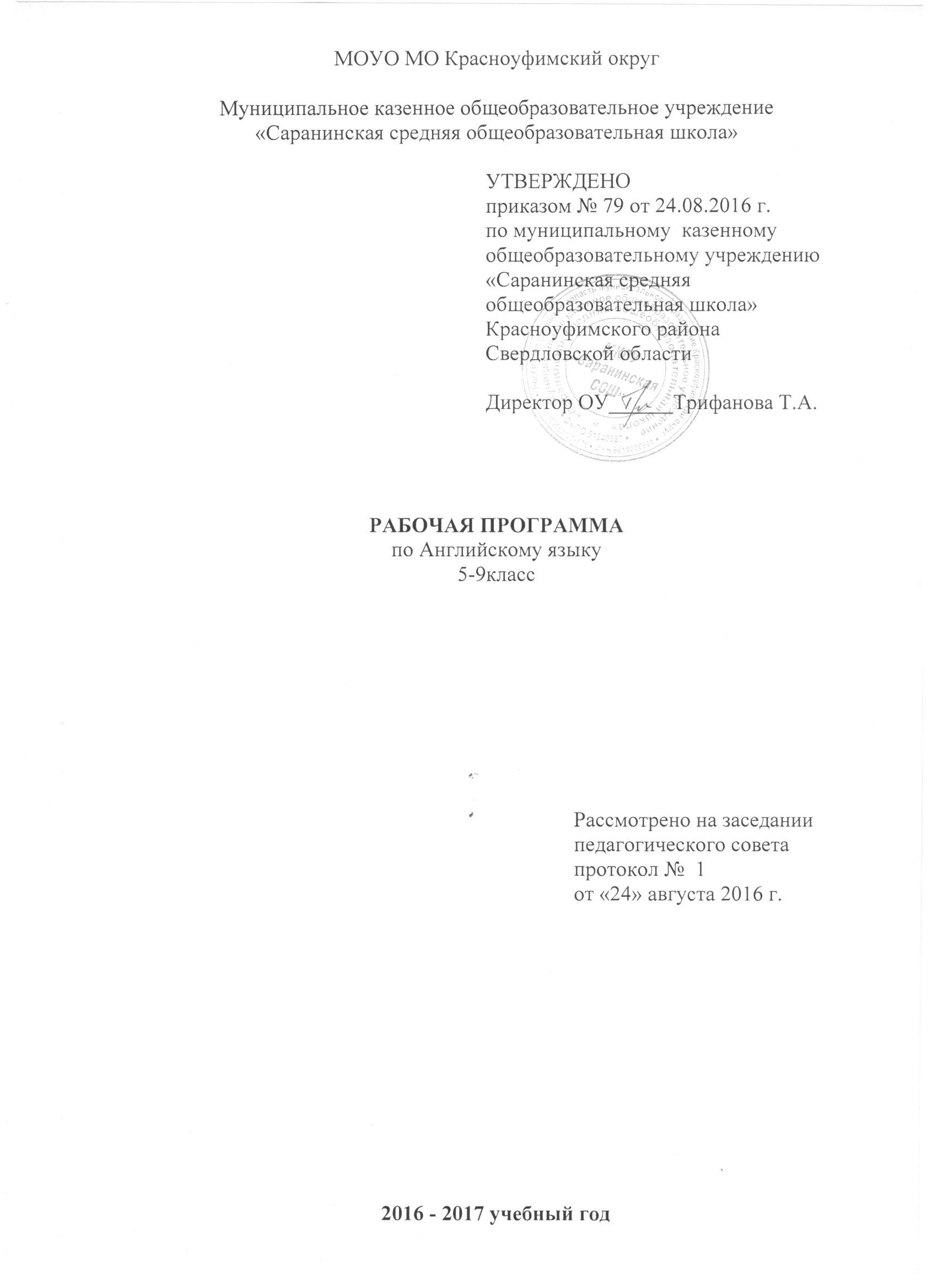                                           Аннотация к рабочей программепо английскому языку (5-9 классы)Пояснительная запискаРабочая программа по английскому языку для 5-9 классов разработана на основе       Федерального закона от 29 декабря 2012 года № 273-ФЗ «Об образовании в Российской Федерации».Закона Свердловской области от 15 июля 2013 года № 78-ОЗ «Об образовании в Свердловской области».Приказа Минобразования Российской Федерации от 05.03.2004 № 1089 «Об утверждении федерального компонента государственных образовательных стандартов начального общего, основного общего и среднего (полного) общего образования». Приказа Министерства образования Российской Федерации от 09.03.2004 № 1312 «Об утверждении федерального базисного учебного плана и примерных учебных планов для образовательных учреждений Российской Федерации, реализующих программы общего образования».       Авторской программы для общеобразовательных учреждений М. 3. Биболетовой, Н. Н. Трубаневой (Программа курса английского языка  для учащихся 2-11 классов общеобразовательных учреждений. - Обнинск: Титул, 2011).Английский язык - средство коммуникации между людьми, представляющими разные страны и народы. Язык – это мощное средство безопасности и адаптации в конкретных социокультурных условиях.Программа курса способствует осознанию идеи единства и многообразия в окружающем мире, пониманию роли и места своей культуры в контексте общемировой, позволяет получить умения и навыки пользования языком в различных речевых ситуациях, овладеть основными грамматическими структурами, навыками, связанными с социальными функциями языка. Данная программа ставит на первое место коммуникативную функцию слова, умение владеть языком как средством коммуникации, развитие миротворческой лексики, связанной с правами человека, предотвращением конфликтов. Общая характеристика учебного предмета «Иностранный язык» Иностранный язык (в том числе английский) входит в общеобразовательную область «Филология». Язык является важнейшим средством общения, без которого невозможно существование и развитие человеческого общества. Происходящие сегодня изменения в общественных отношениях, средствах коммуникации (использование новых информационных технологий) требуют повышения коммуникативной компетенции школьников, совершенствования их филологической подготовки. Все это повышает статус предмета «иностранный язык» как общеобразовательной учебной дисциплины.          Основное назначение иностранного языка состоит в формировании коммуникативной компетенции, т.е. способности и готовности осуществлять иноязычное межличностное и межкультурное общение с носителями языка.
Иностранный язык как учебный предмет характеризуется- межпредметностью (содержанием речи на иностранном языке могут быть сведения из разных областей знания, например, литературы, искусства, истории, географии, математики и др.);- многоуровневостью (с одной стороны необходимо овладение различными языковыми средствами, соотносящимися с аспектами языка: лексическим, грамматическим, фонетическим, с другой - умениями в четырех видах речевой деятельности);- полифункциональностью (может выступать как цель обучения и как средство приобретения сведений в самых различных областях знания).         Являясь существенным элементом культуры народа – носителя данного языка и средством передачи ее другим, иностранный язык способствует формированию у школьников целостной картины мира. Владение иностранным языком повышает уровень гуманитарного образования школьников, способствует формированию личности и ее социальной адаптации к условиям постоянно меняющегося поликультурного, полиязычного мира.          Иностранный язык расширяет лингвистический кругозор учащихся, способствует формированию культуры общения, содействует общему речевому развитию учащихся. В этом проявляется взаимодействие всех языковых учебных предметов, способствующих формированию основ филологического образования школьников.          Программа нацелена на реализацию личностно-ориентированного, коммуникативно-когнитивного, социокультурного,деятельностного подхода к обучению иностранным языкам (в том числе английскому).
В качестве интегративной цели обучения рассматривается формирование иноязычной коммуникативной компетенции, то есть способности и реальной готовности школьников осуществлять иноязычное общения и добиваться взаимопонимания с носителями иностранного языка, а также развитие и воспитание школьников средствами учебного предмета.
Личностно-ориентированный подход, ставящий в центр учебно-воспитательного процесса личность ученика, учет его способностей, возможностей и склонностей, предполагает особый акцент на социокультурной составляющей иноязычной коммуникативной компетенции. Это должно обеспечить культуроведческую направленность обучения, приобщение школьников к культуре страны/стран изучаемого языка, лучшее осознание культуры своей собственной страны, умение ее представить средствами иностранного языка, включение школьников в диалог культур.          Обучение иностранному языку (английскому) в основной школе должно обеспечивать преемственность с подготовкой учащихся в начальной школе. Данный этап изучения иностранного языка характеризуется наличием значительных изменений в развитии школьников, так как у них к моменту начала обучения в основной школе существенно расширился кругозор и общее представление о мире, сформированы элементарные коммуникативные умения в четырех видах речевой деятельности, а также общеучебные умения, необходимые для изучения иностранного языка как учебного предмета, накоплены некоторые знания о правилах речевого поведения народном и иностранном языках. В этом возрасте у них появляется стремление к самостоятельности и самоутверждению, формируется избирательный познавательный интерес.   В основной школе усиливается значимость принципов индивидуализации и дифференциации обучения, большее значение приобретает использование проектной методики и современных технологий обучения иностранному языку (в том числе информационных). Все это позволяет расширить связи английского языка с другими учебными предметами, способствует иноязычному общению школьников с учащимися из других классов и школ, например, в ходе проектной деятельности с ровесниками из других стран, в том числе и через Интернет, содействует их социальной адаптации в современном мире        К завершению обучения в основной школе планируется достижение учащимися общеевропейского допорогового уровня подготовки по иностранному языку (английскому языку)(уровень А-2). Этот уровень дает возможность выпускникам основной школы использовать иностранный язык для продолжения образования на старшей ступени в полной средней школе, в специальных учебных заведениях и для дальнейшего самообразования.Цели курса  направлены:на развитие иноязычной коммуникативной компетенции (речевой, языковой, социокультурной, компенсаторной и учебно-познавательной);развитие и воспитание школьников средствами иностранного языка;формирование у обучающихся культуры безопасной жизнедеятельности.Достижение указанных целей осуществляется в процессе формирования компетенций:речевая компетенция – развитие коммуникативных умений в четырех основных видах речевой деятельности (говорении, аудировании, чтении, письме);языковая компетенция– овладение новыми языковыми средствами (фонетическими, орфографическими, лексическими, грамматическими) в соответствии c темами, сферами и ситуациями общения, отобранными для основной школы; освоение знаний о языковых явлениях изучаемого языка, разных способах выражения мысли в родном и изучаемом языке;социокультурная компетенция– приобщение учащихся к культуре, традициям и реалиям стран/страны изучаемого иностранного языка в рамках тем, сфер и ситуаций общения, отвечающих опыту, интересам, психологическим особенностям учащихся основной школы на разных ее этапах (V-VI и VII-IX классы); формирование умения представлять свою страну, ее культуру в условиях иноязычного межкультурного общения;компенсаторная компетенция – развитие умений выходить из положения в условиях дефицита языковых средств при получении и передаче информации;учебно-познавательная компетенция– дальнейшее развитие общих и специальных учебных умений; ознакомление с доступными учащимся способами и приемами самостоятельного изучения языков и культур, в том числе с использованием новых информационных технологий;формирование компетентности обучающихся в области безопасности;формирование коммуникативных умений и навыков (умение вести диалог в паре, в малой группе, учитывая сходство и разницу позиций, взаимодействие с партнерами для получения общего продукта или результата, умение занимать различные позиции и роли, понимать позиции и роли других людей);Развитие и воспитание у школьников понимания важности изучения английского языка в современном мире и потребности пользоваться им как средством межкультурного общения, познания, самореализации и социальной адаптации дает возможность воспитывать гражданина, патриота своей страны, развивать национальное самосознание, а также способствует взаимопониманию между представителями различных сообществ.Достижение школьниками основной цели обучения английскому языку способствует их развитию как личностей. Участвуя в диалоге культур, учащиеся развивают свою способность к общению. Они вырабатывают толерантность к иным воззрениям, отличным от их собственных, становятся более терпимыми и коммуникабельными. У них появляется способность к анализу, пониманию иных ценностей и норм поведения, к выработке адекватной реакции на то, что не согласуется с их убеждениями. Овладение английским языком, и это должно быть осознано учащимися, в конечном счете ведет к развитию более глубокого взаимопонимания между народами, к познанию их культур, а на этой основе — к более глубокому осмыслению культурных ценностей и специфики своей культуры и народа, ее носителя, его самобытности и места собственной личности в жизни социума.Таким образом, главные цели курса соответствуют тому, что зафиксировано в этом плане в федеральном государственном образовательном стандарте основного общего образования по иностранному языку, а сам курс полностью соответствует новому Федеральному базисному учебному плану и примерным программам по английскому языку для основного общего образования.Задачи:1) формирование способности к самоанализу и самооценке, положительное отношение к английскому языку, культуре народов, говорящих на нём, понимание важности изучения иностранных языков в современном мире и потребности пользоваться ими, в том числе и как одним из способов самореализации и самоадаптации; 2) участие в проектной деятельности, которые носят межпредметный характер; 3) развитие и совершенствование коммуникативной компетенции на английском языке в говорении, аудировании, чтении и письме, а также развитие учебно — познавательной и компенсаторной компетенций.Общеучебные умения, навыки и способы деятельностиПрограмма предусматривает формирование у учащихся общеучебных умений и навыков, универсальных способов деятельности и ключевых компетенций в следующих направлениях: использование учебных умений, связанных со способами организации учебной деятельности, доступных учащимся 5-9 классов и способствующих самостоятельному изучению английского языка и культуры стран изучаемого языка; а также развитие специальных учебных умений, таких как нахождение ключевых слов при работе с текстом, их семантизация на основе языковой догадки, словообразовательный анализ, выборочное использование перевода; умение пользоваться двуязычными словарями; участвовать в проектной деятельности межпредметного характера. Рабочая программа по английскому языку для 5 – 9 классов обеспечена следующим учебно-методическим комплексом: 5 класс - учебник «Английский язык» (5-6 классы) (разделы 1-4), книга для учителя (разделы 1-4), рабочая тетрадь (разделы 1-4), аудиоприложение (CDMP3/аудиокассета), видеоприложение, обучающая компьютерная программа для 5-6классов;6 класс - учебник «Английский язык» (5-6 классы) (разделы 5-8), книга для учителя (разделы 5-8), рабочая тетрадь (разделы 5-8), книга для чтения, аудиоприложение (CDMP3/аудиокассета), видеоприложение;7 класс - учебник «Английский язык», книга для учителя, рабочая тетрадь, аудиоприложение (CDMP3/аудиокассета), видеоприложение;8 класс - учебник «Английский язык», книга для учителя, рабочая тетрадь, аудиоприложение (CD MP3/аудиокассета), видеоприложение;9 класс - учебник «Английский язык», книга для учителя, рабочая тетрадь №1, рабочая тетрадь №2 «Контрольные работы», аудиоприложение (CD MP3/аудиокассета), видеоприложение. Рабочая программа рассчитана на 522 часа:5 класс - 105 часов (3 часа в неделю);6 класс - 105 часов (3 часа в неделю);7 класс - 105 часов (3 часа в неделю);8 класс - 105  часов (3 часа в неделю);9 класс - 102  часа (3 часа в неделю).Технология обучения ИЯ, положенная в основу УМК, рассчитана на всех и доступна всем учащимся, независимо от уровня развития способностей. Новый материал усваивается одновременно во всех четырех видах речевой деятельности. В становлении речевого механизма участвуют все анализаторы: слуховой, речедвигательный, зрительный и моторно – графический, что позволяет ученику компенсировать недостающую способность за счет более развитых (например, недостаточный объем оперативной слуховой памяти можно компенсировать успешной работой зрительного и моторно – графического анализаторов). Учащиеся приобретают опыт творческой и поисковой деятельности в процессе освоения таких способов познавательной деятельности, как проектная деятельность в индивидуальном режиме и в сотрудничестве. Многие проекты носят межпредметный характер. При обучении английскому языку в основной школе основными формами работы являются групповая, индивидуальная. Использование технологий личностно-ориентированного и дифференцированного обучения, информационно-коммуникационных технологий способствует формированию основных компетенций учащихся, развитию их познавательной активности. Формы организации учебного процесса Единицей учебного процесса является урок (комбинированный урок; урок-проект; урок-контроль). В  начале урока в быстром темпе проводится речевая зарядка , центральная часть урока выполняет главную роль в решении его задач. Все виды речевой деятельности (аудирование, говорение, чтение,  письмо ) поддерживают друг друга и строятся на общей языковой базе активного языкового минимума. В ходе обучения учащимся предлагаются короткие (5-10 минут) проверочные работы (в форме тестирования).  Особое внимание следует уделить  организации самостоятельной работы учащихся. Самостоятельная работа, как и работа в сотрудничестве с учителем, может осуществляться в организационных формах: в парах, в группах, индивидуально. Наиболее эффективной является  учебная деятельность учащихся на занятиях, построенных на сочетании фронтальных, групповых и индивидуальных форм обучения.Технологии обучения Игровые технологииТехнологии коммуникативного обучения иностранному языкуИнформационные технологии Проектная технология Активное внедрение информационно-коммуникационных технологий  оказывает существенное влияние на создание и развитие инновационных образовательных систем, основанных на личностно-ориентированном и проблемном обучении. Внедрение информационных технологий в обучение значительно разнообразит процесс восприятия и отработки информации. Благодаря компьютеру, Интернету и мультимедийным средствам ученикам предоставляется уникальная возможность овладения большим объемом информации с ее последующим анализом и сортировкой. Значительно расширяется и мотивационная основа учебной деятельности.Одной из  форм организации самостоятельной работы учащихся  рассматривается проектная технология. Работа над проектом - это многоуровневый подход к изучению языка, охватывающий чтение, аудирование, говорение и грамматику. Метод проектов способствует развитию активного самостоятельного мышления учащихся  и ориентирует их на совместную исследовательскую работу.Учебник и рабочая тетрадь   состоят из 4 разделов.  В конце каждого раздела предусмотрено выполнение учащимися самостоятельных заданий, которые позволяют учителю и самим школьникам оценить, в какой степени усвоен пройденный языковой и речевой материал.  В конце каждой четверти предусмотрена проверка коммуникативных умений  школьников в аудировании, чтении, письме и устной речи. Все задания построены на изученном материале, а предлагаемый формат проверочных заданий и процедура ихвыполнения знакомы и понятны учащимся. Общая отметка за проверочную работу складывается из четырёх отметок за  выполнение отдельных заданий (на аудирование, чтение, письмо и говорение) и является их средним арифметическим, округляемым по общим правилам.  В целях систематического контроля за уровнем знаний, умений и навыков учащихся предлагаются: грамматические тесты, лексические диктанты, учебные проекты, монологические и диалогические высказывания, устный опрос, письменные работы,  проверка домашнего задания.Текущий  контроль позволяет видеть процесс становления умений и навыков, заменять отдельные приемы работы, вовремя менять виды работы, их последовательность в зависимости от особенностей той или иной группы обучаемых. Основным объектом текущего контроля будут языковые умения и навыки, однако не исключается и проверка речевых умений в ходе их формирования. В отдельных случаях возможен контроль какого-либо отдельного вида речевой деятельности. В процессе текущего контроля используются обычные упражнения, характерные для формирования умений и навыков пользования языковым материалом, и речевые упражнения. Промежуточный контроль проводится после цепочки занятий, посвященных какой-либо теме или блоку, являясь подведением итогов приращения в области речевых умений. Объектом контроля в этом случае будут речевые умения, однако проверке подвергаются не все виды речевой деятельности. Формами промежуточного контроля являются тесты и контрольные работы, тематические сообщения, тематические диалоги и полилоги, проекты, соответствующие этапу обучения. Итоговый контроль призван выявить конечный уровень обученности за весь курс и выполняет оценочную функцию. Цель итогового контроля - определение способности обучаемых к использованию иностранного языка в практической деятельности. В ходе проверки языковых навыков и рецептивных коммуникативных умений необходимо использовать преимущественно тесты, поскольку при проверке этих навыков и умений можно в полной мере предугадать ответы обучаемых. При контроле же продуктивных коммуникативных умений (говорение, письмо) проявляется творчество обучаемых, так как эти коммуникативные умения связаны с выражением их собственных мыслей. Поэтому продуктивные коммуникативные умения могут проверяться либо с помощью тестов со свободно конструируемым ответом и последующим сравнением этого ответа с эталоном, либо с помощью коммуникативно- ориентированных тестовых заданий.   В целях проверки уровня обученности школьников и в качестве критерия для перевода учащихся из класса в класс, а также подведения итогов обучения в школе используется промежуточная и итоговая аттестации.	Контрольно-измерительные материалы даны в учебнике Биболетовой М.З. «EnjoyEnglish » в конце каждого раздела в виде лексико-грамматического теста в рубрике «ProgressCheck».Хотя контроль сформированностилексической стороны речи фактически происходит на каждом уроке при выполнении подготовительных и речевых упражнений, однако в рубрике «ProgressCheck» обязательно представлены специальные тесты для проверки владения некоторыми лексическими единицами, входящими в обязательный словарный запас данного урока.Контроль  формирования грамматических навыков также осуществляется как в ходе ежедневной практики на уроке (то есть с использованием обычных упражнений подготовительного и речевого характера),  так и с помощью специальных тестовых заданий, предусмотренных в разделе «ProgressCheck».Контроль навыков аудированиятекстов на английском языке также предусмотрен в учебнике. Тексты для аудирования построены в основном на известном детям лексико-грамматическом материале, но допускается содержание в них небольшого процента незнакомых слов. Чем раньше учащиеся столкнуться с такими текстами, тем лучше будет формироваться умение воспринимать английскую речь на слух. Длительность звучания текста для аудирования не превышает 3-5 минут в нормальном темпе в исполнении носителей английского языка.Контроль сформированностинавыков чтения предусматривает различные послетекстовые задания:- ответы на вопросы;- выбор правильного варианта окончания данного предложения из предложенных;- поиск  верной \ неверной информации и т.д.Формы контроля реализации целей, задач и содержания рабочей программы по английскому языку:В содержание текстов контрольных, тестовых работ, включаются материалы, касающиеся здоровья и безопасности. Анализ контрольных, тестовых работ, проводится методом педагогической квалиметрии, что позволяет сделать вывод об эффективности организации учебного процесса, результативности обучения, реализации потенциальных возможностейТРЕБОВАНИЯ К УРОВНЮПОДГОТОВКИ ВЫПУСКНИКОВПредметные результаты:- должны знать / понимать:основные значения изученных лексических единиц (слов, словосочетаний); основные способы словообразования (аффиксация, словосложение, конверсия);особенности структуры простых и сложных предложений английского языка; интонацию различных типов коммуникативных предложений;признаки изученных грамматических явлений (видовременных форм глаголов, модальных глаголов и их эквивалентов, артиклей, существительных, степеней сравнения прилагательных и наречий, местоимений, числительных, предлогов);основные нормы речевого этикета (реплики-клише, наиболее распространенную оценочную лексику), принятую в стране изучаемого языка;роль владения иностранными языками в современном мире; особенности образа жизни, быта, культуры англоговорящих стран (всемирно известные достопримечательности, выдающиеся люди и их вклад в мировую культуру), сходство и различия в традициях своей страны и англоговорящих стран.Метапредметные результаты:Планировать и корректировать свою деятельность в соответствии с ее целями, задачами и условиями .Владеть различными способами самоконтроля.Владеть навыками анализа и синтеза.Структурировать информацию. Определять реальные проблемы и пути их решения.Создание собственной информации и её представление в соответствии с учебными задачами;Работа с текстом и внетекстовыми компонентами: составление конспекта текста или тезисов выступления;Составление рецензии, аннотации;Вести полемику, участвовать в дискуссии;Находить приемлемое решение при наличии разных точек зрения.Личностные результаты- уметь:в области говорения:начинать, вести / поддерживать и заканчивать беседу в стандартных ситуациях общения, соблюдая нормы речевого этикета, при необходимости переспрашивая, уточняя;расспрашивать собеседника и отвечать на его вопросы, высказывая свое мнение, просьбу, отвечать на предложение собеседника согласием / отказом, опираясь на изученную тематику и усвоенный лексико-грамматический материал;рассказывать о себе, своей семье, друзьях, своих интересах и планах на будущее, сообщать краткие сведения о своем городе / селе, своей стране и стране изучаемого языка;делать краткие сообщения, описывать события / явления (в рамках изученных тем), передавать основное содержание, основную мысль прочитанного или услышанного, выражать свое отношение к прочитанному / услышанному, давать краткую характеристику персонажей;использовать перефраз, синонимичные средства в процессе устного общения;в области аудирования:    1.понимать основное содержание коротких, несложных аутентичных прагматических текстов (прогноз погоды, программы теле- и радиопередач, объявления на вокзале / в аэропорту) и выделять значимую информацию;      2.понимать на слух основное содержание несложных аутентичных текстов, относящихся к разным коммуникативным типам речи (сообщение / рассказ); уметь определять тему текста, выделять главные факты, опуская второстепенные;в области чтения:ориентироваться в тексте на английском языке; прогнозировать его содержание по заголовку;понимать основное содержание (определять тему, основную мысль; выделять главные факты, опуская второстепенные; устанавливать логическую последовательность основных фактов текста);читать несложные аутентичные тексты разных стилей с полным и точным пониманием, используя различные приемы смысловой переработки текста (языковую догадку, анализ, выборочный перевод), оценивать полученную информацию, выражать свое мнение;читать текст с выборочным пониманием нужной или интересующей информации.в области письма:заполнять анкеты и формуляры;писать поздравления, личные письма с опорой на образец: расспрашивать адресата о его жизни и делах, сообщать то же самое о себе, выражать благодарность, просьбу, употребляя формулы речевого этикета, принятые в странах изучаемого языка.       - владеть компетенциями:речевой,         языковой,          социокультурной,компенсаторной, учебно-познавательной. 
          способны решать следующие жизненно-практические задачи:социальной адаптации; достижения взаимопонимания в процессе устного и письменного общения с носителями иностранного языка, установления межличностных и межкультурных контактов в доступных пределах;создания целостной картины полиязычного, поликультурного мира, осознания места и роли родного и изучаемого иностранного языка в этом мире;приобщения к ценностям мировой культуры как через иноязычные источники информации, в том числе мультимедийные, так и через участие в школьных обменах, туристических поездках, молодежных форумах;ознакомления представителей других стран с культурой своего народа; осознания себя гражданином своей страны и мира.Критерии и нормы оценки знаний, умений обучающихся по иностранному языку.Устная форма контроля: чтение, восприятие речи на слух и говорение.Оценка письменных работ речевого характера(сочинения, изложения, эссе и т.п.)Критериями и показателями оценок письменных работ речевого характера являются:
1. Соответствие письменного высказывания программным требованиям.
2. Соответствие письменного высказывания коммуникативной задаче.
3. Связность и полнота высказывания.
4. Лексическое и грамматическое разнообразие и правильность речи.
Оценка письменных работ языкового характера(упражнения на лексику, грамматику и т.п.)
Критериями и показателями оценки работ тренировочного языкового характера являются:
1. Языковая правильность и точность выполнения задания.
2. Полнота выполнения задания.
3. Соответствие поставленной цели или инструкции.
Для оценивания тестовых заданий по лексике и грамматике, восприятию речи на слух, чтению используем рейтинговую шкалу:Если ученик выполнил задания I, II, III уровней, то суммарный балл составит: 2+4+6=12.  Итоговая отметка (3) выставляется с учетом допущенных ошибок и их характера. При отсутствии ошибок работа учащегося оценивается в 4балла
При составлении разноуровневых заданий нужно иметь в виду, что «цена» одной позиции заданий первого уровня не может быть выше «цены» одной позиции заданий второго уровня и т.д. На практике это выглядит следующим образом: если на первом уровне было предложено выполнить два задания по две позиции в каждом , то в сумме мы имеем четыре позиции, выполнив которые правильно, ученик получит два балла. Цена одной позиции равна 0,5 балла (2:4=0,5). Если второй уровень у вас состоит из одного задания, в которое включено пять позиций, то выполнив его правильно, ученик получит, согласно рейтинговой шкале, 4 балла, а «стоимость» одной позиции равна 0,8 балла (4:5=0,8).Если тест составлен не по уровневой шкале, то его оценивание идёт исходя из среднего арифметического стоимости теста и кол-ва заданий. Например тест состоит из 30 пунктов, его цена 5 баллов. Для того чтобы получить 1 балл нужно выполнить не менее 3 пунктов правильно. В этом случае шкала будет таковой:Содержание программы.Авторская программа М. 3. Биболетовой, Н. Н. Трубаневой имеет следующее содержание:В 5 классе:Поведение в различных ситуациях. Правила поведения в школе. Взаимоотношения учителей и учащихся.Подготовка к школьному обмену: приглашение, беседа по телефонузапросить информацию (о приезжающей группе английских учащихся)Развитие умений самостоятельно оценивать свои уменияРазвитие речевого умения — взять интервью (расспросить) у одноклассников, переходя с позиции спрашивающего на позицию отвечающего.Планирование совместных мероприятий с друзьями; развитие умения обсудить с партнером программу проведения школьного вечера.Правила этикета в России и в Англии: умение извиниться за причиняемую неловкость.Опасные профессииВ 6 классе:Некоторые дорожные знаки и указатели в англоговорящих странахЭтикет за столом. Диалог этикетного характера за столом.Диалог-обмен мнениями: выслушать мнение партнера, согласиться /не согласиться с ним, выразить свою точку зрения. Письменная речь – умение составлять вопросы и отвечать на них, заполнять анкету.Семейные проблемы (взаимоотношения детей и родителей).Развитие умений самостоятельно оценивать свои уменияРазвитие речевого умения — взять интервью (расспросить) у одноклассников, переходя с позиции спрашивающего на позицию отвечающегоВ 7 классе:Общение по телефону— умение вести элементарную беседу по телефону (представиться, попросить нужного собеседника, оставить сообщение);— умение называть номер телефона; — умение составить ритуализированныймикродиалог с опорой на диалог-образец;Средства коммуникации—умение выразить свое отношение к общению по телефону, обосновывая свое мнение;— умение называть достоинства и недостатки общения по телефонуОриентация в городе. Транспорт.  Дорога в школу.Правила поведения в школах.Как справляться со своими проблемамиКурить или не курить?Здоровый образ жизни Здоровый образ жизни: правильное питаниеВ 8 классе:Совместные усилия по наведению чистоты в месте, где ты живешь.Соблюдение чистоты в доме, на улице, в городе за городом, экономия потребляемой воды и энергии.Взаимоотношения между людьми в обществе: причины недоверия друг к другу, причины военных конфликтов (на примере отрывка из романа «Путешествия Гулливера» Джонатана Свифта)Поведение человека в экстремальных ситуациях.Служба спасения. Поведение человека в экстремальных ситуацияхМежличностные конфликты и их решенияВ 9 классе:Декларация прав человекаНахождение взаимопонимания между братьями и сестрамиПредотвращение конфликтовПути решения конфликтовКонфликт и пути его разрешенияУмение составлять резюмеСтереотипы, которые мешают житьПроблемы выбора профессии подростками РоссииСпорт для здоровья                    5 класс (105 часов)                                                      Содержание курсаРечевые уменияВ течение года решаются также следующие задачи:ГоворениеДиалогическая речь. В 5 классе продолжается развитие таких речевых умений, как умения вести диалог этикетного характера(объем диалогов – до 2 реплик со стороны каждого учащегося), диалог-расспрос(объем диалогов – до 2-х реплик со стороны каждого учащегося), диалог-побуждение к действию(объем учебных диалогов – до 2-х реплик со стороны каждого учащегося), при этом по сравнению с начальной школой усложняется предметное содержание речи, увеличивается количество реплик, произносимых школьниками в ходе диалога, становится более разнообразным языковое оформление речи. Монологическая речь. Развитие монологической речи предусматривает овладение следующими умениями:кратко высказываться о фактах и событиях, используя такие коммуникативные типы речи как описание, повествование и сообщение, а также эмоциональные и оценочные суждения; передавать содержание, основную мысль прочитанного с опорой на текст; делать сообщение в связи с прочитанным/прослушанным текстом.Объем монологического высказывания – до 6-8 фраз.АудированиеВладение умениями воспринимать на слух иноязычный текст предусматривает понимание несложных текстов с разной глубиной проникновения в их содержание (с пониманием основного содержания, с выборочным пониманием и полным пониманием текста) в зависимости от коммуникативной задачи и функционального типа текста.ЧтениеШкольники учатся читать и понимать тексты с различной глубиной проникновения в их содержание (в зависимости от вида чтения):с пониманием основного содержания (ознакомительное чтение);с полным пониманием содержания (изучающее чтение);с выборочным пониманием нужной или интересующей информации (просмотровое/поисковое чтение).Письменная речьОвладение письменной речью предусматривает развитие следующих умений:заполнять бланки (указывать имя, фамилию, пол, возраст, гражданство, адрес);писать личное письмо с опорой на образец (расспрашивать адресат о его жизни, делах, сообщать то же о себе, выражать благодарность, просьбы), объем личного письма – 20-30 слов, включая адрес);СоциокультурныйаспектУчащиеся знакомятся с отдельными социокультурными элементами речевого поведенческого этикета в англоязычной среде в условиях проигрывания ситуаций общения «В семье», «В школе», «Проведение досуга». Использование английского языка как средства социокультурного развития школьников на данном этапе включает знакомством с:фамилиями и именами выдающихся людей в странах изучаемого языка;оригинальными или адаптированными материалами детской поэзии и прозы, Предусматривается овладение умениями:писать свое имя и фамилию, а также имена и фамилии своих родственников и друзей на английском языке;правильно оформлять адрес на английском языке;описывать наиболее известные культурные достопримечательности Москвы и Новомосковска. Графика и орфографияЗнание правил чтения и написания новых слов, отобранных для данного этапа обучения и навыки их применения в рамках изучаемого лексико-грамматического материала.Фонетическая сторона речиНавыки адекватного произношения и различения на слух всех звуков английского языка; соблюдение правильного ударения в словах и фразах. Членение предложений на смысловые группы. Соблюдение правильной интонации в различных типах предложений. Дальнейшее совершенствование слухо-произносительных навыков, в том числе применительно к новому языковому материалу.Лексическая сторона речиРасширение объема продуктивного и рецептивного лексического минимума за счет лексических средств, обслуживающих новые темы, проблемы и ситуации общения, в том числе устойчивые словосочетания, оценочная лексика, реплики-клише речевого этикета, отражающие культуру стран изучаемого языка.Развитие навыков их распознавания и употребления в речи.Знание основных способов словообразования:а) аффиксации:существительные с суффиксами –ist, -ing;прилагательныессуффиксами -ian/-an , -ish, префиксом un-, in-, im-, non;числительные с суффиксами –teen, -ty, -thб) словосложения: существительное + существительное прилагательное + существительноев) конверсии (образование существительных от неопределенной формы глагола Распознавание и использование интернациональных слов.Грамматическая сторона речиРасширение объема значений грамматических средств, изученных в начальной школе, и овладение новыми грамматическими явлениями:порядок слов в простых предложениях, в том числе с несколькими обстоятельствами;вопросительные предложения (общий, специальный, альтернативный, разделительный вопросы);побудительные предложения в утвердительной и отрицательной форме условные предложения реального (ConditionalI)конструкция There is/are;конструкция: tobegoingto (для выражения будущего действия).правильныеинеправильныеглаголыглаголывPresent, Past, Future Simple, Present Continuousмодальные глаголы (may, can/, must/should);причастия настоящего и прошедшего времени;фразовые глаголы, обслуживающие темы, отобранные для данного этапа обучения.неисчисляемые и исчисляемые существительные,существительные в функции прилагательного,степени сравнения прилагательных, в том числе, образованных не по правилу;личные местоимения в именительном и объектном падежах;количественные числительные свыше 100; порядковые числительные свыше 20                    6 класс (105 часов)                                                           Содержание курсаРечевые уменияВ течение года решаются также следующие задачи:ГоворениеДиалогическая речь. Развитие у школьников диалогической речи на средней ступени предусматривает овладение ими умениями вести диалог этикетного характера, диалог-расспрос, диалог-побуждение к действию (объем учебных диалогов – до 2-х реплик со стороны каждого учащегося), Монологическая речь. Развитие монологической речи предусматривает овладение следующими умениями:кратко высказываться о фактах и событиях, используя такие коммуникативные типы речи как описание, повествование и сообщение, а также эмоциональные и оценочные суждения; передавать содержание, основную мысль прочитанного с опорой на текст; делать сообщение в связи с прочитанным/прослушанным текстом.Объем монологического высказывания – до 7-9 фраз.АудированиеВладение умениями воспринимать на слух иноязычный текст предусматривает понимание несложных текстов с разной глубиной проникновения в их содержание (с пониманием основного содержания, с выборочным пониманием и полным пониманием текста) в зависимости от коммуникативной задачи и функционального типа текста.ЧтениеЧтение с пониманием основного содержания текста (ознакомительное чтение)Чтение с полным пониманием текста (изучающее чтение)Чтение с выборочным пониманием нужной или интересующей информации (просмотровое/поисковое чтение) предполагает умение просмотреть текст или несколько коротких текстов и выбрать информацию, которая необходима или представляет интерес для учащихся.Письменная речьОвладение письменной речью предусматривает развитие следующих умений:писать короткие поздравления с днем рождения, другим праздником (объемом до 30 слов, включая адрес), выражать пожелания заполнять бланки (указывать имя, фамилию, пол, возраст, гражданство, адрес);писать личное письмо с опорой на образец (расспрашивать адресат о его жизни, делах, сообщать то же о себе, выражать благодарность, просьбы), объем личного письма – 40-50 слов, включая адрес);Социокультурный аспектУчащиеся знакомятся с отдельными социокультурными элементами речевого поведенческого этикета в англоязычной среде в условиях проигрывания ситуаций общения «В семье», «В школе», «Проведение досуга». Использование английского языка как средства социокультурного развития школьников на данном этапе включает знакомством с:-фамилиями и именами выдающихся людей в странах изучаемого языка;-оригинальными или адаптированными материалами детской поэзии и прозы;-иноязычными сказками и легендами, рассказами;-с государственной символикой (флагом и его цветовой символикой, гимном, столицами страны/ стран изучаемого языка); -с традициями проведения праздников Рождества, Нового года, Пасхи и т.д. в странах изучаемого языка;  -словами английского языка, вошедшими во многие языки мира, (в том числе и в русский) и русскими словами, вошедшими в лексикон английского языка. Предусматривается овладение умениями:писать свое имя и фамилию, а также имена и фамилии своих родственников и друзей на английском языке;правильно оформлять адрес на английском языке;описывать наиболее известные культурные достопримечательности Москвы и родного города Графика и орфографияЗнание правил чтения и написания новых слов, отобранных для данного этапа обучения и навыки их применения в рамках изучаемого лексико-грамматического материала.Фонетическая сторона речиНавыки адекватного произношения и различения на слух всех звуков английского языка; соблюдение правильного ударения в словах и фразах. Членение предложений на смысловые группы. Соблюдение правильной интонации в различных типах предложений. Дальнейшее совершенствование слухо-произносительных навыков, в том числе применительно к новому языковому материалу.Лексическая сторона речиРасширение объема продуктивного и рецептивного лексического минимума за счет лексических средств, обслуживающих новые темы, проблемы и ситуации общения, включающих устойчивые словосочетания, оценочную лексику, реплики-клише речевого этикета, отражающие культуру стран изучаемого языка.Развитие навыков их распознавания и употребления в речи.Знание основных способов словообразования:а) аффиксации:прилагательныессуффиксами –y, -ly, - ful, -al, -ic, - ian/an, -ing; - ous;существительные с суффиксами –ist, -ian, -ect; -erб) словосложения: прилагательное + прилагательноеРаспознавание и использование интернациональных слов.Грамматическая сторона речиРасширение объема значений грамматических средств, изученных в начальной школе, и овладение новыми грамматическими явлениями.порядок слов в простых предложениях, в том числе с несколькими обстоятельствами;сложносочиненные предложения с сочинительными союзами and, but, or;сложноподчиненные предложения с союзами и союзными словами what, when, because;сложноподчиненные предложения с союзами и союзными словами why, if, that’swhy, than;условные предложения нереального характера (ConditionalII);конструкции с глаголами на –ing.действительныйзалог(Present, Past, Future Simple, Present Perfect, Present Continuous); фразовые глаголы, обслуживающие темы, отобранные для данного этапа обучения. определенный, неопределенный и нулевой артикли;неопределенные местоимения (some, any)                    7 класс (105 часа)                                                      Содержание курсаРечевые уменияВ течение года решаются также следующие задачи:Речевые уменияГоворениеДиалогическая речь. Развитие у школьников диалогической речи на средней ступени предусматривает овладение ими умениями вести диалог этикетного характера (до 3 реплик со стороны каждого учащегося), диалог-расспрос (до 4-х реплик), диалог-побуждение к действию (до 2-х реплик),диалог-обмен мнениями (до 2-х реплик со стороны каждого учащегося).Монологическая речь.кратко высказываться о фактах и событиях, используя такие коммуникативные типы речи как описание, повествование и сообщение, а также эмоциональные и оценочные суждения; передавать содержание, основную мысль прочитанного с опорой на текст (пересказ); делать сообщение в связи с прочитанным/прослушанным текстом.Объем монологического высказывания – до 8-10 фраз.АудированиеВладение умениями воспринимать на слух иноязычный текст предусматривает понимание несложных текстов с разной глубиной проникновения в их содержание (с пониманием основного содержания, с выборочным пониманием и полным пониманием текста) в зависимости от коммуникативной задачи и функционального типа текста.ЧтениеШкольники учатся читать и понимать тексты с различной глубиной проникновения в их содержание (в зависимости от вида чтения): с пониманием основного содержания (ознакомительное чтение); с полным пониманием содержания (изучающее чтение); с выборочным пониманием нужной или интересующей информации (просмотровое/поисковое чтение).Письменная речьОвладение письменной речью предусматривает развитие следующих умений:делать выписки из текста;писать короткие поздравления с днем рождения, другим праздником (объемом до 30 слов, включая адрес), выражать пожелания заполнять бланки (указывать имя, фамилию, пол, возраст, гражданство, адрес);писать личное письмо с опорой на образец (расспрашивать адресат о его жизни, делах, сообщать то же о себе, выражать благодарность, просьбы), объем личного письма – 50-60 слов, включая адрес).Социокультурные знания и уменияУчащиеся знакомятся с отдельными социокультурными элементами речевого поведенческого этикета в англоязычной среде в условиях проигрывания ситуаций общения «В семье», «В школе», «Проведение досуга». Использование английского языка как средства социокультурного развития школьников на данном этапе включает знакомством с:фамилиями и именами выдающихся людей в странах изучаемого языка;оригинальными или адаптированными материалами детской поэзии и прозы;иноязычными сказками и легендами, рассказами;с государственной символикой (флагом и его цветовой символикой, гимном, столицами страны/ стран изучаемого языка);с традициями проведения праздников Рождества, Нового года, Пасхи и т.д. в странах изучаемого языка;словами английского языка, вошедшими во многие языки мира, (в том числе и в русский) и русскими словами, вошедшими в лексикон английского языка. Предусматривается овладение умениями:писать свое имя и фамилию, а также имена и фамилии своих родственников и друзей на английском языке;правильно оформлять адрес на английском языке;описывать наиболее известные культурные достопримечательности Москвы и родного города /посёлка.Языковые навыки и уменияГрафика и орфографияЗнание правил чтения и написания новых слов, отобранных для данного этапа обучения и навыки их применения в рамках изучаемого лексико-грамматического материала.Фонетическая сторона речиНавыки адекватного произношения и различения на слух всех звуков английского языка; соблюдение правильного ударения в словах и фразах. Членение предложений на смысловые группы. Соблюдение правильной интонации в различных типах предложений. Дальнейшее совершенствование слухо-произносительных навыков, в том числе применительно к новому языковому материалу.Лексическая сторона речиРасширение объема продуктивного и рецептивного лексического минимума за счет лексических средств, обслуживающих новые темы, проблемы и ситуации общения, включающих устойчивые словосочетания, оценочную лексику, реплики-клише речевого этикета, отражающие культуру стран изучаемого языка.Развитие навыков их распознавания и употребления в речи.Знание основных способов словообразования:а) аффиксации:б) конверсииРаспознавание и использование интернациональных слов.Грамматическая сторона речиРасширение объема значений грамматических средств, изученных в начальной школе, и овладение новыми грамматическими явлениями.сложноподчиненные предложения с which, that, who;вопросительные предложения;конструкции с глаголами на –ingконструкцийIt takes me … to do something; to look/ feel/ be happy.действительныйзалог(Present, Past, Future Simple, Present Perfect, Present Continuous); страдательныйзалог (Present, Past, Future Simple);модальные глаголы и их эквиваленты (must/haveto/should);фразовые глаголы, обслуживающие темы, отобранные для данного этапа обучения. степени сравнения прилагательных и наречий, в том числе, образованных не по правилу;притяжательные местоимения в относительной и в абсолютной форме;образование наречий от прилагательных; наречия, совпадающие по форме с прилагательными;числительные для обозначения дат и больших чисел.  8 класс (105 часов)                                                  Содержание курсаРечевые уменияВ течение года решаются также следующие задачи:Речевые уменияГоворениеДиалогическая речь. Развитие у школьников диалогической речи на средней ступени предусматривает овладение ими умениями вести диалог этикетного характера (до 3 реплик со стороны каждого учащегося), диалог-расспрос (до 5 реплик), диалог-побуждение к действию (до 3 реплик) и диалог-обмен мнениями (не менее 4-6 реплик со стороны каждого учащегося), а также их комбинации:Монологическая речь. Развитие монологической речи на средней ступени предусматривает овладение учащимися следующими умениями:кратко высказываться о фактах и событиях, используя основные коммуникативные типы речи (описание, повествование, сообщение, характеристика), эмоциональные и оценочные суждения;передавать содержание, основную мысль прочитанного с опорой на текст; делать сообщение в связи с прочитанным текстом.выражать и аргументировать свое отношение к прочитанному/услышанному.Объем монологического высказывания – до 10 фраз.АудированиеВладение умениями понимать на слух иноязычный текст предусматривает понимание несложных текстов с разной глубиной и точностью проникновения в их содержание (с пониманием основного содержания, с выборочным пониманием и полным пониманием текста) в зависимости от коммуникативной задачи и функционального типа текста.ЧтениеПри овладении чтением школьники учатся читать аутентичные тексты разных жанров с различной глубиной понимания их содержания: с пониманием основного содержания (ознакомительное чтение), с полным пониманием (изучающее чтение) и с извлечением нужной или интересующей информации (просмотровое или поисковое чтение). Словарь используется по мере необходимости независимо от вида чтения.Письменная речьОвладение письменной речью предусматривает развитие следующих умений:делать выписки из текста;писать короткие поздравления с днем рождения, другими праздниками, выражать пожелания; (объемом 30-40 слов, включая написание адреса);заполнять бланки (указывать имя, фамилию, пол, возраст, гражданство, адрес);писать личное письмо по образцу/ без опоры на образец (расспрашивать адресат о его жизни, делах, сообщать то же о себе, выражать благодарность, просьбу), используя материал одной или нескольких тем, усвоенных в устной речи и при чтении, употребляя необходимые формулы речевого этикета (объем личного письма 70-80 слов, включая адрес).Успешное овладение английским языком на допороговом уровне (соответствующем международному стандарту) предполагает развитие учебных и компенсаторных умений при обучении говорению, письму аудированию и чтению. На средней ступени обучения уучащиеся развиваются такие специальные учебные умения как:осуществлять информационную переработку иноязычных текстов, раскрывая разнообразными способами значения новых слов, определяя грамматическую форму;пользоваться словарями и справочниками, в том числе электронными;участвовать в проектной деятельности, в том числе межпредметного характера, требующей использования иноязычных источников информации.В основной школе также целенаправленно осуществляется развитие компенсаторных умений - умений выходить из затруднительных положений при дефиците языковых средств, а именно: развитие умения использовать при говорении переспрос, перифраз, синонимичные средства, мимику, жесты, а при чтении и аудировании - языковую догадку, тематическое прогнозирование содержания, опускать/игнорировать информацию, не мешающую понять основное значение текста. Социокультурные знания и уменияШкольники учатся осуществлять межличностное и межкультурное общение, применяя знания о национально-культурных особенностях своей страны и страны/стран изучаемого языка, полученные на уроках иностранного языка и в процессе изучения других предметов (знания межпредметного характера).Они овладевают знаниями о:значении английского языка в современном мире;наиболее употребительной тематической фоновой лексики и реалиях при изучении учебных тем; социокультурном портрете стран (говорящих на изучаемом языке) и культурном наследии стран изучаемого языка.;речевых различиях в ситуациях формального и неформального общения в рамках изучаемых предметов речи.Предусматривается также овладение умениями:представлять родную страну и культуру на иностранном языке;оказывать помощь зарубежным гостям в ситуациях повседневного общения.Графика и орфографияЗнание правил чтения и написания новых слов, отобранных для данного этапа обучения и навыки их применения в рамках изучаемого лексико-грамматического материала.Фонетическая сторона речиНавыки адекватного произношения и различения на слух всех звуков английского языка; соблюдение правильного ударения в словах и фразах. Членение предложений на смысловые группы. Соблюдение правильной интонации в различных типах предложений. Дальнейшее совершенствование слухо-произносительных навыков, в том числе применительно к новому языковому материалу.Лексическая сторона речиРасширение объема продуктивного и рецептивного лексического минимума за счет лексических средств обслуживающих новые темы, проблемы и ситуации общения в том числе наиболее распространенные устойчивые словосочетания, оценочная лексика, реплики-клише речевого этикета, отражающие культуру стран изучаемого языка.	Развитие навыков их распознавания и употребления в речи.	Расширение потенциального словаря за счет интернациональной лексики и овладения новыми словообразовательными средствами:аффиксамиглаголов: dis-, mis-; - ize/ise; Грамматическая сторона речиРасширение объема значений грамматических явлений, изученных ранее, и овладение новыми грамматическими явлениями.предложениясконструкциямиas… as, not so ….as, either… or, neither … nor;условные предложения реального и нереального характера (ConditionalIand II),сложноподчиненные предложения с придаточными:времени с союзами for, since, during;цели с союзом sothat;условия с союзом unless;союзыwhoever, whatever, however, whenever;условные предложения нереального характера ConditionalIII (рецептивный уровень), конструкции с инфинитивом (сложное дополнение, сложное подлежащее (рецептивный уровень));Past Continuous, Past Perfect, Present Perfect Continuous, Future-in-the-Pastкосвенная речь в утвердительных и вопросительных предложениях в настоящем и прошедшем времени;согласование времен в рамках сложного предложения в плане настоящего и прошлого.определенный, неопределённый и нулевой артикли (в том числе и с географическими названиями);неопределенные местоимения и их производные (somebody, anything, nobody, everything, etc.),устойчивые словоформы в функции наречия типа sometimes, at last, at least, etc.,значения слов и словосочетаний с формами на –ing без различения их функций (герундий, причастие настоящего времени, отглагольное существительное)..                                                     9 класс (102 часа)                                                    Содержание курсаРечевые уменияРечевые уменияГоворениеДиалогическая речь. Развитие у школьников диалогической речи на средней ступени предусматривает овладение ими умениями вести диалог этикетного характера (до 4 реплик со стороны каждого учащегося), диалог-расспрос (до 6 реплик со стороны каждого учащегося), диалог-побуждение к действию (до 4 реплик со стороны каждого учащегося) и диалог-обмен мнениями (не менее 5-7 реплик со стороны каждого учащегося), а также их комбинации:При участии в этих видах диалога и их комбинациях школьники решают различные коммуникативные задачи, предполагающие развитие и совершенствование культуры речи и соответствующих речевых умений.Монологическая речь. Развитие монологической речи на средней ступени предусматривает овладение учащимися следующими умениями:кратко высказываться о фактах и событиях, используя основные коммуникативные типы речи (описание, повествование, сообщение, характеристика), эмоциональные и оценочные суждения;передавать содержание, основную мысль прочитанного с опорой на текст; делать сообщение в связи с прочитанным текстом.выражать и аргументировать свое отношение к прочитанному/услышанному.Объем монологического высказывания – до 12 фраз.АудированиеВладение умениями понимать на слух иноязычный текст предусматривает понимание несложных текстов с разной глубиной и точностью проникновения в их содержание (с пониманием основного содержания, с выборочным пониманием и полным пониманием текста) в зависимости от коммуникативной задачи и функционального типа текста.ЧтениеПри овладении чтением школьники учатся читать аутентичные тексты разных жанров с различной глубиной понимания их содержания: с пониманием основного содержания (ознакомительное чтение), с полным пониманием (изучающее чтение) и с извлечением нужной или интересующей информации (просмотровое или поисковое чтение). Словарь используется по мере необходимости независимо от вида чтения.Письменная речьОвладение письменной речью предусматривает развитие следующих умений:делать выписки из текста;писать короткие поздравления с днем рождения, другими праздниками, выражать пожелания; (объемом 30-40 слов, включая написание адреса);заполнять бланки (указывать имя, фамилию, пол, возраст, гражданство, адрес);писать личное письмо по образцу/ без опоры на образец (расспрашивать адресат о его жизни, делах, сообщать то же о себе, выражать благодарность, просьбу), используя материал одной или нескольких тем, усвоенных в устной речи и при чтении, употребляя необходимые формулы речевого этикета (объем личного письма 80-90 слов, включая адрес).В основной школе также целенаправленно осуществляется развитие компенсаторных умений - умений выходить из затруднительных положений при дефиците языковых средств, а именно: развитие умения использовать при говорении переспрос, перифраз, синонимичные средства, мимику, жесты, а при чтении и аудировании - языковую догадку, тематическое прогнозирование содержания, опускать/игнорировать информацию, не мешающую понять основное значение текста. Социокультурные знания и умения Школьники учатся осуществлять межличностное и межкультурное общение, применяя знания о национально-культурных особенностях своей страны и страны/стран изучаемого языка, полученные на уроках иностранного языка и в процессе изучения других предметов (знания межпредметного характера).Они овладевают знаниями о:значении английского языка в современном мире;наиболее употребительной тематической фоновой лексики и реалиях при изучении учебных тем (традиции в питании, проведении выходных дней, основные национальные праздники, этикетные особенности посещения гостей, сферы обслуживания); социокультурном портрете стран ( говорящих на изучаемом языке) и культурном наследии стран изучаемого языка.;речевых различиях в ситуациях формального и неформального общения в рамках изучаемых предметов речи.Предусматривается также овладение умениями:представлять родную страну и культуру на иностранном языке;оказывать помощь зарубежным гостям в ситуациях повседневного общения.Графика и орфографияЗнание правил чтения и написания новых слов, отобранных для данного этапа обучения и навыки их применения в рамках изучаемого лексико-грамматического материала.Фонетическая сторона речиНавыки адекватного произношения и различения на слух всех звуков английского языка; соблюдение правильного ударения в словах и фразах. Членение предложений на смысловые группы. Соблюдение правильной интонации в различных типах предложений. Дальнейшее совершенствование слухо-произносительных навыков, в том числе применительно к новому языковому материалу.Лексическая сторона речиРасширение объема продуктивного и рецептивного лексического минимума за счет лексических средств обслуживающих новые темы, проблемы и ситуации общения. К 900 лексическим единицам, усвоенным школьниками ранее, добавляются около 300 новых лексических единиц, в том числе наиболее распространенные устойчивые словосочетания, оценочная лексика, реплики-клише речевого этикета, отражающие культуру стран изучаемого языка.	Развитие навыков их распознавания и употребления в речи.	Расширение потенциального словаря за счет интернациональной лексики и овладения новыми словообразовательными средствами:аффиксами глаголов dis-, mis-; - ize/ise; существительных–sion/tion, -ance/ence, -ment,-ity;прилагательных–im/in, -able/ible, - less, -ive, inter;Грамматическая сторона речиРасширение объема значений грамматических явлений, изученных ранее, и овладение новыми грамматическими явлениями.Знание признаков и навыки распознавания и употребления в речи всех типов изученных ранее простых предложений, а также условных предложений реального и нереального характера (ConditionalIandII), сложноподчиненных предложений с придаточными: определительными, времени, цели, условия.Понимание при чтении сложноподчиненных предложений с союзами whoever, whatever, however, whenever; условных предложений нереального характера ConditionalIII, конструкций с инфинитивом (сложное дополнение и сложное подлежащее), конструкций be/getusedtosomething; be/getusedtodoingsomething.Обучающиеся систематизируют изученный ранее и новый для данного этапа материал:глаголы в видо-временных формах действительного (+PresentPerfectContinuous,) и страдательного залогов;модальныеглаголы (need, shall, could, might, would, should);неличные формы глагола без различения их функций (герундий, причастия настоящего и прошедшего времени). Межпредметные связи иностранного языка.  Иностранный язык является средством выражения мысли об объективной действительности, свойства и закономерности которой являются предметом других дисциплин: он имеет много общих точек соприкосновения с другими предметами. Предмет «иностранный язык» включает в себя знания из разных областей: географии, истории, обществознания, литературы, физики, химии, биологии, информатики, музыки, изобразительного искусства и других школьных предметов, а также из политики, психологии, медицины, техники и т.п.   Невозможно изучение иностранного языка без интеграции с географией и историей. Тесная связь с этими предметами прослеживается при изучении тем страноведческого характера. Школьники знакомятся с историей, географическим положением, климатом, политическим устройством, экономикой стран изучаемого языка, с биографиями исторических и политических деятелей, великих путешественников, композиторов, ученых, спортсменов.   Знакомство с известными зарубежными писателями и поэтами, чтение стихов и художественных текстов, перевод и анализ текстов, цитирование пословиц и изречений, формулирование главной мысли и прочее – все это связывает предмет «иностранный язык» с литературой.   Многие межпредметные связи обусловлены тематикой текстов. Например, изучая темы «Охрана природы», «Экологические проблемы», мы опираемся на знания из биологии, зоологии, экологии.   В настоящее время трудно представить себе жизнь без информационных технологий, поэтому на уроках иностранного языка актуальны темы о роли компьютеров в нашей жизни, об использовании Интернета, о переписке по электронной почте и т.п. Таким образом осуществляется межпредметная связь с информатикой.   Использование музыки и пения на уроках иностранного языка позволяет включить в активную познавательную деятельность резервные возможности личности каждого ребенка, создает предпосылки для дружной коллективной работы в атмосфере положительных эмоций. Использование музыкальных текстов способствует развитию слухового внимания и контроля, совершенствует работу артикуляционного аппарата. Однако иностранный язык является не только средством, но и целью обучения и при его изучении необходима опора на родной язык, т.к. мы используем из русского языка такие понятия как синонимы, антонимы, диалог, монолог, описание, повествование, рассуждение, а также грамматические понятия, например, существительное, глагол, части речи, члены предложения и т.д. Овладение иноязычной речевой деятельностью с опорой на межпредметные связи отвечает различным интересам учащихся, позволяет учитывать их индивидуальные особенности и склонности, что, естественно, создаст наиболее благоприятный режим для практического применения языка как средства общения. Перечень основной литературы для учителя:Новые государственные стандарты по иностранному языку: 2-11 классы/ Образование в документах и комментариях.- М.: АСТ. Астрель, 2009,Биболетова М. З., Трубанева Н.Н. Программа курса английского языка для 2-11 классов общеобразовательных учреждений. - Обнинск: Титул, 2011.Биболетова М.З., Добрынина Н.В., Трубанева Н.Н. Книга для учителя к учебнику «Английский язык» для 5-6  классов. Обнинск: Титул, 2012. 6 .Биболетова М. З., Трубанева Н.Н. Биболетова М.З., Добрынина Н.В.,         Трубанева Н.Н. Книга для учителя к учебнику «Английский язык» для 7 класса Обнинск: Титул, 2010.7.  Биболетова М.З., Добрынина Н.В., Трубанева Н.Н. Книга для учителя к учебнику «Английский язык» для 8 класса Обнинск: Титул, 2010.8. Биболетова М. З., Бабушис Е.Е., Кларк О.И., Морозова А.Н., Соловьева И,Ю. Книга для учителя к учебнику «Английский язык» для 9 класса Обнинск: Титул, 2010. 112 с.9. Биболетова М. З., Трубанева Н.Н. Учебник «Английский язык» для 5 классов общеобразовательных учреждений. - Обнинск: Титул, 2012.10.Биболетова М. З., Трубанева Н.Н. Учебник «Английский язык» для 6 классов общеобразовательных учреждений. - Обнинск: Титул, 2012.11.Биболетова М. З., Трубанева Н.Н. Учебник «Английский язык» для 7 классов общеобразовательных учреждений. - Обнинск: Титул, 2010.12.Учебник «Английский язык» для 8 классов общеобразовательных учреждений. - Обнинск: Титул, 2010.13.М. З. Биболетова, Е.Е. Бабушис, О.И. Кларк, А.Н. Морозова, Соловьева И,Ю. Учебник «Английский язык» для 9 классов общеобразовательных учреждений. –  Обнинск: Титул, 2010.Перечень основной литературы для учащихся: Биболетова М.З., Трубанева Н.Н. Английский язык: Английский с удовольствием/ EnjoyEnglish: Учебник для 5-6 кл. общеобраз. учрежд. – Обнинск: Титул, 2010.Биболетова М.З., Трубанева Н.Н. Рабочая тетрадь к учебнику Английский с удовольствием/ EnjoyEnglish для 5-6 кл. общеобраз. учрежд. – Обнинск: Титул, 2010.Биболетова М.З., Трубанева Н.Н., Бабушис Е.Е. Английский язык: Английский с удовольствием/ EnjoyEnglish: Учебник для 7 кл. общеобраз. учрежд. – Обнинск: Титул, 2010.Биболетова М.З., Трубанева Н.Н., Бабушис Е.Е. Рабочая тетрадь к учебнику Английский с удовольствием/ EnjoyEnglish для 7 кл. общеобраз. учрежд. – Обнинск: Титул, 2010.Биболетова М.З., Трубанева Н.Н., Бабушис Е.Е. Английский язык: Английский с удовольствием/ EnjoyEnglish: Учебник для 8 кл. общеобраз. учрежд. – Обнинск: Титул, 2010.Биболетова М.З., Трубанева Н.Н., Бабушис Е.Е. Рабочая тетрадь к учебнику Английский с удовольствием/ EnjoyEnglish для 8 кл. общеобраз. учрежд. – Обнинск: Титул, 2010.Биболетова М.З., Бабушис Е.Е. Английский язык: Английский с удовольствием/ EnjoyEnglish: Учебник для 9 кл. общеобраз. учрежд. – Обнинск: Титул, 2010.Биболетова М.З., Бабушис Е.Е. Рабочая тетрадь к учебнику Английский с удовольствием/ EnjoyEnglish для 9 кл. общеобраз. учрежд. – Обнинск: Титул, 2010.Перечень дополнительной литературы для учащихся:     1.Биболетова М. 3. Английский язык: аудиокассеты / М. 3, Биболетова. -            Титул, 2009.Сборник аутентичных песен «Gamesongs» с аудиокассетой- Обнинск             Титул, 2009г.Двуязычные словари.тематическое планирование7  класс. . . . тематическое планирование8 класс. ТЕМАТИЧЕСКОЕ ПЛАНИРОВАНИЕ.9 класс. . . . Рабочая программа по английскому языку разработана на основе федерального компонента государственного стандарта  основного общего и среднего (полного) общего образования, примерной программы основного общего образования по иностранным языкам и авторской программы Биболетовой М.З., Трубаневой Н.Н.  «Программа курса английского языка к УМК «Enjoy English» для учащихся 2-11 классов общеобразовательных учреждений».Реализуется программа средствами предмета «английский язык».Курс состоит из следующих компонентов: Учебник.Книга для учителя.Рабочая тетрадь.Аудиоприложение.Электронное  приложение.Основными целями курса являются: развитие иноязычной коммуникативной компетенции в совокупности ее составляющих – речевой, языковой, социокультурной, компенсаторной, учебно-познавательной:речевая компетенция – развитие коммуникативных умений в четырех основных видах речевой деятельности (говорении, аудировании, чтении, письме);языковая компетенция – овладение новыми языковыми средствами (фонетическими, орфографическими, лексическими, грамматическими) социокультурная компетенция – приобщение учащихся к культуре, традициям и реалиям страны изучаемого языка в рамках тем, сфер и ситуаций общения, отвечающих опыту, интересам, психологическим особенностям учащихся основной школы на разных ее этапах; формирование умения представлять свою страну, ее культуру в условиях иноязычного межкультурного общения;компенсаторная компетенция – развитие умений выходить из положения в условиях дефицита языковых средств при получении и передаче информации;учебно-познавательная компетенция – дальнейшее развитие общих и специальных учебных умений; ознакомление с доступными учащимся способами и приемами самостоятельного изучения языков и культур, в том числе с использованием новых информационных технологий;развитие и воспитание у школьников понимания важности изучения иностранного языка в современном мире и потребности пользоваться им как средством общения, самореализации и социальной адаптации; воспитание качеств  гражданина, патриота; развитие национального самосознания, стремления к взаимопониманию между людьми разных сообществ, толерантного отношения к проявлениям иной культуры.На изучение учебного предмета английский язык:в 5 классе отводится 105 часов в год, 3 часа в неделю в 6 классе отводится 105 часов в год, 3 часа в неделю в 7 классе отводится 105 часов в год, 3 часа в неделю в 8 классе отводится 105 часов в год, 3 часа в неделю в 9 классе отводится 102 часа в год, 3 часа в неделю Для реализации программного содержания используются следующие учебные пособия:5 класс - учебник «Английский язык» (5-6 классы) (разделы 1-4), книга для учителя (разделы 1-4), рабочая тетрадь (разделы 1-4), аудиоприложение (CDMP3/аудиокассета).6 класс - учебник «Английский язык» (5-6 классы) (разделы 5-8), книга для учителя (разделы 5-8), рабочая тетрадь (разделы 5-8), книга для чтения, аудиоприложение (CDMP3/аудиокассета).7 класс - учебник «Английский язык», книга для учителя, рабочая тетрадь, аудиоприложение (CDMP3/аудиокассета).8 класс - учебник «Английский язык», книга для учителя, рабочая тетрадь.9 класс - учебник «Английский язык», книга для учителя, рабочая тетрадь №1, рабочая тетрадь №2 «Контрольные работы».Форма контроляФорма контроляФорма контроляКоличествоКоличествоКоличествоКоличествоКоличествоКоличествоСистема оцениванияФорма контроляФорма контроляФорма контроля5 кл.6 кл.7 кл.8 кл.9 кл.Система оцениванияРечевая компетенцияПродуктивные речевые умениямонологическая речь;диалогическая речь (контроль)222222По пятибалльной системе2222По пятибалльной системеРечевая компетенцияПродуктивные речевые уменияПисьменная речь (личное письмо / письменное высказывание эссе))22По пятибалльной системеРечевая компетенцияРецептивные речевые уменияаудирование и/или чтение (тест)333322По пятибалльной системе4444По пятибалльной системеЯзыковая компетенцияЯзыковая компетенцияТест лексико-грамматический211По пятибалльной системе14По пятибалльной системевсеговсего88888ОценкаПоказатели оценки1Узнает отдельные слова при чтении, аудировании и говорении с помощью учителя.2Частично воспроизводит содержание прочитанного и услышанного материала, состоящего из простейших слов и предложений. Говорит на уровне механического воспроизведения отдельных предложений. Выполняет простые инструкции. Многочисленные ошибки затрудняют понимание смысла высказывания.3Понимает значительную часть основного содержания прочитанного и услышанного, но без деталей. Коммуникативная задача решается по образцу в знакомой ситуации. Осознанно воспроизводит программный учебный материал по образцу. Допускаются ошибки, не препятствующие пониманию смысла высказывания (до 12 ошибок).3-4Понимает основное содержание прочитанного и услышанного материала и некоторые детали. Коммуникативная задача решается в пределах знакомой ситуации. Речь лексически и грамматически разнообразна. Высказывания логичны , построены на основе известных алгоритмов. Допускаются ошибки на изученный программный учебный материал (8-9 ошибок).4Понимает основное содержание прочитанного и услышанного материала и половину деталей. Коммуникативная задача решается в пределах знакомой ситуации. Речь лексически и грамматически разнообразна. Высказывания логичны, аргументированы и построены на основе известных алгоритмов. Допускаются ошибки на изученный программный учебный материал (6-7 ошибок).4-5Понимает основное содержание прочитанного и услышанного материала, значительную часть деталей и основные смысловые связи между содержательными компонентами и частями текста. Свободно оперирует программным учебным материалом в частично измененной ситуации. Содержание высказывания соответствует ситуации общения, отличается связностью, полнотой, спонтанностью, беглостью, хорошо аргументировано. Речь лексически и грамматически разнообразна. Допускается 4-5 ошибок. Единичные ошибки, исправляемые путем самокоррекции, не учитываются.5Понимает основное содержание прочитанного и услышанного материала, почти все детали и смысловые связи между содержательными компонентами и частями текста. Свободно оперирует программным учебным материалом в незнакомой ситуации по аспектам языка при непосредственном общении. Содержание высказывания отличается связностью, полнотой, спонтанностью, беглостью, аргументированностью, выражением собственной точки зрения, привлечением сведений из других учебных курсов. Речь лексически и грамматически разнообразна, допускаются 1-3 ошибки. Единичные ошибки, исправляемые путем самокоррекции, не учитываются.Оценка Письменные работы речевого характера1Коммуникативная задача не решена, мысли выражены на уровне отдельных слов. Понять содержание написанного невозможно.2Проявление усилий и мотивации для решения коммуникативной задачи на уровне отдельных словосочетаний и предложений. Многочисленные ошибки препятствуют пониманию смысла высказывания. Понять содержание написанного можно с большим трудом.3Коммуникативная задача решена на уровне осознанного воспроизведения основного содержания. 16-18 ошибок (лексические + грамматические).3-4Коммуникативная задача решена в достаточном объеме по известным алгоритмам с аргументацией в знакомой ситуации. 10-12 ошибок (лексические + грамматические).4Коммуникативная задача решена в полном объеме с редкими, несистематическими ошибками в незнакомой ситуации для комбинированного задания по алгоритмам. 7-9 ошибок (лексические + грамматические)4-5Коммуникативная задача решена в полном объеме в незнакомой ситуации творческого характера при свободном владении языком. 4-6 ошибок (лексические + грамматические)5Коммуникативная задача решена в полном объеме в нестандартной ситуации творческого характера различной степени сложности с привлечением сведений из других учебных курсов. 1-3 ошибки (лексические + грамматические)Оценка Письменные работы языкового характераПисьменные работы языкового характераОценка Диктанты (полнотекстовые)Письменные работы тренировочного характера113-15 ошибок на изученный материал9-10ошибок на изученный материал210-12 ошибок на изученный материал7-8 ошибки на изученный материал37-9 ошибок на изученный материал5-6 ошибки на изученный материал44-6 ошибки на изученный материал3-4 ошибки на изученный материал51-3 ошибки на изученный материал1-2 ошибка на изученный материал№ уровня«Цена» заданий по уровнямСуммарный баллОтметкаI221-2 II462-3III6123-4IV8204-5V10305кол-во правильных пунктовоценка7-0114-8219-15326-20430-275Тематика общенияКоличество часовШкольная жизнь: учебные предметы, расписание, классная комната, школьная форма, распорядок дня.Взаимоотношения учащихся и учителей, правила для учителей и учащихся.Каникулы: в городе, за городом, в международном летнем лагере.Помощь по дому. Поведение в различных ситуациях (по материалам истории "Comeback, AmeliaBedelia!").Подготовка к школьному обмену: приглашение, беседы по телефону.Выходной день: планирование совместных мероприятий с друзьями, общение по телефону. Выходной день Мэри Поппинс. Поведение в гостях и дома.Знакомство с нашей планетой (на материале аутентичных текстов).Информация о себе (черты характера, хобби, увлечения, планы на будущее).Моя семья (черты характера членов семьи, профессии, хобби и увлечения, взаимоотношения в семье).10.Помощь родителям (по дому, в саду). Уход за домашними животными.11.Профессии: черты характера, необходимые для различных профессий, опасные профессии, женские и мужские профессии.12.События, факты, традиции из жизни стран, говорящих на английском языке.13.В городе: названия общественных мест (музей, театр, галерея и т. д.). Ориентация в городе. В городе и за городом.14.Общая информация о Лондоне. Достопримечательности Лондона. Карта города.15.Некоторые достопримечательности Москвы. Город / Село, где я живу: его карта, экскурсия по моему городу / селу.16.Известные деятели мировой культуры и науки (на материале аутентичных текстов).106566105595687746Тематика общенияКоличество часовМировые памятники культуры. Достопримечательности Лондона.Транспорт. Занимательные факты из истории городского транспорта (LollipopLadies). Некоторые дорожные знаки и указатели в англоговорящих странах.Выдающиеся деятели культуры англоязычных стран и России, знаменитые ученые, спортсмены, политики.Планета Земля: названия сторон света, континентов, океанов, морей, рек, горных цепей и вершин, некоторых государств, и крупных городов.Как стать знаменитым (профессии, черты характера). Занимательные факты из жизни известных англоязычных деятелей культуры (MarkTwain, CharlieChaplin).Увлекательная жизнь на английской ферме (на материале рассказа английского подростка "Uncle-and-AuntiePat" byColinWest).Животные на воле и в неволе: домашние и дикие животные, животные, находящиеся под угрозой вымирания, места обитания животных. Лондонский зоопарк. Общества защиты животных.Человек и звери, живущие в неволе: зоопарк, заповедник, цирк.Домашние питомцы: распространенные английские клички животных. Истории о любимых животных.Кусочек дикой природы в английском саду (на материале аутентичного рассказа "Granny'sJungleGarden" byColinWest).Что такое семья: взаимоотношения в семье, близкие и дальние родственники, письма родственникам.Дети и родители: отношение к учебе, домашние обязанности мальчиков и девочек, взаимопонимание, выражение восхищения друг другом.Типичная английская еда. Рецепты различных блюд. Фаст фуд. Праздничное английское и русское меню.Мой дом — моя крепость: типы жилых домов в Англии. Мой дом / Моя квартира, любимое место в доме.Любимые занятия англичан. Увлечения членов моей семьи.Взаимоотношения между подростками в семье: конфликты, совместные игры, розыгрыши (на материале аутентичного рассказа "Jenny-the-Joker" byColinWest).Любимые теле- и радиопрограммы. Наиболее популярные телепрограммы в России и за рубежом. Преимущества и недостатки телевидения.Семейные праздники. Некоторые национальные праздники англоговорящих стран и России: названия, даты, подарки, приглашение гостей, сервировка стола.646344574557673547Тематика общенияКоличество часовЛюбимые занятия в школьные каникулы: спорт, телевидение, музыка, чтение. Кругчтениязарубежныхсверстников ("The Puppy Who Wanted a Boy" by Jane Thayer).Взаимоотношения между людьми разных поколений в семье. Необычные хобби (на материале аутентичного рассказа "Grandad'sBoneshakerBicycle" byColinWest).55Предметное содержание речиКоличество часовИнформация о себе (имя, возраст, место жительства, любимые занятия и развлечения (участие в викторинах и конкурсах, интернет); характер и увлечения друзей).Будущее нашей планеты; природные условия, население, погода столиц англоговорящих стран и России;Выдающиеся люди: знаменитые политики, известные писатели и художники, Знаменитые изобретателиПраздники и народные приметы англоговорящих стран (Хэллоуин) и России.Истории изобретений средств коммуникации: компьютер, телефон, факс, электронная почта, интернет.Страны мира и их столицы, национальности/народы, и языки, на которых они говорят.Роль английского языка в современном мире. Русский язык как язык международного общения. Выдающиеся люди России и их вклад в мировую культуру (А.С. Пушкин)Географические и природные условия, население, официальные языки англоговорящих странПутешествия: карта мира, виды транспорта. Человек и автомобиль.Взаимоотношения в семье, с друзьями и сверстниками.Карта города. Ориентация в городе. Транспорт.Школьная жизнь. Учебные предметы, школьная форма, правила поведения в школе, наказания, взаимоотношения между учителями и учениками, между учащимися.Школьная жизнь зарубежных сверстников: типы школ, учебные предметы, взаимоотношения между учителями и учащимися, школьные друзьяКруг чтения: как научиться правильно читать книгу.Некоторые проблемы современного подростка: выбор школьных предметов, карманные деньги, отказ от курения.Спорт: любимые виды спорта, места для занятий спортом.Здоровый образ жизни: бесплатные и платные занятия спортом, денежные единицы Великобритании, США и России.Здоровый образ жизни: правильное питание, советы врача, рассказы о спортеИз истории олимпийский игр, выдающиеся спортсмены России.95337575444710444656Предметное содержание речиКоличество часовКлимат и погода в Великобритании, Австралии, Канаде и России.Земля, Вселенная: общая информация о планете Земля (вес, возраст, размер, ближайшие соседи); Солнечная система.Космос и человек: известные ученые, изобретатели и космонавты. Мечта человечества о космических путешествиях.Природные стихийные бедствия: землетрясение, ураган, торнадо, извержение вулкана, наводнение, засуха. Поведение человека в экстремальных ситуациях.Удивительные природные места в России и англоговорящих странах: Информация о мировых "чемпионах" (самое глубокое место на Земле, самая высокая точка и т. д.).Природа и проблемы экологии. Естественная и созданная человеком среда обитания. Проблемы загрязнения окружающей среды.Экология Земли и экология человека: твое отношение. Взаимоотношения между людьми в обществе: причины недоверия друг к другу, причины военных конфликтов (на примере отрывка из романа "Gulliver'sTravels" byJonathanSwift).Как можно защитить нашу планету: переработка промышленных и бытовых отходов, соблюдение чистоты в доме и на улице, в городе и за городом, экономия потребляемой энергии и воды. Совместные усилия по наведению чистоты в месте, где ты живешь. Средства массовой информации: телевидение, радио, пресса, интернет. Теле- и радиопрограммы в России и англоговорящих странах: их достоинства и недостатки. Универсальность радио как наиболее доступного средства массовой информации. Телевидение — способ увидеть весь мир. Любимые телепередачи.Пресса как источник информации: газеты центральные и местные (ежедневные и воскресные), таблоиды и молодежные журналы. Любимые издания моей семьи, любимые рубрики. Профессия — репортер. Создание собственного репортажа.Чтение в жизни современного подростка: печатные книги и книги на дисках, домашняя и школьная библиотека. Факты из истории книгопечатания (Иван Федоров). Круг чтения мой и моих зарубежных сверстников.465766510558Предметное содержание речиКоличество часовЛюбимые писатели мои и моих зарубежных сверстников. Наиболее распространенные жанры литературы. Рассказ о любимой книге. Известные люди, добившиеся в жизни успеха собственным трудом: факты, некоторые биографические данные. Успешные люди в твоем окружении.Взаимоотношения в семье (с родителями, братьями и сестрами), с друзьями, со сверстниками. Домашние обязанности. Проблемы подростков и способы их решения: письмо в молодежный журнал. Межличностные конфликты и их решения (на примере отрывка из романа "JaneEyre" by С. Bronte). Некоторыепраздникиитрадициианглоговорящихстран (Christmas, St Valentine's Day, Australia Day, Canada Day, Independence Day, Waitangi Day, Victory Day, Thanksgiving Day). Семейные праздники: приглашение гостей, подарки, поздравления (устные и письменные).Независимость в принятии решений: выбор школьных предметов, проведение досуга и т. д. Доступные подростку способы зарабатывания карманных денег (на примере сверстников из англоговорящих стран).Независимость в принятии решений: выбор школьных предметов, проведение досуга и т. д. Доступные подростку способы зарабатывания карманных денег (на примере сверстников из англоговорящих стран).1067855Предметное содержание речиКоличество часовКаникулы – время приключений и открытий. Как и где может подросток провести каникулыТрудный выбор подростка: семья или друзья. Причины недопонимания между мальчиками и девочками. Как стать идеальным другом.Самостоятельность и независимость в принятии решений: разные модели поведения, черты характера. Правила совместного проживания со сверстниками вдали от родителейОрганизация досуга: отдыха на природе. Совместное посещение автошоу, рок-концерта. Обмен впечатлениями. Родная страна. Культурная жизнь столицы: места проведения досуга: театры, цирк и др. Заказ билетов в кино.Молодежь и искусство: кино и видео в жизни подростка (плюсы и минусы). Как создать интересный фильм: главная идея, сюжет, герои и др.Путешествие как способ познать мир. Транспорт вчера и сегодня. Из истории путешествий: факты из жизни великого путешественника В. Беринга; трагедия Титаника. Путешествие по пиратской карте. Происхождение географических названий.Организованный и самостоятельный туризм: маршруты. Агентства: отлеты, сборы. Советы путешественнику: поведение в аэропорту, самолете; заполнение декларации и других дорожных документов. Возможность отдыха молодых людей, впечатления. Готовность к неожиданностям, присутствие духа (на материале аутентичного рассказа «Последний дюйм» Джеймса Элдриджа).Мы в глобальной деревне. Англоязычные страны и родная страна географическое положение, основные географические и некоторые исторические дынные о Великобритании, США, и  России. Государственная символика (флаг, герб) гербы регионов России. Знание других народов – ключ к взаимопониманию. Достопримечательности.Проблемы глобализации. Влияние процесса глобализации на экономические, политические и культурные аспекты жизни в нашей стране.Конфликты между родителями и детьми: их причины, возможные последствия. Изречения великих на эту тему. Мирное решение семейных конфликтов (на примере художественной литературы).Письмо в молодежный журнал: нахождение взаимопонимания между братьями и сестрами, детьми и родителями. Пути предотвращения конфликтов. Советы сверстников и взрослого психолога.495233794787Предметное содержание речиКоличество часовДекларации прав человека. Планета Земля без войн. Военные конфликты XX века. Влияние знания людей и культуры страны на отношение к ней (на материале видеосюжета). Толерантность или конформизм. Урок толерантности (рассказ немецкого мальчика времен второй мировой войны и история из жизни современного молодого человека). Музеи Мира в разных странах.Пути получения образования. Проблемы выбора профессии подростками (на примере Великобритании и России). Популярные современные профессии. Умение составлять резюме. Роль английского языка в моей будущей профессии.Стереотипы, которые мешают жить: религиозные  расовые, возрастные, половые. Почему важна политическая корректность в отношении людей старшего возраста, людей других национальностей, инвалидов.Мир моих увлечений: экстремальные виды спорта (удовольствие и последствия). Спорт для здоровья.Быть похожим и жить в гармонии: молодежная культура, музыка, мода. Кумиры молодежи в современном кино. Взгляни на мир с оптимизмом.107545№ уро-каТема для изученияSectionЯзыковый материалЯзыковый материалЯзыковый материалТребования к уровнюподготовки учащихся:аудирование (А), чтение (Ч),говорение (Г), письмо (П)Лингво-страноведение  ТипурокаВидконтроляД/зДатаДата№ уро-каТема для изученияSectionфонетикалексикаграмматикаТребования к уровнюподготовки учащихся:аудирование (А), чтение (Ч),говорение (Г), письмо (П)Лингво-страноведение  ТипурокаВидконтроляД/зпланфакт12345678910111213Unit 1. the world teenagers’ competition(социально-бытоваясфера. я и мои друзья)(24 часа) Unit 1. the world teenagers’ competition(социально-бытоваясфера. я и мои друзья)(24 часа) Unit 1. the world teenagers’ competition(социально-бытоваясфера. я и мои друзья)(24 часа) Unit 1. the world teenagers’ competition(социально-бытоваясфера. я и мои друзья)(24 часа) Unit 1. the world teenagers’ competition(социально-бытоваясфера. я и мои друзья)(24 часа) Unit 1. the world teenagers’ competition(социально-бытоваясфера. я и мои друзья)(24 часа) Unit 1. the world teenagers’ competition(социально-бытоваясфера. я и мои друзья)(24 часа) Unit 1. the world teenagers’ competition(социально-бытоваясфера. я и мои друзья)(24 часа) Unit 1. the world teenagers’ competition(социально-бытоваясфера. я и мои друзья)(24 часа) Unit 1. the world teenagers’ competition(социально-бытоваясфера. я и мои друзья)(24 часа) Unit 1. the world teenagers’ competition(социально-бытоваясфера. я и мои друзья)(24 часа) Unit 1. the world teenagers’ competition(социально-бытоваясфера. я и мои друзья)(24 часа) Unit 1. the world teenagers’ competition(социально-бытоваясфера. я и мои друзья)(24 часа) 1Ин-
формация о себе (имя, возраст, характер,место житель-
ства и т. д.); характер и увлечения друзей1. Welcome to the World Teenagers’ Competition(3 часа) Интонация специальных вопросов, побудительных предложенийChance.To try one’s chance.To take one’s chance.To miss one’s chance.To have (no) chance. It’s a chance in a million.Competition, tour, planet, luck, to be in (out) luck; Good luck!; waste of time, to win, winner, to win (to lose) a competition, to take part in different kinds of competitions; I’m sure; I’m afraidIn my opinion; as for me; I believe; I agree(disagree) with; I have a different opinion; I think so, too; It’s worth doing smth.;I believe/hatePresent/ past/ future Simple;I would like to;Let’s +ingГ – рассказать о себе; расспросить и описать одноклассника (характер, увлечения); выразить отношение к соревнованиям;ЧА – извлекать из текста по теме «Соревнования»     информацию, использовать полученные сведения в собственных высказыванияхКомбинированный Лексический диктантEx. 3, p. 282Ин-
формация о себе (имя, возраст, характер,место житель-
ства и т. д.); характер и увлечения друзей1. Welcome to the World Teenagers’ Competition(3 часа) Интонация специальных вопросов, побудительных предложенийChance.To try one’s chance.To take one’s chance.To miss one’s chance.To have (no) chance. It’s a chance in a million.Competition, tour, planet, luck, to be in (out) luck; Good luck!; waste of time, to win, winner, to win (to lose) a competition, to take part in different kinds of competitions; I’m sure; I’m afraidIn my opinion; as for me; I believe; I agree(disagree) with; I have a different opinion; I think so, too; It’s worth doing smth.;I believe/hatePresent/ past/ future Simple;I would like to;Let’s +ingГ – рассказать о себе; расспросить и описать одноклассника (характер, увлечения); выразить отношение к соревнованиям;ЧА – извлекать из текста по теме «Соревнования»     информацию, использовать полученные сведения в собственных высказыванияхКомбинированныйСоставление предложений с новой лексикойEx. 2,p. 283Ин-
формация о себе (имя, возраст, характер,место житель-
ства и т. д.); характер и увлечения друзей1. Welcome to the World Teenagers’ Competition(3 часа) Интонация специальных вопросов, побудительных предложенийChance.To try one’s chance.To take one’s chance.To miss one’s chance.To have (no) chance. It’s a chance in a million.Competition, tour, planet, luck, to be in (out) luck; Good luck!; waste of time, to win, winner, to win (to lose) a competition, to take part in different kinds of competitions; I’m sure; I’m afraidIn my opinion; as for me; I believe; I agree(disagree) with; I have a different opinion; I think so, too; It’s worth doing smth.;I believe/hatePresent/ past/ future Simple;I would like to;Let’s +ingГ – рассказать о себе; расспросить и описать одноклассника (характер, увлечения); выразить отношение к соревнованиям;ЧА – извлекать из текста по теме «Соревнования»     информацию, использовать полученные сведения в собственных высказыванияхКомбинированныйСоставление собственных диалогов по теме «Участие в соревнованияхEx. 4, 6,p. 284Ин-
формация о себе (имя, возраст, характер,место житель-
ства и т. д.); характер и увлечения друзей2. Descri-bing people, Describing yourself(2 часа) Интонация повествовательных, побудительных, вопросительных предложенийChance.To try one’s chance.To take one’s chance.To miss one’s chance.To have (no) chance. It’s a chance in a million.Competition, tour, planet, luck, to be in (out) luck; Good luck!; waste of time, to win, winner, to win (to lose) a competition, to take part in different kinds of competitions; I’m sure; I’m afraidIn my opinion; as for me; I believe; I agree(disagree) with; I have a different opinion; I think so, too; It’s worth doing smth.;I believe/hateAdj.ending with: -able/-ible, -ous,  -ive, -ful, -y, -ly, -ic, -al, -ingГ – рассказать о себе, о друге  (внешности, характере, увлечениях), используя прилагательные, образованные с помощью суффиксов;Ч – оценивать полученную информацию на основе прочитанного и выражать своё мнениеКомбинированныйГрамматический тестEx. 8, 9,p. 285Ин-
формация о себе (имя, возраст, характер,место житель-
ства и т. д.); характер и увлечения друзей2. Descri-bing people, Describing yourself(2 часа) Интонация повествовательных, побудительных, вопросительных предложенийChance.To try one’s chance.To take one’s chance.To miss one’s chance.To have (no) chance. It’s a chance in a million.Competition, tour, planet, luck, to be in (out) luck; Good luck!; waste of time, to win, winner, to win (to lose) a competition, to take part in different kinds of competitions; I’m sure; I’m afraidIn my opinion; as for me; I believe; I agree(disagree) with; I have a different opinion; I think so, too; It’s worth doing smth.;I believe/hateAdj.ending with: -able/-ible, -ous,  -ive, -ful, -y, -ly, -ic, -al, -ingГ – рассказать о себе, о друге  (внешности, характере, увлечениях), используя прилагательные, образованные с помощью суффиксов;Ч – оценивать полученную информацию на основе прочитанного и выражать своё мнениеКомбинированныйСобственное высказывание по темеEx. 10, p. 28Ex. 11,p. 291234567891011121363. What would you like to change in yourself?(2 часа) MottowPresent/ Past/Future SimplePresent Continuous TenseЧ – читать текст “New Year Resolutions” с детальным пониманием прочитанного;Г – обосновать своё мнение о жизненном девизе, расспросить одноклассниковП – написать, чтобы ты хотел изменить в себе, в товарищахЗнакомство с британской традицией –New Year ResolutionsКомбинированныйEx. 12, 13, p. 2973. What would you like to change in yourself?(2 часа) MottowPresent Perfect Tense(review)Once/twice/once moreЧ – читать текст “New Year Resolutions” с детальным пониманием прочитанного;Г – обосновать своё мнение о жизненном девизе, расспросить одноклассниковП – написать, чтобы ты хотел изменить в себе, в товарищахЗнакомство с британской традицией –New Year ResolutionsКомбинированныйГрамматический тест “Tenses”Ex. 16, p. 298Будущее нашей планеты; природные условия,население, погода англоговорящих стран и России4. What do you think about your future?(3 часа) Интернациональные слова Communication cures for…Cancer;In the years time;Space discoveries;to be optimistic about ; they say…to control; diseases; I’m looking forward toFuture/ Present Simple(review)Ч – выборочно извлекать нужную информацию из текста по теме «Будущее планеты»;Г – обменяться мнениями о возможном будущем планеты; вести дискуссию по теме «Что вы думаете о будущем пла-неты?»;П – написать эссе по теме «Что вы думаете о будущем планеты?»КомбинированныйEssay“My opinion about futureEx. 16, 19, p. 299Будущее нашей планеты; природные условия,население, погода англоговорящих стран и России4. What do you think about your future?(3 часа) Интернациональные слова Communication cures for…Cancer;In the years time;Space discoveries;to be optimistic about ; they say…to control; diseases; I’m looking forward toFuture/ Present Simple(review)Ч – выборочно извлекать нужную информацию из текста по теме «Будущее планеты»;Г – обменяться мнениями о возможном будущем планеты; вести дискуссию по теме «Что вы думаете о будущем пла-неты?»;П – написать эссе по теме «Что вы думаете о будущем планеты?»Ролевая игра Essay“My opinion about futureEx. 18, 19, p. 2910Будущее нашей планеты; природные условия,население, погода англоговорящих стран и России4. What do you think about your future?(3 часа) Интернациональные слова Communication cures for…Cancer;In the years time;Space discoveries;to be optimistic about ; they say…to control; diseases; I’m looking forward toFuture/ Present Simple(review)Ч – выборочно извлекать нужную информацию из текста по теме «Будущее планеты»;Г – обменяться мнениями о возможном будущем планеты; вести дискуссию по теме «Что вы думаете о будущем пла-неты?»;П – написать эссе по теме «Что вы думаете о будущем планеты?»КомбинированныйEssay“My opinion about future11Будущее нашей планеты; природные условия,население, погода англоговорящих стран и России5. Let’s take our chance(2 часа) Enter competition;Be nervous (excited);Get through to the final; deadline;FreeЧ – находить конкретную информацию в тексте (объявлении), оценивать, аргументировать свой выбор;Г – рассказать о соревновании/ конкурсе с опорой на вопросы;КомбинированныйEx. 20, p. 3012Будущее нашей планеты; природные условия,население, погода англоговорящих стран и России5. Let’s take our chance(2 часа) Enter competition;Be nervous (excited);Get through to the final; deadline;FreeЧ – находить конкретную информацию в тексте (объявлении), оценивать, аргументировать свой выбор;Г – рассказать о соревновании/ конкурсе с опорой на вопросы;КомбинированныйМинипроект «Рекламное объявление о соревновании»Ex. 21, 22, p. 3012345678910111213136. How to read numerals and dates(2 часа) I was born;Left to;Moved toЧислитель-ные, даты.Степени сравнения прилагательных (повторение)Ч – читать составные и многозначные числа, хронологические даты; юмористические микротексты; оценивать полученную информацию;Г – называть большие числа;строить высказывание по определённому плану – сравнивать города по определённым характеристикамЗнакомство с социокультурным портретом англоговорящих странКомбинированныйСобственная шутка Ex. 23, 26, p. 30146. How to read numerals and dates(2 часа) I was born;Left to;Moved toЧислитель-ные, даты.Степени сравнения прилагательных (повторение)Ч – читать составные и многозначные числа, хронологические даты; юмористические микротексты; оценивать полученную информацию;Г – называть большие числа;строить высказывание по определённому плану – сравнивать города по определённым характеристикамЗнакомство с социокультурным портретом англоговорящих странКомбинированныйРассказ об одном из городов Ex. 24, 25, p. 30157. Speaking about famo-us people (2 часа) Biographies, Quiz, The Second World War, Government,Politician,Verb + -ingEnjoy (love, like, hate, mind, stop,АЧ – поиск необходимой информации на основе текстов об А. Сахарове и ЧерчиллеКомбинированныйEx. 29, p. 30 16Выдающиеся людиAcademicianPrime MinisterAdvantagesDisadvantagesThe Nobel Peace PrizeOfficial careerThe Moscow Committee on Human RightsGive up , finish, doing smth.ИнформацияогерундииГ – рассказывать о великих людях нашей планеты; целенаправленно расспрашивать одноклассника  в соответствии с поставленной задачейСоциокультурная осведомлённость об известных людях России и АнглииКомбинированныйРассказ об известном человеке Грамматический тест Ex. 30, p. 30 17Праздники и народные приметы8. Do you have any superstitions? (2 часа) Superstitions; believe in; touch wood; cross fingers; wear a charm; kill a spider; have horse shoe over the door; look for a four-leaf clover; lucklantern, pumpkinthe souls of the dead; decorate with; cand-le; trick or treat; scaryThe Imperative  Mood       (review)Г – выразить своё отношение к суевериям; рассказать о приметах, в которые верят люди;П – написать о приметах, в ко-торые верят в семье/классе;Ч – поиск необходимой информации в тексте “Halloween”Приметы в Англии и в России КомбинированныйРассказ-страшилка Ex. 32, 36, p. 30 18Праздники и народные приметы8. Do you have any superstitions? (2 часа) Superstitions; believe in; touch wood; cross fingers; wear a charm; kill a spider; have horse shoe over the door; look for a four-leaf clover; lucklantern, pumpkinthe souls of the dead; decorate with; cand-le; trick or treat; scarySimple Tenses(review)Г – выразить своё отношение к суевериям; рассказать о приметах, в которые верят люди;П – написать о приметах, в ко-торые верят в семье/классе;Ч – поиск необходимой информации в тексте “Halloween”Знакомство с английским праздникомКомбинированныйEx. 33–35, p. 311234567891011121319Истории изобретений средств коммуникации (телефон, компьютер)9. How can we communicate with each other? (2 часа) Means of communication;to invent; a message; a coast to coast line; to entitle; to serve; to reach; to telephoneeach other /one anotherЧ – читать текст и подбирать подходящий по смыслу заголовок по теме «Коммуникации»; читать текст с полным пониманием и делать резюмеКомбинированныйEx. 37, 38, p. 3120Истории изобретений средств коммуникации (телефон, компьютер)9. How can we communicate with each other? (2 часа) Means of communication;to invent; a message; a coast to coast line; to entitle; to serve; to reach; to telephoneeach other /one anotherЧ – читать текст и подбирать подходящий по смыслу заголовок по теме «Коммуникации»; читать текст с полным пониманием и делать резюмеКомбинированныйEx. 39, p. 3121Истории изобретений средств коммуникации (телефон, компьютер)10. Telephoning each other (2 часа) Means of communication;to invent; a message; a coast to coast line; to entitle; to serve; to reach; to telephoneeach other /one anotherА – поиск необходимой информации при прослушивании текста «Разговор по телефону», драматизирование его.Г – вести элементарную беседу по телефону ( представиться, попросить нужного собеседника и оставить сообщение);составлять микродиалог с опорой на образец «Разговор по телефону»; назвать номер телефона;выражать своё отношение к общению по телефону, обосновывая своё мнение; называть достоинства и недостатки общения по телефонуСоцио-культурные представления о вежливом поведении при ведении диалога по телефонуКомбинированныйДиалог по телефонуEx. 40, 41, p. 3122Истории изобретений средств коммуникации (телефон, компьютер)10. Telephoning each other (2 часа) Means of communication;to invent; a message; a coast to coast line; to entitle; to serve; to reach; to telephoneeach other /one anotherА – поиск необходимой информации при прослушивании текста «Разговор по телефону», драматизирование его.Г – вести элементарную беседу по телефону ( представиться, попросить нужного собеседника и оставить сообщение);составлять микродиалог с опорой на образец «Разговор по телефону»; назвать номер телефона;выражать своё отношение к общению по телефону, обосновывая своё мнение; называть достоинства и недостатки общения по телефонуСоцио-культурные представления о вежливом поведении при ведении диалога по телефонуКомбинированныйМонолог-высказывание (8–12 фраз)по теме «Достоинства и недостатки общения по телефону»Ex. 42–44, p. 3223Истории изобретений средств коммуникации (телефон, компьютер)11. Why do we use computers for communication? (2 часа)Интернациональные слова A computer, a keyboard, a mouse, a monitor, a diskette, a screen, a mouse pad, a disk, a CD-ROM, fax, fax message, e-mail, telegram,Present / Past / Future Simple( review)Modal verbs: can, needЧ – читать текст по теме «Ком-пьютеры» с полным пониманием, соотносить текст с фотографиями,  выражать своё мнение о необходимости использования средств коммуникации в повседневной жизни;КомбинированныйПисьменное сообщение Ex. 45, 46, p. 321234567891011121324the Internet, to print, to chat, a computer programmerГ – рассказать об одном из средств коммуникации, обосновав его преимущества; составить и разыграть диалог (5–7 реплик каждая сторона);П – написать сообщение о мнении родителей об использовании компьютеров детьмиКомбинированныйМнение родителей об использовании компьютеров детьмиEx. 47, 48, p. 32Unit 2. Meet the Winners of the International Teenagers’ Competition (Мирвокругменя) (24 час)Unit 2. Meet the Winners of the International Teenagers’ Competition (Мирвокругменя) (24 час)Unit 2. Meet the Winners of the International Teenagers’ Competition (Мирвокругменя) (24 час)Unit 2. Meet the Winners of the International Teenagers’ Competition (Мирвокругменя) (24 час)Unit 2. Meet the Winners of the International Teenagers’ Competition (Мирвокругменя) (24 час)Unit 2. Meet the Winners of the International Teenagers’ Competition (Мирвокругменя) (24 час)Unit 2. Meet the Winners of the International Teenagers’ Competition (Мирвокругменя) (24 час)Unit 2. Meet the Winners of the International Teenagers’ Competition (Мирвокругменя) (24 час)Unit 2. Meet the Winners of the International Teenagers’ Competition (Мирвокругменя) (24 час)Unit 2. Meet the Winners of the International Teenagers’ Competition (Мирвокругменя) (24 час)Unit 2. Meet the Winners of the International Teenagers’ Competition (Мирвокругменя) (24 час)Unit 2. Meet the Winners of the International Teenagers’ Competition (Мирвокругменя) (24 час)Unit 2. Meet the Winners of the International Teenagers’ Competition (Мирвокругменя) (24 час)251. Say “Hel-lo” to the Winner of the International Teenagers’ Com-petition (1 час)Названия стран Africa; Continent;Asia; North America; Europe; South America; Let me introduce FinalistsFederation RepublicKingdom StatesНазваниястран“The” with the names of places (continents, cities, countries)Г – вести диалог «Знакомство», (представиться, расспросить партнёра); целенаправленно расспрашивать в соответствии с ролевой игрой); называть континенты, страны и города, языки, на которых говорят на нашей планетеИметь представление о социокультурном портрете странКомбинированныйEx. 1, p. 56Ex. 2,p. 561234567891011121326Страны мира и их столицы, национальности (народы)и языки, на которых они говорят2. Talking about Coun-tries and Nationalities (2 часа) Countries, names of places, languagesEurope, Africa, Asia, language nationalityIs famous for penguins, the Pyramids, Olympic games, kangaroos, skyscraper, Coliseum, the Great Wall of China, Название рек, океанов, морей, озер. Название языковАГ – на слух воспринимать информацию, передаваемую при помощи несложного текста, и выражать своё понимание в требуемой форме; заполнить таблицу, назвать родину участников конференции;Г – рассказать, чем знаменита наша странаИметь представление о культурном наследии англоговорящих стран и  России: всемирно известных национальных центрах и памятниках; о национальных особенностях  жителей разных странКомбинированныйГрамматический тест «Артикли с географическими названиями»Ex. 5, p. 56Ex. 6, p. 5627Страны мира и их столицы, национальности (народы)и языки, на которых они говорят2. Talking about Coun-tries and Nationalities (2 часа) Фонетическая отработка прилагательных, обозначающих языки и национальности Foreign nationality languagePersonal characteristics, названиенациональностей“The” with nationality adjectives;adjectives, referring to languagesА – выделять ключевую информацию в аудиотексте по теме «Страны и национальности»;Г – рассказывать о разных странах с опорой на образец;П – написать юмористический рассказ «Типичный представитель своей национальности»Иметь представление о культурном наследии англоговорящих стран и  России: всемирно известных национальных центрах и памятниках; о национальных особенностях  жителей разных странКомбинированныйЮмористический рассказ «Типичный представитель своей национальности»Ex. 7, p. 5628Страны мира и их столицы, национальности (народы)и языки, на которых они говорят3. People speak English all Over the World (2 часа) LanguagesMother tongueFirst (second) languageForeignOfficialProportionNative speakersartificialClauses with who/that/which (ex. 23, 24)Adjectives referring to languages (review)Структурыв Passive voice: Are understood, are spoken, are used, are marked,АГ – отвечать на вопрос по карте; соотносить вопросы и ответы; рассказывать о разных странах, их столицах и языках;Ч – поиск необходимой информации при чтении текста по теме раздела “ People speak English all Over the World”, соотносить вопросы и ответыСоставить представление о роли английского языка в современном мире как средстве международного общенияКомбинированныйГрамматический тест «Артикль с прилагательными, обозначающими национальную принадлежность»Ex. 8, p. 56Ex. 9,p. 561234567891011121329Роль английского языка в современном мире. Русский язык – язык международногообщения. Выдающиеся люди России и их вклад в мировую культуруEx. 26, 27, p. 39 (the same pronunciation) TranscriptionInternational wordsPronunciationEasy to learnTo express thoughts and feelingsFuture Simple (review)Г – выразить свою точку зрения о том, каким должен быть международный язык;АЧ – соотносить графический образ слова со звуковым; читать и понимать текст «Эсперанто», содержащий некоторые незнакомые элементы (знакомый корень в сочетании с незнакомым суффиксом и т. д.)Знакомство с языком по тексту «Эсперанто»КомбинированныйТранскрипционный диктант.Ex. 27, p. 39Ex. 10–11, p. 5730Роль английского языка в современном мире. Русский язык – язык международногообщения. Выдающиеся люди России и их вклад в мировую культуру4. What Do English speaking People Think about their Countries?(2 часа) Foreign;Official language;First (second) language; Nationality; Population; to be situated; Financial; maple; Cultural; Kiwi English;Centre; a bit;Emblem; difference;Powerful; “or”;Advanced; original AustraliansSynonyms Г – рассказывать об англоговорящих странах с опорой на текст и краткий план;Ч – читать, полно и точно понимая тексты об англоговорящих странах; оценивать полученную из текста информацию;Г – высказать и обосновать своё пожелание о посещении  одной из стран;А – воспринимать и понимать на слух информацию о странах и их столицах, Сбор, систематизация и интерпретация культуроведческой информации по теме разделаКомбинированныйEx. 12–13, p. 5731Роль английского языка в современном мире. Русский язык – язык международногообщения. Выдающиеся люди России и их вклад в мировую культуру4. What Do English speaking People Think about their Countries?(2 часа) Foreign;Official language;First (second) language; Nationality; Population; to be situated; Financial; maple; Cultural; Kiwi English;Centre; a bit;Emblem; difference;Powerful; “or”;Advanced; original AustraliansSynonyms Г – рассказать о России по аналогии с прочитанным об англоговорящих странахСбор, систематизация и интерпретация культуроведческой информации по теме разделаКомбинированныйЭссе «Уголок России, где я живу».Ex.15, p. 57Ex. 14, p. 5732Роль английского языка в современном мире. Русский язык – язык международногообщения. Выдающиеся люди России и их вклад в мировую культуру5. Why study English? 5. Why study English? OfficialTo exchange Ч – соотносить информацию  с  фотографией, Лингвистическая наблюдательность, сопоставление КомбинированныйEx. 16, p. 571234345678910111213SubtitlesDubbingNeither….norTheonlyзаимствований в русском и английском языках33Географические и природные условия, население. Официальные языки англоговорящих стран (Великобритании, США, Канады, Borrowings (заимствования)reasonNouns ending with:-tion/sion, -er/-or,-ance/-ence,-ment,-ing/-ity,-ist.Г – выражать своё мнение по поводу необходимости изучать английский язык;А – выделять ключевую информации в содержании аудиотекста “ Why study English?”, передавать в виде таблицыКомбинированныйМонологическое высказывание “Why I study English?” + письменное сообщение (эссе)Ex. 18–19, p. 57–5834Географические и природные условия, население. Официальные языки англоговорящих стран (Великобритании, США, Канады, 6. How many languages can you speak?(2 часа) Sounds [?] [?][?] [n]LanguageForeign languageFirst (second) languageTo speak a language (French)To learn a languageSuccessTo have successTo be successful inA successful performanceKnowledgeMother tongueTo succeed inМодальный глагол “can” (review)Ч – читать текст “How many languages can a person know?”, выбирая необходимую информацию, выделяя главные факты; передать искомую информацию в виде задания альтернативного выбора, совершенствовать технику чтения вслух и про себяГ – кратко ответить на вопрос “How many languages can a person know?” с опорой на информацию из текстаКомбинированныйEx. 20, p. 5835Географические и природные условия, население. Официальные языки англоговорящих стран (Великобритании, США, Канады, 6. How many languages can you speak?(2 часа) Review How bigHow longHow farHow much / manyHow highHow safeHow old (review)Questions beginning with “How” (review)Г – рассказать о человеке, который знает несколько иностранных языков; расспросить одноклассников об их отношении к  различным иностранным языкамКомбинированныйЛексико-грам-матическийтест (перевод с русского на английский, ex. 58, p. 47)Ex. 21, p. 58Ex. 58, p, 47 (наизусть) 1234567891011121336Австралии, Новой Зеландии) и России7. Is Russian an International Language?(2 часа) To awardan awardto be awarded a prizeto collectto collect oneselfto do smth.to collect one’s thoughtsto collect smth. from smb.Ч – читать аутентичный текст  (отрывки из газетных статей )с пониманием  основного содержания (ознакомительное чтение), составить связный текст из разрозненных частей;Г – вестидиалог-обменмнениямипотеме “Is Russian an International Language?”Расширять представления школьников о вкладе российской культуры в европейскую культуруКомбинированныйEx. 23, 24, p. 5837Synonyms (review)Ex. 62, p. 48Г – декламировать стихи, описать времена года, используя слова и словосочетания из стихотворения « Зимнее утро»;П – письменное высказываниепо теме «Природа родного краяСопоставление поэтических особенностей текста стихотворения  «Зимнее утро» на русском и английском языкахКомбинированныйЛексический диктант по лексике уроков 12–13Эссе «Природа родного края»Ex. 25, p. 5838Изучение грамматическогоматериала: Passive Voice8. The Passive Voice(2 часа)The Passive Voice3 forms of irregular verbs (review)The Passive Voice (review)А – представлять грамматические особенности построения предложения с использованием Passive Voice;Г – Формулировать грамматическое правило и представлять его в виде схемы;ГПЧ – переводить на русский язык предложения, содержащие пассивные конструкцииКомбинированныйEx. 26– 27, 28p. 58–5939Изучение грамматическогоматериала: Passive Voice8. The Passive Voice(2 часа)The Passive Voice3 forms of irregular verbs (review)The Passive Voice (review)А – представлять грамматические особенности построения предложения с использованием Passive Voice;Г – Формулировать грамматическое правило и представлять его в виде схемы;ГПЧ – переводить на русский язык предложения, содержащие пассивные конструкцииКомбинированныйГрамматический тест Passive VoiceEx. 29–30, p. 59409. Round the World Tour (3 часа) PeoplePeoplesWorld FocusThe passive voice (review)Г – составлять связное высказывание по теме «Путешествие»  с опорой на план и карту; рас-КомбинированныйEx. 31–32, p. 591234567891011121341Путешествие: карта мира, виды транспорта. Человек и автомобильOn foot; travel by; go by; travel across America; travel abroad; by plane (boat, train, car, coach, bus, like); travel round the world; to drive; to cycle; to sail; to fly; to hitchhike;solution; crucial; vital; go sightseeingComparison of adjectives (review)сказывать о важнейших проблемах XXI века;Ч – читать текст с извлечением информации, развивая языковую и контекстуальную догадку;А – воспринимать на слух и  выделять необходимую информацию при прослушивании  диалога по  теме «Путешествие», сравнить виды транспорта по их характеристикамП – письменное высказывание по теме «Важнейшие проблемы XXI века»КомбинированныйЭссе «Важнейшие проблемы XXI века»Ex. 33, p. 5942Путешествие: карта мира, виды транспорта. Человек и автомобильKinds of transport:a plane; a train; a he-licopter; undergro-und; an airship; a hot-air balloon; a spaceship; a bicycle; a motorcycle; a van; a double-decker bus; a ship; a boat; a horse; a car commutersComparison of adjectives (review)Ч – читать тексты  о популярных видах транспорта  с извлечением информации, развивая языковую и контекстуальную догадку, сравнить виды транспорта;Г – составлять диалог по теме «Транспорт»; рассказать о лучшем, с точки зрения учащихся, виде транспорта, обсудить с партнёрами виды транспорта, перечислив их достоинства и недостатки; сравнить виды транспортаКомбинированныйEx. 35, p. 59Ex. 36, p. 5943Review. Progress Check10. Progress Check(1 час) Reviewkey vocabularyThe Passive Voice (review)Ч – уметь читать текст, осмысливать информацию, восстанавливать пропущенные словаУроки контроля и 1234567891011121344РезервныйРабочая тетрадьUnit IIГП – уметь задавать специальные, вопросы; создавать существительные с помощью суффиксов, строить предложения с помощью Passive Voiceобобщения полученных знаний45-48Резервный Рабочая тетрадьUnit IIГП – уметь задавать специальные, вопросы; создавать существительные с помощью суффиксов, строить предложения с помощью Passive Voiceобобщения полученных знанийUnit 3. Look at teenagers’ problems: school education (Яимоидрузья. Я и моя семья) (30 часов)Unit 3. Look at teenagers’ problems: school education (Яимоидрузья. Я и моя семья) (30 часов)Unit 3. Look at teenagers’ problems: school education (Яимоидрузья. Я и моя семья) (30 часов)Unit 3. Look at teenagers’ problems: school education (Яимоидрузья. Я и моя семья) (30 часов)Unit 3. Look at teenagers’ problems: school education (Яимоидрузья. Я и моя семья) (30 часов)Unit 3. Look at teenagers’ problems: school education (Яимоидрузья. Я и моя семья) (30 часов)Unit 3. Look at teenagers’ problems: school education (Яимоидрузья. Я и моя семья) (30 часов)Unit 3. Look at teenagers’ problems: school education (Яимоидрузья. Я и моя семья) (30 часов)Unit 3. Look at teenagers’ problems: school education (Яимоидрузья. Я и моя семья) (30 часов)Unit 3. Look at teenagers’ problems: school education (Яимоидрузья. Я и моя семья) (30 часов)Unit 3. Look at teenagers’ problems: school education (Яимоидрузья. Я и моя семья) (30 часов)Unit 3. Look at teenagers’ problems: school education (Яимоидрузья. Я и моя семья) (30 часов)Unit 3. Look at teenagers’ problems: school education (Яимоидрузья. Я и моя семья) (30 часов)491. Looking at teenage problems(3 часа) Allow; is (not) allowed to; Can’t get along with; Upset; frightened; They call me names; I get so angry about it! I’m so depressed about it, I’m fed up with doing it The Passive Voice (review)Ч – читать текст по теме «Проблемы подростков» с извлечением определённой информации;А –  понимать на слух информацию, передаваемую при помощи несложного текста, выразить своё понимание  в требуемой форме (заполнить таблицу, дописать предложения, ответить на вопросы)КомбинированныйEx. 1–3, p. 9250Взаимоотношение в семье, с друзьями и сверстникамиArgument; to argue;trouble; troublemaker; to trouble; to allow; to be in trouble; to have a trouble; to get into/stay out of trouble; to look troubled; to trouble for/ about; depressed; Be / look / feel+adverb (adjective)Passive Voice (review)Г – называть проблемы, с которыми подросток сталкивается  в школе,  описать свои чувства, возникающие при определённых обстоятельствах, рассказать о том,  что тебе позволяется, не разрешается делать, и объяснить почемуКомбинированныйEx. 4, 5, p. 921234567891011121351ReviewГ – расспросить одноклассников о наиболее важной для них проблеме; высказать и обосновать свою точку зрения по поводу того, что школа играет большую роль в жизни подросткаКомбинированныйПисьменное сообщение о собственной проблеме Ex. 7–8, p. 92–9352Карта города. Ориентация в городе. Транспорт2. On the Way to School(3 часа) It takes me…; to do smth.; round / around; across /through; go straight ahead; take the 1-st street on the right/left; next to; excuse me; could you tell me…; I’m afraid, I can’t; I’ m afraid; I don’t knowPrepositions (where to?)Г – запрашивать информацию, используя формулы вежливого поведения; целенаправленно расспрашивать в соответствии с ролевой игрой; рассказать о маршруте путешествия, используя картуКомбинированныйEx. 10–12, p. 93Ex. 18, p. 65 (наизусть)53Карта города. Ориентация в городе. Транспорт2. On the Way to School(3 часа) I + ghOu + gh,Au + ghAi ( ei) +ghIt takes me 10 minutes to get to…By bus, on foot, to leave home for, to go to school by myselfЧА – соотнести графический образ слова со звуковым;Г – вести диалог-расспрос с использованием вербальных средств для запроса, уточнения и сообщения информацииКомбинированныйДиалог «On the Way to School»Ex. 13, 14, p. 9354Карта города. Ориентация в городе.ТранспортА – понимать на слух информацию, передаваемую при помощи несложного текста, выразить своё понимание в требуемой форме КомбинированныйСочинение “About myself” Ex. 15, 16, p. 9312345678910111213Г – вести диалог-расспрос с использованием вербальных средств для запроса, уточнения и сообщения информации;Ч – читать анекдоты с извлечением основной информации55Школьная жизнь, учебные предметы, школьная форма, правила поведения в школе, наказания3. School is Fun if You Are Optimistic!(3 часа) Ee,Ea,EarStrict, easy – going,Collecting labels, sense of humorГ – выразить мнение о школе и о профессии учителя, обосновать его; Рассказать о школе,  в которой бы хотелось учиться;А – понимать на слух информацию, передаваемую при помощи несложного текста, выразить своё понимание в требуемой форме  (ответить на вопросы);Ч – читать текст о профессии учителя и извлекать искомую информацию; соотнести графический образ слова со звуковымКомбинированныйEx. 17, 18, p. 93–9456Школьная жизнь, учебные предметы, школьная форма, правила поведения в школе, наказания3. School is Fun if You Are Optimistic!(3 часа) Ex. 38, p. 69Modal verbs: Giving advice withMust ( have to ) ShouldГ – употреблять модальные глаголы для выражения совета, выразить мнение о «хорошем ученике»;ПЧ – систематизировать грамматический материал в форме таблицыКомбинированныйEx. 19, 20, p. 9457Взаимоотношения междуBabysitting;An interview;Sloppy;Neat;It doesn’t matter; To be on timeModal verbs Ч – читать  шутки с извлечением основной информации;Г – дать совет, принять или не принять совет партнёра по ди-алогу ( ситуации «карманные деньги», «что надеть» и т. д.КомбинированныйEx. 21, 22, p. 941234567891011121358 учителями и учениками. Школьная жизнь зарубежных сверстников: типы школ, учебные предметы, взаимоотношения, школьные друзья4. What Do You Know About School Life In English-speaking Countries?(3 часа) Ударение в английских словах;Ex. 49, p. 72To learn, to study, to develop one’s mind/ imagination, experienced teachers, to pre-pare for adult life, to depend on teachers’ mood, extra, has not-hing to do with real lifeThe Passive Voice (review) А – понимать на слух информацию о школьной жизни, выражать понимание в форме ответов на вопросы, выражать своё отношение;Г – выражать своё  мнение по поводу преимуществ и недостатков школьной жизниКомбинированныйEx. 23, 24, p. 9459 учителями и учениками. Школьная жизнь зарубежных сверстников: типы школ, учебные предметы, взаимоотношения, школьные друзья4. What Do You Know About School Life In English-speaking Countries?(3 часа) Совершенствование слухо-произносительных навыков Quiet / quite;Punishment,Compulsory,To treat each other with respect, discipline, To talk freely about,Uniform, perfectThe Passive Voice, The Active Voice Ч – читать небольшие тексты по теме «Идеальная школа глазами учеников» и извлекать определённую информацию;Г – кратко передать основную информацию прочитанного текста с использованием лингвистических средств, содержащихся в нёмКомбинированныйEx. 25, 26, p. 9460 учителями и учениками. Школьная жизнь зарубежных сверстников: типы школ, учебные предметы, взаимоотношения, школьные друзья4. What Do You Know About School Life In English-speaking Countries?(3 часа) Совершенствование слухо-произносительных навыковЛексический материал по теме «Школьная жизнь» English Tenses Г – рассказать о своём представлении об идеальной школе, выразить своё согласие, несогласие с предметом  обсуждения, участвовать в дискуссии по предложенной проблеме;П – письменно изложить свои мысли об идеальной школеКомбинированныйПлакат «Идеальная школа»Ex. 27, 28, p. 94, 9561 учителями и учениками. Школьная жизнь зарубежных сверстников: типы школ, учебные предметы, взаимоотношения, школьные друзья5. Would You Like to Attend a Private School?(3 часа) Совершенствование слухо-произносительных навыковUniform, to select, A written entrance test, an interview, to be keen on, Possessive pronouns.Ex. 62, 64, p. 74, 75 А – понимать информацию о частной школе при помощи несложного текста.Познакомиться с социокультурным портретом школ .КомбинированныйEx. 29, 30, p. 951234567891011121362Совершенствование слухо-произносительных навыковEducation; toattend;toeducate; compulsory; higher; private; state;  free;“School of the Air”;“School Through the Mailbox”; names of private; school: Eton, Harrow, Rugby, Winchester; religious; democratic; academic/ nonacademic activities;basic subjectsЧГ – читать тексты по теме «Школы в англоговорящих странах», «Школьная форма» с извлечением основной информации и передаче её в устной форме на английском языке;кратко высказываться по предложенной ситуации, отвечать на вопросы о прочитанном, как бы пересказывая его содержание; объяснить своё отношении к школьной формеКомбинированныйEx. 31–33, p. 9563Совершенствование слухо-произносительных навыковГ – обменяться  мнениями с партнёром по поводу идеальной (с его и с вашей точек зрения) школьной формы, о целесообразности создания школ для мальчиков и девочек;П – написать письмо о своей школе по предложенному плануКомбинированныйНаписать письмо о своей школе по предложенному плану.Проект “Design your own ideal uniform”Ex. 34, 35, p. 95–9664Изучение грамматического6. Using the Passive voice(1 час)Совершенствование слухо-произносительных навыковThe English phrasal verbsThe Passive voice:The Prepositional PassiveГП – трансформировать активные формы в пассивные; описывать картинки, используя  формы пассивного залогаКомбинированныйEx. 36, 37, 40, p. 961234567891011121365материала: The Passive voice6 a. Books and Reading(1 час)A detective story;a fantastic story;a biography;a horror story;an adventure story;the title;the sort of a story;the main characters;to recommendto hear (to listen) toЧ – читать тексты с пониманием общего содержания и с целью извлечения  искомой информации;Г – кратко рассказать о книге с опорой на вопросыКомбинированныйEx. 38, 39, 41, p. 9666Школьная жизнь7. We Are Not Ideal Students, Are We?(2 часа) Punish; punishment;behaviour; behave; lines; detention; report; suspension; exclusion; severe; effectiveNouns ending with-tion/ -sion, -ment (review)Г – обменяться мнениями спартнёрам по поводу наказания; Ч – систематизировать и отбирать лексические средства, содержащиеся в прочитанном тексте, для решения предложенной коммуникационной задачиКомбинированныйEx. 42–44, p. 9667Школьная жизнь7. We Are Not Ideal Students, Are We?(2 часа) Is prohibited;to have much in commonComparison of Adjectives (review)ReviewГ – кратко высказываться в связи с предложенной ситуацией:– рассказать о том, какое наказание следует за тот или иной проступок;– сравнить правила поведения в российских школах и  школах Великобритании;– выразить своё мнение о наиболее / наименее важных правилах поведения;П – написать правила поведения в школеКомбинированныйПравила поведения в школе Ex. 45, 46, p. 961234567891011121368Изучение грамматическогоматериала: Second conditional7 a. Second conditional(1 час) To forbid;to permitConditional II:If +Past Simple + would (might) + infinitiveА – воспринимать на слух информацию с опорой на видеозапись;Г – выполнять коллективноекоммуникативное заданиеКомбинированныйEx. 45, 48, p. 9769Изучение грамматическогоматериала: Second conditional8. School friends are for always(5 часов) To permit;To forbid;Words and expressions from the Role PlayГЧ – обменяться мнением с партнёром по поводу фотографий; соотносить тексты и фотографииКомбинированныйEx. 48, 49, p. 9770Изучение грамматического материала:Second conditionalСовершенствование слухо-произносительных навыковHave much in common;Share ideas;Have a fight;Offer to help;Gave problems withГ – выражать своё понимание понятия «хороший друг»;составить и разыграть диалог, используя лексический материал из прослушанных и прочитанных текстовКомбинированныйEx. 50, 51, p. 9771Изучение грамматического материала:Second conditionalСовершенствование слухо-произносительных навыковTo be in a bad/ good mood;To quarrel about;It’s not my faultГ – обсудить, почему друзья ссорятся;П – создать плакат “Good Friend” и обсудить вопросы по его содержанию с одноклассникамиКомбинированныйПлакат “Good Friend”Ex. 52, 53p. 9772Изучение грамматического материала:Second conditionalСовершенствование слухо-произносительных навыковTo expectComplex Object:Want/ expect smb. To do smth.Suffixies} ГП – употреблять в речи Complex Object; уметь передавать значение английских и русских пословиц о дружбе.КомбинированныйEx. 54, p. 971234567891011121373Совершенствование слухо-произносительных навыковTo support smb’s idea;To declare;Various;To write a draftГ – уметь выделять ключевую информацию в содержании текста и  кратко передать её с помощью ответа на вопросы;П – написать письмо о необходимости объявления «Дня друзей»КомбинированныйПисьмо о необходимости объявления «Дня друзей» Ex. 55, p. 97749. How to Tackle Our Problems?(4 часа) Совершенствование слухо-произносительных навыковTo tackle smb’s problemsOne/onesЧ – уметь выделять ключевую информацию в содержании текста о проблемах подростков и выразить своё отношение к прочитанному;  уметь кратко выразиться о своих проблемах;Ч – выбрать текст из серии предложенныхКомбинированныйEx. 56, p. 97759. How to Tackle Our Problems?(4 часа) Совершенствование слухо-произносительных навыковReply;A magazine correspondentЧ – уметь выделять ключевую информацию в содержании текста о проблемах подростков и выразить своё отношение к прочитанному;  уметь кратко выразиться о своих проблемах;Ч – выбрать текст из серии предложенныхКомбинированныйEx. 57, p. 9876Некоторые проблемы современного подростка: выбор школьных предметов, Совершенствование слухо-произносительных навыковOne/ones. (review)ГП – использовать в речиone / ones;Г – уметь кратко выразиться  в соответствии с предложенной темой;А – уметь воспринимать ключевую информацию на слух с опорой на аудио- и видеозаписьКомбинированный77Некоторые проблемы современного подростка: выбор школьных предметов, Совершенствование слухо-произносительных навыковSmoking;Smoker;A “no-smoking” sign;Anti-social;Deadly;Die because of lung cancer;Tobacco;To hangЧ – читать текст о проблемах подростков с извлечением основного содержания;  уметь выделять ключевую информацию в содержании текста и выразить своё отношение к прочитанному; кратко выразить своё отношение к курениюКомбинированныйEx. 58, p. 981234567891011121378карманные деньги, отказ от куренияReview. Progress CheckСовершенствование слухо-произносительных навыковУметьупотреблятьвречиструктурыс Passive Voice; Second Conditional;  модальныеглаголы must / have to / should;  Complex Object;Уметь выполнить задания:– на восстановление пропущенных слов в тексте,– на проверку употребления глаголов с послеслогами (Phrasal Verbs)урок проверки и оценки знаний79Работа над ошибками.Unit 4. Sport is fun (24 часа)Unit 4. Sport is fun (24 часа)Unit 4. Sport is fun (24 часа)Unit 4. Sport is fun (24 часа)Unit 4. Sport is fun (24 часа)Unit 4. Sport is fun (24 часа)Unit 4. Sport is fun (24 часа)Unit 4. Sport is fun (24 часа)Unit 4. Sport is fun (24 часа)Unit 4. Sport is fun (24 часа)Unit 4. Sport is fun (24 часа)Unit 4. Sport is fun (24 часа)Unit 4. Sport is fun (24 часа)80Спорт: любимые виды спорта, места для занятий спортом1. Why people do sport (3 часа) Автоматизация и коррекция произносительных навыковSwimming poolCourtTo be good atTo do sportsSports fanSport centre/clubTo keep fitSport/sportsTo be sportyStating rinkSports ground, Gym, to kick,To handle, netHealthy, sportsSports and placesГ –уметь кратко высказываться в соответствии с предложенной ситуацией по теме «Спорт»;Ч –уметь соотносить графический образ слова со звуковым; читать текст  с пониманием общего содержания  по теме «Спорт»; развивать умение догадываться о значении отдельных слов с опорой на языковую и контекстуальную догадкуУметь рассказать о разных видах спорта  в России  и  в англоговорящих странахКомбинированныйEx. 1, p. 1201234567891011121381To be good atTo keep fitTo train hardA professionalTo catch/ride a waveTo feel safeTo be aliveTo appreciateA refereeSpeedA coachAdverbs: formation and classificationГ –уметь кратко высказываться в соответствии с предложенной ситуацией по теме «Спорт»; выражать свою точку зрения и  личное отношение к предмету обсуждения в рамках диалога-обмена мнениями; использовать средства вежливого поведения на английском языке для выражения своей точки зрения;Ч –читать текст по теме «Спорт» с полным пониманиемКомбинированныйEx. 3, 4,p. 120;82ReviewWords and expressions on the topic “My favourite sport”Ч –уметь составитьсвязный текст из разрозненных частей;А –уметь определять последовательность ключевых сообщений, действий, фактов в аудиотексте по теме «Спорт»;Г –рассказывать о любимом виде спортаКомбинированныйМонологическое высказывание «Мой любимый вид спорта» 83Здоровый образ жизни: бесплатные и платные занятия спортом,2. Keeping fit(5 часов) To keep fit;Hard/hardly;Late/lately;Near/nearly;High/highly;Sports centre/club;Adjectives/ad-verbs:Hard/hardly;Near/nearly;High/highly;Late/latelyЧ –читать текст”Keeping fit” с выборочным извлечением информации;Г –уметь отвечать на вопросы анкеты; употреблять в речи прилагательные и наречияКомбинированныйEx. 6, 7, p. 12084Здоровый образ жизни: бесплатные и платные занятия спортом,2. Keeping fit(5 часов) To join a sports club/centre;Hard/hardly;Near/nearly;High/highly;Late/latelyА –уметьпонимать на слух информацию, передаваемую при помощи несложного текста, и выражать своё понимание КомбинированныйEx. 8, p. 12012345678910111213денежныеединицыВеликобритании, США, РоссииTo improve healthTo go jogging;To do sports regularlyв требуемой форме (заполнить таблицу);Г –уметь вести диалог расспрос с использованием вербальных средств для запроса, уточнения и сообщения информации85денежныеединицыВеликобритании, США, РоссииPound;Dollar;Penny;Cent;“Word Focus”ГЧ – уметь отвечать на вопросы с использованием информации, содержащейся в прочитанном тексте; “The Reverie”, обосновать свой ответ, создать собственный диалог с опорой на краткий план (в форме словосочетаний); уметь использовать в речи лексику по теме ”Keeping fit”Ознакомление учащихся с названием денежных единиц Великобритании. США, РоссииКомбинированныйEx. 9, p. 12086денежныеединицыВеликобритании, США, РоссииЧ –читать текст о витаминах с выборочным извлечением информации;Г – уметь прогнозировать правильность (неправильность) утверждений и проводить правильность прогноза с помощью прочитанного текста; объяснить смысл пословицы; уметь декламировать стихиКомбинированныйEx. 11, 12, p. 12187П–нарисовать плакат “Keeping Fit”;Г –вести диалог на тему «Здоровый образ жизни»; рассказать о возможных диетах (кинозвезды, боксёра, домохозяйки)КомбинированныйEssay “I eat to live, but I don’t live to eat”.Плакат “Keeping Fit”Ex. 13,p. 1211234567891011121388Здоровый образ жизни: правильное питание, советы врача, рассказы о спорте3. HealthisAboveWealth(5 часов) To feel fine / well / sick / bad;To have got a sore throat (eye, finger);To have got a headache (stomachache, toothache, backache);To have got a runny nose / a cough;To have got a cold / fluIf-sentences (review)Might (review)Г –уметь кратко высказываться по теме раздела «Здоровье» с использованием активной лексики по теме и нового грамматического материала (If-sentences, Might) КомбинированныйEx. 14, p. 12189Здоровый образ жизни: правильное питание, советы врача, рассказы о спорте3. HealthisAboveWealth(5 часов) A nurse;A chemist;A pharmacy;To take one’s temperature / blood pressure; a painTo take medicine;А –уметь воспринимать информацию на слух и   с опорой на печатный текст;Г –уметь вести диалог в соответствии с ролевой игрой («У врача», «В аптеке»и т. д.)КомбинированныйДиалог в соответствии с ролевой игрой («У врача», «В аптеке»и т. д.)Ex. 15, 16, p. 12190Здоровый образ жизни: правильное питание, советы врача, рассказы о спорте3. HealthisAboveWealth(5 часов) ReviewAdverbs: Degrees of comparisonГ –уметь адекватно использовать формулы вежливого поведения на английском языке в процессе решения поставленной коммуникативной задачи в рамках темы «Здоровье»КомбинированныйEx. 17, 18, p. 12191Здоровый образ жизни: правильное питание, советы врача, рассказы о спорте3. HealthisAboveWealth(5 часов) Г –уметь кратко высказаться на заданную тему и в соответствии с предложенной ситуацией:– пересказать прочитанный текст от имени главных героев; – составить диалог на тему“At the Doctor’s”;КомбинированныйДиалогнатему“At the Doctor’s”Ex. 1912345678910111213– рассказать о собственном опыте по аналогии с прочитанным текстом92Г – уметь обмениваться мнением об опасных видах спорта, высказывать своё мнение на тему “Which is healthier to do sport or only watch it”;Ч –уметь читать текст  по теме «Dangerous sports» с извлечением из текста определённой информации; уметь прогнозировать дальнейший ход событий на основе прочитанного и проверить правильность прогноза с помощью прочитанного текстаГ –пересказать прочитанный текст от имени главных героевКомбинированныйПересказ текста «Dangerous sports» от имени главных героевEx. 20, p. 12293Из истории Олимпийских игр, выдающиеся спортcмены России,4. Why do people like to compete? (4 часа) Olympic games;To be held;The host of;Six linked rings;The emblem of;To revive;The Olympic sprint;Glory;Honour;To representАГ –уметь высказывать предположения при ответе на вопросы и проверять правильность своих предположений с помощью аудиозаписи или печатного текста; уметь извлекать основную и определённую информацию из содержания аудиотекста по теме разделаКомбинированныйEx. 22, p. 1221234567891011121394ВсемирныеюношескиеигрывМосквеThe Olympic champion;To compete;To make a good career;To win the race;A raceАЧ – уметь воспринимать информацию на слух  с опорой на печатный текст; уметь соотносить графический образ слова со звуковым;Г –рассказать о выдающихся спортсменах России; обсудить с партнёром  - каковы черты характера хорошего спортсмена; почему люди любят соревноваться и т. д.Рассказать о выдающихся спортсменах РоссииКомбинированныйРассказ о выдающихся спортсменах РоссииEx. 24, 25, p. 12295Из истории Олимпийских игр, выдающиеся спортсмены России, Всемирные юношеские игры в МосквеComparative and superlative forms of adverbs: (high, hard, loud, late, soon, lazily,Correctly, carefully, slowly, quickly, well, much, badly, little, etcГ –уметь выполнять коллективное коммуникативное задание и излагать его результаты на английском языке., используя лексико-грамматический материал по теме «Спорт»КомбинированныйEx. 26, p. 12296Из истории Олимпийских игр, выдающиеся спортсмены России, Всемирные юношеские игры в МосквеThe World youth games;A bear cub;To provide;Marathon;A mascotГ –придумать, нарисовать и рассказать о талисмане спортивных соревнований;Ч –читать текст “The World Youth Games in Moscow” c полным пониманием содержания; уметь составлять связный текст  о талисмане из разрозненных частейКомбинированныйSummary “The World Youth Games in Moscow”Ex. 27, p. 12212345678910111213975. Review.Progress check(1 час) Уметь читать и понимать аутентичные текстыВыполнять лексико-грамматические задания на материале раздела «Спорт»Урок проверки и оценки знаний Progress Check 98Резервный Уроки систематизации и обобщения учебного материала 99-105Резервные урокиУроки систематизации и обобщения учебного материала № уро-каТема для изученияSectionЯзыковый материалЯзыковый материалЯзыковый материалТребования к уровнюподготовки учащихся:аудирование (А), чтение (Ч),говорение (Г), письмо (П)ЛингвострановедческийматериалТипурокаВидконтроляД/зДатаДата№ уро-каТема для изученияSectionфонетикалексикаграмматикаТребования к уровнюподготовки учащихся:аудирование (А), чтение (Ч),говорение (Г), письмо (П)ЛингвострановедческийматериалТипурокаВидконтроляД/зпланфакт12345678910111213Unit 1. It’s a wonderful planet we live on(Мирвокругнас)Unit 1. It’s a wonderful planet we live on(Мирвокругнас)Unit 1. It’s a wonderful planet we live on(Мирвокругнас)Unit 1. It’s a wonderful planet we live on(Мирвокругнас)Unit 1. It’s a wonderful planet we live on(Мирвокругнас)Unit 1. It’s a wonderful planet we live on(Мирвокругнас)Unit 1. It’s a wonderful planet we live on(Мирвокругнас)Unit 1. It’s a wonderful planet we live on(Мирвокругнас)Unit 1. It’s a wonderful planet we live on(Мирвокругнас)Unit 1. It’s a wonderful planet we live on(Мирвокругнас)Unit 1. It’s a wonderful planet we live on(Мирвокругнас)Unit 1. It’s a wonderful planet we live on(Мирвокругнас)Unit 1. It’s a wonderful planet we live on(Мирвокругнас)1Замечательная планета, на которой мы живём.Климат и погода в Великобритании.Климат и погода в России1. After Rain Co-mes Fine Weather(4 часа) Sweeden, Finland, Norway, Belgium, BulgariaAchievement, beach, damage, disaster, drought, earth, earthquake, exploration, flood, hurricane, moon, planet, pole, research, researcher, satellite, spacemen, spaceship, star, tornado, universe, volcano, beak, damage, destroy, explore, hurt, launch, research, awful, fog-gy, humid, miserable, stormy, terrible, wetIt’s…The with unique thingА – понимать основное содержание прослушанных текстов  о погоде в разных странах и заполнять таблицу о прогнозе в разных городах;– слушать и имитировать правильное произношение, интонацию во время драматизации диалогов; Г – рассказывать о погоде в различных странах мира;– поддерживать разговор о погоде;– делать краткое сообщение о том, чем обычно занимаешься в разную погоду;Ч – читать текст «Климат в Британии»Информация о погоде англоговорящих стран КомбинирТекущий Ex. 1, 2,p. 342Замечательная планета, на которой мы живём.Климат и погода в Великобритании.Климат и погода в России1. After Rain Co-mes Fine Weather(4 часа) Sweeden, Finland, Norway, Belgium, BulgariaAchievement, beach, damage, disaster, drought, earth, earthquake, exploration, flood, hurricane, moon, planet, pole, research, researcher, satellite, spacemen, spaceship, star, tornado, universe, volcano, beak, damage, destroy, explore, hurt, launch, research, awful, fog-gy, humid, miserable, stormy, terrible, wetIt’s…The with unique thingА – понимать основное содержание прослушанных текстов  о погоде в разных странах и заполнять таблицу о прогнозе в разных городах;– слушать и имитировать правильное произношение, интонацию во время драматизации диалогов; Г – рассказывать о погоде в различных странах мира;– поддерживать разговор о погоде;– делать краткое сообщение о том, чем обычно занимаешься в разную погоду;Ч – читать текст «Климат в Британии»Информация о погоде англоговорящих стран КомбинирТекущийEx. 3, 4,p. 343Замечательная планета, на которой мы живём.Климат и погода в Великобритании.Климат и погода в России1. After Rain Co-mes Fine Weather(4 часа) Sweeden, Finland, Norway, Belgium, BulgariaAchievement, beach, damage, disaster, drought, earth, earthquake, exploration, flood, hurricane, moon, planet, pole, research, researcher, satellite, spacemen, spaceship, star, tornado, universe, volcano, beak, damage, destroy, explore, hurt, launch, research, awful, fog-gy, humid, miserable, stormy, terrible, wetIt’s…The with unique thingА – понимать основное содержание прослушанных текстов  о погоде в разных странах и заполнять таблицу о прогнозе в разных городах;– слушать и имитировать правильное произношение, интонацию во время драматизации диалогов; Г – рассказывать о погоде в различных странах мира;– поддерживать разговор о погоде;– делать краткое сообщение о том, чем обычно занимаешься в разную погоду;Ч – читать текст «Климат в Британии»Информация о погоде англоговорящих стран КомбинирТекущийEx. 5, p. 34123456789101112134Письма туристов.П – написать открытку, описав в ней  погоду, характерную для места, где мы живем;– написать прогноз погоды на завтра, используя лексику урокаКомбинирСловарный диктантEx. 6, 7,p. 345Земля, Вселенная.Солнечная системаУрок чтения. «Галактика»2. We areA part of the Universe(3 часа) Romania, Slovakia, Belarus, Switzerland, Portugal, Denmark, Germany, Austria, Ireland, The UK, GreeceThe Solar system, the galaxy, The universe, the Milky Way, planet, satellite, distance, the Sun, the Earth, The Moon, pole, atmosphere, ocean, ton, star, intergalactic, space travel, spaceship, astronaut, telescopeОпределенный артикль с существительным, единственным в своем родеА – на слух воспринимать информацию, передаваемую с помощью несложного текста, и выражать свое понимание в требуемой форме;– слушать и понимать основную информацию по теме «Космос»; соотносить русские и английские эквиваленты;Ч – соотносить графический образ слова со звуковым;– читать текст «Галактика» с извлечением основной информации;П – писать свой галактический адресИнформация о погоде англоговорящих стран КомбинирТекущийEx. 8, 9, 11, p. 346Земля, Вселенная.Солнечная системаУрок чтения. «Галактика»2. We areA part of the Universe(3 часа) Romania, Slovakia, Belarus, Switzerland, Portugal, Denmark, Germany, Austria, Ireland, The UK, GreeceThe Solar system, the galaxy, The universe, the Milky Way, planet, satellite, distance, the Sun, the Earth, The Moon, pole, atmosphere, ocean, ton, star, intergalactic, space travel, spaceship, astronaut, telescopeОпределенный артикль с существительным, единственным в своем родеА – на слух воспринимать информацию, передаваемую с помощью несложного текста, и выражать свое понимание в требуемой форме;– слушать и понимать основную информацию по теме «Космос»; соотносить русские и английские эквиваленты;Ч – соотносить графический образ слова со звуковым;– читать текст «Галактика» с извлечением основной информации;П – писать свой галактический адресИнформация о погоде англоговорящих стран КомбинирТекущийEx. 12, 13, 14, 15,p. 347Земля, Вселенная.Солнечная системаУрок чтения. «Галактика»2. We areA part of the Universe(3 часа) Romania, Slovakia, Belarus, Switzerland, Portugal, Denmark, Germany, Austria, Ireland, The UK, GreeceThe Solar system, the galaxy, The universe, the Milky Way, planet, satellite, distance, the Sun, the Earth, The Moon, pole, atmosphere, ocean, ton, star, intergalactic, space travel, spaceship, astronaut, telescopeОпределенный артикль с существительным, единственным в своем родеА – на слух воспринимать информацию, передаваемую с помощью несложного текста, и выражать свое понимание в требуемой форме;– слушать и понимать основную информацию по теме «Космос»; соотносить русские и английские эквиваленты;Ч – соотносить графический образ слова со звуковым;– читать текст «Галактика» с извлечением основной информации;П – писать свой галактический адресИнформация о погоде англоговорящих стран КомбинирСловарный диктантEx. 16, 17, p. 348Космос и человек. Известные ученые изобретатели 3. Who is There(3 часа) Space, spaceman, spaceship, spacesuit, station, radio, way, galaxy, planet, satellite, travel, patted, family, happyBe know internationally, key problem, outer space, solve a problem, space flight, space travel, Milky Way, Solar system, South/North PolePast ProgressiveЧ – читать и понимать текст “Who’s there?” с детальным пониманием прочитанного;– соотносить содержание текста с рисунками, его иллюстрирующими;Г – выражать и обосновывать свое отношение к космическим исследованиям;КомбинированныйМонологическое высказывание об исследовании Космоса: польза или вредEx. 18, p. 359Космос и человек. Известные ученые изобретатели 3. Who is There(3 часа) Space, spaceman, spaceship, spacesuit, station, radio, way, galaxy, planet, satellite, travel, patted, family, happyBe know internationally, key problem, outer space, solve a problem, space flight, space travel, Milky Way, Solar system, South/North PolePast ProgressiveЧ – читать и понимать текст “Who’s there?” с детальным пониманием прочитанного;– соотносить содержание текста с рисунками, его иллюстрирующими;Г – выражать и обосновывать свое отношение к космическим исследованиям;КомбинированныйМонологическое высказывание об исследовании Космоса: польза или вредEx. 19, p. 351234567891011121310Известные космонавты Мечта человечества о космических путешествияхИсследование космоса.настоящее законченное время Present Perfect;– рассказывать о том, что делали в прошлом, описывать картинки, используя прошедшее продолженное время;– пересказывать текст от лица одного из действующих лиц историиКомбинированныйEx. 21, p. 3511Известные космонавты Мечта человечества о космических путешествияхИсследование космоса.настоящее законченное время Present Perfect;4. Exploring Space (3 часа) Space, spaceman, spaceship, spacesuit, station, radio, way, galaxy, planet,Be know internationally, key problem, outer space, solve a problem, space flight, space travel,Past ProgressiveА – на слух воспринимать информацию о завоеваниях космоса и выражать свое согласие или несогласие, отвечать на вопросы после прослушиванияКомбинированныйПроверочная работа “Present Perfect”Ex. 24, 25,p. 3512Известные космонавты Мечта человечества о космических путешествияхИсследование космоса.настоящее законченное время Present Perfect;satellite, travel, patted, family, happyMilky Way, Solar system, South/North PoleГ – выражать свое отношение о покорении Космоса, используя предложенную лексику по теме;– сообщать одноклассникам о том, что делали в детстве, используя настоящее законченное время Present Perfect;Ч – читать текст «Мы не знаем, когда люди начали мечтать о Космосе», соотносить содержание текста с рисунком, иллюстрирующим содержание одной из частей текста, озаглавить рисунокКомбинированныйEx. 26, p. 3513Известные космонавты Мечта человечества о космических путешествияхИсследование космоса.настоящее законченное время Present Perfect;satellite, travel, patted, family, happyMilky Way, Solar system, South/North PoleГ – выражать свое отношение о покорении Космоса, используя предложенную лексику по теме;– сообщать одноклассникам о том, что делали в детстве, используя настоящее законченное время Present Perfect;Ч – читать текст «Мы не знаем, когда люди начали мечтать о Космосе», соотносить содержание текста с рисунком, иллюстрирующим содержание одной из частей текста, озаглавить рисунокКомбинированныйEx. 27, p. 3514 Природные стихийные бедствия: 5. Is the Earth a Dangerous Place?(4 часа) Disaster, disastrous, start, fast, guitar, past, flood, blood, Earthquake, hurricane, tornado, volcano, flood, droughtPast Simple, Past А – понимать основное содержание текста, соотносить картинки и названия к ним,– заполнять таблицу после прослушивания информации о землетрясениях, торнадо;КомбинированныйEx. 28, p. 351234567891011121315чтение текста «Землетрясение» ураганы, торнадо, наводнения, засухаhurricane, nothing, another, otherContinuous, Past Perfect Ч – читать текст «Землетрясение» с извлечением новой информации;– уметь озаглавить шесть параграфов текста о Торнадо;П – уметь составить списки профессий, которые помогают людям справиться со стихийными бедствиями;– продолжить списки неотложных мер и обязанностей спасателей;– написать постер, предупреждающийоб опасности;Г – рассказывать о стихийных бедствиях, используя информацию из прочитанного текста;– вести беседу о стихийных бедствиях;– передать основную мысль постера;КомбинированныйEx. 29, p. 3616чтение текста «Землетрясение» ураганы, торнадо, наводнения, засухаhurricane, nothing, another, otherContinuous, Past Perfect Ч – читать текст «Землетрясение» с извлечением новой информации;– уметь озаглавить шесть параграфов текста о Торнадо;П – уметь составить списки профессий, которые помогают людям справиться со стихийными бедствиями;– продолжить списки неотложных мер и обязанностей спасателей;– написать постер, предупреждающийоб опасности;Г – рассказывать о стихийных бедствиях, используя информацию из прочитанного текста;– вести беседу о стихийных бедствиях;– передать основную мысль постера;КомбинированныйEx. 30, p. 3617чтение текста «Землетрясение» ураганы, торнадо, наводнения, засухаhurricane, nothing, another, otherContinuous, Past Perfect Ч – читать текст «Землетрясение» с извлечением новой информации;– уметь озаглавить шесть параграфов текста о Торнадо;П – уметь составить списки профессий, которые помогают людям справиться со стихийными бедствиями;– продолжить списки неотложных мер и обязанностей спасателей;– написать постер, предупреждающийоб опасности;Г – рассказывать о стихийных бедствиях, используя информацию из прочитанного текста;– вести беседу о стихийных бедствиях;– передать основную мысль постера;Комбинированный18Поведение человека в экстремальных ситуацияхчтение текста «Шесть Робинзонов .Удивительные природные места в России6. Six Robinsons and their guitar(3 часа) Damage, badly, bang, galaxy, travel, happen, break, shake, explain, volcano, tornado, endangerBreak, damage, destroy, explore, hurt, launch, research, awful, foggy, humid, miserable, stormy, terrible, wetPast PerfectЧ – читать текст «Шесть Робинзонов и их гитара» с извлечением основной информации;Г – пересказывать текст от имени героев рассказа;Ч – прогнозировать содержание текста по рисунку, иллюстрирующему его;– выбирать нужную пословицу, которой можно закончить рассказ;– выделять предложения, где используется информация в Past Perfect КомбинирEx. 32, p. 3619Поведение человека в экстремальных ситуацияхчтение текста «Шесть Робинзонов .Удивительные природные места в России6. Six Robinsons and their guitar(3 часа) Damage, badly, bang, galaxy, travel, happen, break, shake, explain, volcano, tornado, endangerBreak, damage, destroy, explore, hurt, launch, research, awful, foggy, humid, miserable, stormy, terrible, wetPast PerfectЧ – читать текст «Шесть Робинзонов и их гитара» с извлечением основной информации;Г – пересказывать текст от имени героев рассказа;Ч – прогнозировать содержание текста по рисунку, иллюстрирующему его;– выбирать нужную пословицу, которой можно закончить рассказ;– выделять предложения, где используется информация в Past Perfect КомбинирEx. 3, p. 19 (WB)20Поведение человека в экстремальных ситуацияхчтение текста «Шесть Робинзонов .Удивительные природные места в России6. Six Robinsons and their guitar(3 часа) Damage, badly, bang, galaxy, travel, happen, break, shake, explain, volcano, tornado, endangerBreak, damage, destroy, explore, hurt, launch, research, awful, foggy, humid, miserable, stormy, terrible, wetPast PerfectЧ – читать текст «Шесть Робинзонов и их гитара» с извлечением основной информации;Г – пересказывать текст от имени героев рассказа;Ч – прогнозировать содержание текста по рисунку, иллюстрирующему его;– выбирать нужную пословицу, которой можно закончить рассказ;– выделять предложения, где используется информация в Past Perfect КомбинирМонологическое высказывание Ex. 5, p. 20 (WB)1234567891011121321Удивительные природные места англоговорящих странчтение текста «Королевство птиц»чтение текста «Антарктика»чтение текста «Белые ночи»7. This Earth was made for you and me(4 часа) Human nature/body, Human being, humanity, inhuman, be amazed at/by, what amazing wildlife, it’s quite amazing that, an amazingly hot day, amazingly good/bad, Flower attract bees, attract a lot of attention, tourist attraction, an attractive idea/smileMount Everest, Challenger Deep, the Nile, Lake Baikal, Caspian Sea, Asia, the Pacific Ocean, Sahara Desert, AntarcticaPast Simple и Past Continuous, Past PerfectП – написать небольшой сценарий для видеофильма на основание текста;– написать рассказ о природных достопримечательностях нашего региона (на основе прочитанных текстов);Ч – читать текст «Королевство птиц» и подбирать подходящие по смыслу заголовки;А– понимать информацию о всемирных рекордах и выделять информацию, связанную с Россией;Знакомство с удивительными местами Новой Зеландии, Австралии, США, ВеликобританииКомбинированныйEx. 2, p. 21(WB)22Удивительные природные места англоговорящих странчтение текста «Королевство птиц»чтение текста «Антарктика»чтение текста «Белые ночи»7. This Earth was made for you and me(4 часа) Human nature/body, Human being, humanity, inhuman, be amazed at/by, what amazing wildlife, it’s quite amazing that, an amazingly hot day, amazingly good/bad, Flower attract bees, attract a lot of attention, tourist attraction, an attractive idea/smileMount Everest, Challenger Deep, the Nile, Lake Baikal, Caspian Sea, Asia, the Pacific Ocean, Sahara Desert, AntarcticaPast Simple и Past Continuous, Past PerfectП – написать небольшой сценарий для видеофильма на основание текста;– написать рассказ о природных достопримечательностях нашего региона (на основе прочитанных текстов);Ч – читать текст «Королевство птиц» и подбирать подходящие по смыслу заголовки;А– понимать информацию о всемирных рекордах и выделять информацию, связанную с Россией;Знакомство с удивительными местами Новой Зеландии, Австралии, США, ВеликобританииКомбинированныйEx. 3, p. 21(WB)23Удивительные природные места англоговорящих странчтение текста «Королевство птиц»чтение текста «Антарктика»чтение текста «Белые ночи»7. This Earth was made for you and me(4 часа) Human nature/body, Human being, humanity, inhuman, be amazed at/by, what amazing wildlife, it’s quite amazing that, an amazingly hot day, amazingly good/bad, Flower attract bees, attract a lot of attention, tourist attraction, an attractive idea/smileMount Everest, Challenger Deep, the Nile, Lake Baikal, Caspian Sea, Asia, the Pacific Ocean, Sahara Desert, AntarcticaPast Simple и Past Continuous, Past PerfectП – написать небольшой сценарий для видеофильма на основание текста;– написать рассказ о природных достопримечательностях нашего региона (на основе прочитанных текстов);Ч – читать текст «Королевство птиц» и подбирать подходящие по смыслу заголовки;А– понимать информацию о всемирных рекордах и выделять информацию, связанную с Россией;Знакомство с удивительными местами Новой Зеландии, Австралии, США, ВеликобританииКомбинированныйEx. 4, p. 22(WB)24Удивительные природные места англоговорящих странчтение текста «Королевство птиц»чтение текста «Антарктика»чтение текста «Белые ночи»7. This Earth was made for you and me(4 часа) Human nature/body, Human being, humanity, inhuman, be amazed at/by, what amazing wildlife, it’s quite amazing that, an amazingly hot day, amazingly good/bad, Flower attract bees, attract a lot of attention, tourist attraction, an attractive idea/smileMount Everest, Challenger Deep, the Nile, Lake Baikal, Caspian Sea, Asia, the Pacific Ocean, Sahara Desert, AntarcticaPast Simple и Past Continuous, Past PerfectП – написать небольшой сценарий для видеофильма на основание текста;– написать рассказ о природных достопримечательностях нашего региона (на основе прочитанных текстов);Ч – читать текст «Королевство птиц» и подбирать подходящие по смыслу заголовки;А– понимать информацию о всемирных рекордах и выделять информацию, связанную с Россией;Знакомство с удивительными местами Новой Зеландии, Австралии, США, ВеликобританииКомбинированныйEx. 6, p. 23(WB)Удивительные природные места англоговорящих странчтение текста «Королевство птиц»чтение текста «Антарктика»чтение текста «Белые ночи»7. This Earth was made for you and me(4 часа) Human nature/body, Human being, humanity, inhuman, be amazed at/by, what amazing wildlife, it’s quite amazing that, an amazingly hot day, amazingly good/bad, Flower attract bees, attract a lot of attention, tourist attraction, an attractive idea/smileMount Everest, Challenger Deep, the Nile, Lake Baikal, Caspian Sea, Asia, the Pacific Ocean, Sahara Desert, AntarcticaPast Simple и Past Continuous, Past PerfectП – написать небольшой сценарий для видеофильма на основание текста;– написать рассказ о природных достопримечательностях нашего региона (на основе прочитанных текстов);Ч – читать текст «Королевство птиц» и подбирать подходящие по смыслу заголовки;А– понимать информацию о всемирных рекордах и выделять информацию, связанную с Россией;Знакомство с удивительными местами Новой Зеландии, Австралии, США, ВеликобританииУдивительные природные места англоговорящих странчтение текста «Королевство птиц»чтение текста «Антарктика»чтение текста «Белые ночи»7. This Earth was made for you and me(4 часа) Human nature/body, Human being, humanity, inhuman, be amazed at/by, what amazing wildlife, it’s quite amazing that, an amazingly hot day, amazingly good/bad, Flower attract bees, attract a lot of attention, tourist attraction, an attractive idea/smileMount Everest, Challenger Deep, the Nile, Lake Baikal, Caspian Sea, Asia, the Pacific Ocean, Sahara Desert, AntarcticaPast Simple и Past Continuous, Past PerfectП – написать небольшой сценарий для видеофильма на основание текста;– написать рассказ о природных достопримечательностях нашего региона (на основе прочитанных текстов);Ч – читать текст «Королевство птиц» и подбирать подходящие по смыслу заголовки;А– понимать информацию о всемирных рекордах и выделять информацию, связанную с Россией;Знакомство с удивительными местами Новой Зеландии, Австралии, США, ВеликобританииУдивительные природные места англоговорящих странчтение текста «Королевство птиц»чтение текста «Антарктика»чтение текста «Белые ночи»7. This Earth was made for you and me(4 часа) Human nature/body, Human being, humanity, inhuman, be amazed at/by, what amazing wildlife, it’s quite amazing that, an amazingly hot day, amazingly good/bad, Flower attract bees, attract a lot of attention, tourist attraction, an attractive idea/smileMount Everest, Challenger Deep, the Nile, Lake Baikal, Caspian Sea, Asia, the Pacific Ocean, Sahara Desert, AntarcticaPast Simple и Past Continuous, Past PerfectП – написать небольшой сценарий для видеофильма на основание текста;– написать рассказ о природных достопримечательностях нашего региона (на основе прочитанных текстов);Ч – читать текст «Королевство птиц» и подбирать подходящие по смыслу заголовки;А– понимать информацию о всемирных рекордах и выделять информацию, связанную с Россией;Знакомство с удивительными местами Новой Зеландии, Австралии, США, ВеликобританииУдивительные природные места англоговорящих странчтение текста «Королевство птиц»чтение текста «Антарктика»чтение текста «Белые ночи»7. This Earth was made for you and me(4 часа) Human nature/body, Human being, humanity, inhuman, be amazed at/by, what amazing wildlife, it’s quite amazing that, an amazingly hot day, amazingly good/bad, Flower attract bees, attract a lot of attention, tourist attraction, an attractive idea/smileMount Everest, Challenger Deep, the Nile, Lake Baikal, Caspian Sea, Asia, the Pacific Ocean, Sahara Desert, AntarcticaPast Simple и Past Continuous, Past PerfectП – написать небольшой сценарий для видеофильма на основание текста;– написать рассказ о природных достопримечательностях нашего региона (на основе прочитанных текстов);Ч – читать текст «Королевство птиц» и подбирать подходящие по смыслу заголовки;А– понимать информацию о всемирных рекордах и выделять информацию, связанную с Россией;Знакомство с удивительными местами Новой Зеландии, Австралии, США, ВеликобританииUnit 2. The World’s Best Friend is Yои.Unit 2. The World’s Best Friend is Yои.Unit 2. The World’s Best Friend is Yои.Unit 2. The World’s Best Friend is Yои.Unit 2. The World’s Best Friend is Yои.Unit 2. The World’s Best Friend is Yои.Unit 2. The World’s Best Friend is Yои.Unit 2. The World’s Best Friend is Yои.Unit 2. The World’s Best Friend is Yои.Unit 2. The World’s Best Friend is Yои.Unit 2. The World’s Best Friend is Yои.Unit 2. The World’s Best Friend is Yои.Unit 2. The World’s Best Friend is Yои.25Земля нуждается в друге1. Земля нуждается в друге, не так ли?(3 часа) Europe, Asia, North America, Australia, Russia, Spain, Sweden, New Zeland,“Federation”, Protect, waste, pollute, environment,Артикль ”the” с географическими познаниямиА – выделять главные факты, связанные с плакатами об охране окружающей среды;Ч – читать текст «Прекрасен мир, в котором мы живем» с пониманием общего содержания, Ex. 2, 3,p. 5612345678910111213Природа и проблемы экологии.Проблемы загрязнения окружающей средыусловные предложения 2 и 3-го типа;“Kingdom”, the Russian Federation, the USA, the United Kigdom, Everest, Elbrus, Bermuda, Iceland,the Bahamas, the Britich Isles. Moscow, London, Paris, the Pacific, the Indian, the Volga, the Ob, the Thames, the Black Sea, The North Sea, the Baltic sea. The English Channel, the Onegaподбирать подписи к рисункам, опираясь на прочитанный текст; озаглавить текст; – уметь определять виды окружающей среды;– определять главную мысль диалога «Мы можем улучшить нашу планету?»;– выразить согласие или несогласие с содержанием диалога;– выразить свое мнение по теме «Как можно улучшить наш город», используя изученный лексико-грамматический материал;П – нарисовать и подписать плакат, рассказывающий людям об экологических проблемах;Г – описать, что хотелось бы изменить в родном городе;– сделать краткое сообщение по содержанию плаката26Природа и проблемы экологии.Проблемы загрязнения окружающей средыусловные предложения 2 и 3-го типа;“Kingdom”, the Russian Federation, the USA, the United Kigdom, Everest, Elbrus, Bermuda, Iceland,the Bahamas, the Britich Isles. Moscow, London, Paris, the Pacific, the Indian, the Volga, the Ob, the Thames, the Black Sea, The North Sea, the Baltic sea. The English Channel, the Onegaподбирать подписи к рисункам, опираясь на прочитанный текст; озаглавить текст; – уметь определять виды окружающей среды;– определять главную мысль диалога «Мы можем улучшить нашу планету?»;– выразить согласие или несогласие с содержанием диалога;– выразить свое мнение по теме «Как можно улучшить наш город», используя изученный лексико-грамматический материал;П – нарисовать и подписать плакат, рассказывающий людям об экологических проблемах;Г – описать, что хотелось бы изменить в родном городе;– сделать краткое сообщение по содержанию плакатаEx. 4, 5,p. 5627Природа и проблемы экологии.Проблемы загрязнения окружающей средыусловные предложения 2 и 3-го типа;“Kingdom”, the Russian Federation, the USA, the United Kigdom, Everest, Elbrus, Bermuda, Iceland,the Bahamas, the Britich Isles. Moscow, London, Paris, the Pacific, the Indian, the Volga, the Ob, the Thames, the Black Sea, The North Sea, the Baltic sea. The English Channel, the Onegaподбирать подписи к рисункам, опираясь на прочитанный текст; озаглавить текст; – уметь определять виды окружающей среды;– определять главную мысль диалога «Мы можем улучшить нашу планету?»;– выразить согласие или несогласие с содержанием диалога;– выразить свое мнение по теме «Как можно улучшить наш город», используя изученный лексико-грамматический материал;П – нарисовать и подписать плакат, рассказывающий людям об экологических проблемах;Г – описать, что хотелось бы изменить в родном городе;– сделать краткое сообщение по содержанию плакатаEx. 6, 7,p. 5628Природа и проблемы экологии.Проблемы загрязнения окружающей средыусловные предложения 2 и 3-го типа;2. Conditional 2 and 3(1 час)Throw waste aroundУсловные предложения 2 и 3-го типаП – понимать условные предложения 2 и 3-го типа;Тест «Условные предложения 2 и 3-го типа»Ex. 8, 9, 10, 11, 12, 14p. 5629Экология Земли 3. What’s Wrong with Us?(3 часа) Dangerous, environmental, least, protective, recyclable, Endangered animals,  local wars, pollution, dangerous technologies, Be (get) used to smith to doing smth.Ч – читать текст «Гулливер» с пониманием общего содержания;Знакомство с произведением ДжонаКомбинированныйEx. 15, p. 5712345678910111213экология человекатвоё отношение к экологии.Урок чтения.Джонатан Свифт «Приключения Гулливера»как можно улучшить мир.recycling, throw awaydangerous diseases, star wars, people and their interrelations, lack of recycling, breaking human rights, crimes, drugs– устанавливать логическую последовательность основных фактов текста;Г – высказывать свое мнение по определенным вопросам содержания текста «Гулливер», а также о том, – делать краткое сообщение о том, что привык или не привык делать в школе, дома,тана Свифта «Приключения Гулливера»30экология человекатвоё отношение к экологии.Урок чтения.Джонатан Свифт «Приключения Гулливера»как можно улучшить мир.recycling, throw awaydangerous diseases, star wars, people and their interrelations, lack of recycling, breaking human rights, crimes, drugs– устанавливать логическую последовательность основных фактов текста;Г – высказывать свое мнение по определенным вопросам содержания текста «Гулливер», а также о том, – делать краткое сообщение о том, что привык или не привык делать в школе, дома,тана Свифта «Приключения Гулливера»КомбинированныйEx. 16, 17p. 5731экология человекатвоё отношение к экологии.Урок чтения.Джонатан Свифт «Приключения Гулливера»как можно улучшить мир.recycling, throw awaydangerous diseases, star wars, people and their interrelations, lack of recycling, breaking human rights, crimes, drugs– устанавливать логическую последовательность основных фактов текста;Г – высказывать свое мнение по определенным вопросам содержания текста «Гулливер», а также о том, – делать краткое сообщение о том, что привык или не привык делать в школе, дома,тана Свифта «Приключения Гулливера»Ex. 18, 19p. 5732экология человекатвоё отношение к экологии.Урок чтения.Джонатан Свифт «Приключения Гулливера»как можно улучшить мир.4. Почему выбрасывать? Почему не перерабатывать?(3 часа) Prohibit, recycle, litter, pack,  to throw, canBin, can, danger, environment, litter, packaging, prohibition, protection, pollution, recycling, rubbish, wastП – написать объявление для школьного радио о проведении “Clean-Upday”;Г – рассказывать о том, как каждый может уменьшить количество выбрасываемого мусора, – высказывать свое мнение по вопросу переработки мусора, используя усвоенный лексико-грамматический материал;Ч – читать один из предложенных текстов «Зачем так много выбрасывать?».Ex. 20, p. 5733экология человекатвоё отношение к экологии.Урок чтения.Джонатан Свифт «Приключения Гулливера»как можно улучшить мир.4. Почему выбрасывать? Почему не перерабатывать?(3 часа) Prohibit, recycle, litter, pack,  to throw, canBin, can, danger, environment, litter, packaging, prohibition, protection, pollution, recycling, rubbish, wastП – написать объявление для школьного радио о проведении “Clean-Upday”;Г – рассказывать о том, как каждый может уменьшить количество выбрасываемого мусора, – высказывать свое мнение по вопросу переработки мусора, используя усвоенный лексико-грамматический материал;Ч – читать один из предложенных текстов «Зачем так много выбрасывать?».Ex. 21, p. 571234567891011121334Почему выбрасывать?– уметь выделять необходимую информацию из прочитанного, отвечать на вопросы по содержаниюEx. 22, p. 5735Почему не перерабатывать?Урок чтения переработка отходов.Как защитить планетуПереработка промышленных и бытовых отходов.5. What can we do to save the Earth?(5 часов) The word needs a friend, to love and depend on, in times of trouble, the world has hope yet, if the children let it, and if we do it right, together we can make world, a better place, is youAvoid, avoid such people, avoid talking to, using something, avoid being recognized, least, the least money/time, at leastConditional 1 и 2 в предложенииЧ – озаглавить прочитанный текст «Ты один из 6000 миллионов», обменяться мнениями со своими одноклассниками о том, как можно защитить нашу планету;А – понимать на слух информацию, передаваемую с помощью несложного текста, и выражать свое понимание в требуемой форме (true or false);П – написать сценарий видеофильма, который можно показать людям, чтобы продемонстрировать, как они могут спасти Землю; сюжет собственного короткого видеофильма «Мои советы, как можно спасти Землю», драматизировать видеофильм;– написать диалог по картинкам и драматизировать его с одноклассником;Г – дать совет своим друзьям перед тем, как организовать пикник, прогулку на велосипеде и т. д., опираясь на изученную тематику и усвоенный лексико-грамматический материал (avoid Vibg ,avoid smth.Least, at least);Текущий Ex. 1, p. 34(WB)36Почему не перерабатывать?Урок чтения переработка отходов.Как защитить планетуПереработка промышленных и бытовых отходов.5. What can we do to save the Earth?(5 часов) The word needs a friend, to love and depend on, in times of trouble, the world has hope yet, if the children let it, and if we do it right, together we can make world, a better place, is youAvoid, avoid such people, avoid talking to, using something, avoid being recognized, least, the least money/time, at leastConditional 1 и 2 в предложенииЧ – озаглавить прочитанный текст «Ты один из 6000 миллионов», обменяться мнениями со своими одноклассниками о том, как можно защитить нашу планету;А – понимать на слух информацию, передаваемую с помощью несложного текста, и выражать свое понимание в требуемой форме (true or false);П – написать сценарий видеофильма, который можно показать людям, чтобы продемонстрировать, как они могут спасти Землю; сюжет собственного короткого видеофильма «Мои советы, как можно спасти Землю», драматизировать видеофильм;– написать диалог по картинкам и драматизировать его с одноклассником;Г – дать совет своим друзьям перед тем, как организовать пикник, прогулку на велосипеде и т. д., опираясь на изученную тематику и усвоенный лексико-грамматический материал (avoid Vibg ,avoid smth.Least, at least);Текущий Ex. 2, p. 34(WB)37Почему не перерабатывать?Урок чтения переработка отходов.Как защитить планетуПереработка промышленных и бытовых отходов.5. What can we do to save the Earth?(5 часов) The word needs a friend, to love and depend on, in times of trouble, the world has hope yet, if the children let it, and if we do it right, together we can make world, a better place, is youAvoid, avoid such people, avoid talking to, using something, avoid being recognized, least, the least money/time, at leastConditional 1 и 2 в предложенииЧ – озаглавить прочитанный текст «Ты один из 6000 миллионов», обменяться мнениями со своими одноклассниками о том, как можно защитить нашу планету;А – понимать на слух информацию, передаваемую с помощью несложного текста, и выражать свое понимание в требуемой форме (true or false);П – написать сценарий видеофильма, который можно показать людям, чтобы продемонстрировать, как они могут спасти Землю; сюжет собственного короткого видеофильма «Мои советы, как можно спасти Землю», драматизировать видеофильм;– написать диалог по картинкам и драматизировать его с одноклассником;Г – дать совет своим друзьям перед тем, как организовать пикник, прогулку на велосипеде и т. д., опираясь на изученную тематику и усвоенный лексико-грамматический материал (avoid Vibg ,avoid smth.Least, at least);КомбинированныйТекущий Ex. 3,p. 34(WB)38Почему не перерабатывать?Урок чтения переработка отходов.Как защитить планетуПереработка промышленных и бытовых отходов.5. What can we do to save the Earth?(5 часов) The word needs a friend, to love and depend on, in times of trouble, the world has hope yet, if the children let it, and if we do it right, together we can make world, a better place, is youAvoid, avoid such people, avoid talking to, using something, avoid being recognized, least, the least money/time, at leastConditional 1 и 2 в предложенииЧ – озаглавить прочитанный текст «Ты один из 6000 миллионов», обменяться мнениями со своими одноклассниками о том, как можно защитить нашу планету;А – понимать на слух информацию, передаваемую с помощью несложного текста, и выражать свое понимание в требуемой форме (true or false);П – написать сценарий видеофильма, который можно показать людям, чтобы продемонстрировать, как они могут спасти Землю; сюжет собственного короткого видеофильма «Мои советы, как можно спасти Землю», драматизировать видеофильм;– написать диалог по картинкам и драматизировать его с одноклассником;Г – дать совет своим друзьям перед тем, как организовать пикник, прогулку на велосипеде и т. д., опираясь на изученную тематику и усвоенный лексико-грамматический материал (avoid Vibg ,avoid smth.Least, at least);КомбинированныйТекущий Ex. 4,p. 34(WB)1234567891011121339соблюдение чистоты  на улице.– назвать три самые важные и три наименее важные акции, которые спасут нашу Землю;– высказать свое мнение о том, какая информация в тексте «Ты один из 6000 миллионов» самая полезная, КомбинированныйЗащита сценария видеофильма №3с34(РТ)404142434445464748соблюдение чистоты  за городом.экономия потребляемой воды совместные усилия по наведению чистоты там, где ты живешьурок чтения«Ты один из 6000миллионов» Урок чтения «Мёртвое море в опасности»Обобщение лексико-грамматических навыков по темеКонтроль лексико-грамматических навыков.Урок чтения «Экологические проблемы Земли»Резервный урокТекущийТекущийТекущийТекущийТекущийТекущийИтоговый за2 четвертьКарточки№4с35№20с57№21с57№7с60№2с59Unit 3. Mass Media – good or Bad (Социально-культурнаясфера)Unit 3. Mass Media – good or Bad (Социально-культурнаясфера)Unit 3. Mass Media – good or Bad (Социально-культурнаясфера)Unit 3. Mass Media – good or Bad (Социально-культурнаясфера)Unit 3. Mass Media – good or Bad (Социально-культурнаясфера)Unit 3. Mass Media – good or Bad (Социально-культурнаясфера)Unit 3. Mass Media – good or Bad (Социально-культурнаясфера)Unit 3. Mass Media – good or Bad (Социально-культурнаясфера)Unit 3. Mass Media – good or Bad (Социально-культурнаясфера)Unit 3. Mass Media – good or Bad (Социально-культурнаясфера)Unit 3. Mass Media – good or Bad (Социально-культурнаясфера)Unit 3. Mass Media – good or Bad (Социально-культурнаясфера)Unit 3. Mass Media – good or Bad (Социально-культурнаясфера)49Средства массовой информации. телевидение, радио, пресса. Интернет, теле- и радио программы  1. What is the Media(4 часа) Radio, teleph-one, program-me, video, soap, show, alone, hope, local, disco, though, tabloid, annoy, enjoy, the Bolshoy Theatre, channel, fantastic, planet, satellite,national, scandal, angry, international, happen, action, talk, always, forecast, call, journal, bro-adcast, report, journalist, repor-ter, small, also, Article, Bible, celebration, channel, conclusion, encyclopedia, essay, guidebook, handbook, headline, horror, horror-struck, quiz, review, script, thriller, wisdomAbbreviations. Uncut table nounsА – на слух воспринимать информацию, передаваемую с помощью текста, и выражать свое понимание в требуемой форме; Г – рассказывать о достоинствах и недостатках различных средств массовой информации, используя изученный лексический материал;– расспросить одноклассников об их отношении к различным средствам массовой информации выразить свое отношение к средствам массовой информации;– уметь правильно произносить сокращения, употребляемые в английском языке;– рассказывать о своем радио ток-шоу, отвечать на вопросы одноклассников, Знакомство с теле- и радиопрограммой в англоговорящих странахКомбинированныйEx. 1, 2, 3, p. 8650Средства массовой информации. телевидение, радио, пресса. Интернет, теле- и радио программы  1. What is the Media(4 часа) Radio, teleph-one, program-me, video, soap, show, alone, hope, local, disco, though, tabloid, annoy, enjoy, the Bolshoy Theatre, channel, fantastic, planet, satellite,national, scandal, angry, international, happen, action, talk, always, forecast, call, journal, bro-adcast, report, journalist, repor-ter, small, also, Article, Bible, celebration, channel, conclusion, encyclopedia, essay, guidebook, handbook, headline, horror, horror-struck, quiz, review, script, thriller, wisdomAbbreviations. Uncut table nounsА – на слух воспринимать информацию, передаваемую с помощью текста, и выражать свое понимание в требуемой форме; Г – рассказывать о достоинствах и недостатках различных средств массовой информации, используя изученный лексический материал;– расспросить одноклассников об их отношении к различным средствам массовой информации выразить свое отношение к средствам массовой информации;– уметь правильно произносить сокращения, употребляемые в английском языке;– рассказывать о своем радио ток-шоу, отвечать на вопросы одноклассников, Знакомство с теле- и радиопрограммой в англоговорящих странахКомбинированныйEx. 4, 5, 6, p. 8651Средства массовой информации. телевидение, радио, пресса. Интернет, теле- и радио программы  1. What is the Media(4 часа) Radio, teleph-one, program-me, video, soap, show, alone, hope, local, disco, though, tabloid, annoy, enjoy, the Bolshoy Theatre, channel, fantastic, planet, satellite,national, scandal, angry, international, happen, action, talk, always, forecast, call, journal, bro-adcast, report, journalist, repor-ter, small, also, Article, Bible, celebration, channel, conclusion, encyclopedia, essay, guidebook, handbook, headline, horror, horror-struck, quiz, review, script, thriller, wisdomAbbreviations. Uncut table nounsА – на слух воспринимать информацию, передаваемую с помощью текста, и выражать свое понимание в требуемой форме; Г – рассказывать о достоинствах и недостатках различных средств массовой информации, используя изученный лексический материал;– расспросить одноклассников об их отношении к различным средствам массовой информации выразить свое отношение к средствам массовой информации;– уметь правильно произносить сокращения, употребляемые в английском языке;– рассказывать о своем радио ток-шоу, отвечать на вопросы одноклассников, Знакомство с теле- и радиопрограммой в англоговорящих странахКомбинированныйEx. 7, 13, p. 8612345678910111213important, before, advertisement, turn, work– драматизировать диалоги о ТV и радио;Ч – читать текст “What about radio?” с пониманием основного содержания, оценивать информацию и выражать свое мнение52Телевиде-ние – способ увидеть мирСловарный диктантEx. 9–15, p. 86–8753Урок чтения «Новый год с TV» Что ты думаешь о телевидении?2. Что ты думаешь о телевидении?(4 часа) Sydney, Los Angeles, Wellington, Paris, Prague, Bangkok, BombayTo quit doing something, to quit(some place), To manage to do something, to prove something, it proved to be… Глагол + Ving have / has alwaysdreamed of (doing smth)Ч – читать текст «Новый год с TV» c полным пониманием содержания, Г – рассказать о просмотренной передаче, выразить своюточку зрения на утверждение о том, что средства массовой ин-формации объединяют людей;П – составить толковый минисловарь жанров телепередач;А – понимать основное содержание, несложную информацию о словах, имеющих одинаковое произношениеЗнакомство с удивительными местами Новой Зеландии, Австралии,США, ВеликобританииКомбинированныйEx. 16, p. 8754Урок чтения «Новый год с TV» Что ты думаешь о телевидении?2. Что ты думаешь о телевидении?(4 часа) Sydney, Los Angeles, Wellington, Paris, Prague, Bangkok, BombayTo quit doing something, to quit(some place), To manage to do something, to prove something, it proved to be… Глагол + Ving have / has alwaysdreamed of (doing smth)Ч – читать текст «Новый год с TV» c полным пониманием содержания, Г – рассказать о просмотренной передаче, выразить своюточку зрения на утверждение о том, что средства массовой ин-формации объединяют людей;П – составить толковый минисловарь жанров телепередач;А – понимать основное содержание, несложную информацию о словах, имеющих одинаковое произношениеЗнакомство с удивительными местами Новой Зеландии, Австралии,США, ВеликобританииКомбинированныйEx. 17, p. 8755средства массовой информацииобъединяют людейтелевидение «за» и «против»Apologize, approve, borrow, book, broadcast, confess, explain, manage, prove, quit, remind, report, however, seldom, whatever, whenever, wherever, whoever, broadcasting, nationalГлагол + Ving have / has alwaysdreamed of (doing smth)Ч – читать текст «Новый год с TV» c полным пониманием содержания, Г – рассказать о просмотренной передаче, выразить своюточку зрения на утверждение о том, что средства массовой ин-формации объединяют людей;П – составить толковый минисловарь жанров телепередач;А – понимать основное содержание, несложную информацию о словах, имеющих одинаковое произношениеЗнакомство с удивительными местами Новой Зеландии, Австралии,США, ВеликобританииКомбинированныйEx. 18, p. 8756средства массовой информацииобъединяют людейтелевидение «за» и «против»Apologize, approve, borrow, book, broadcast, confess, explain, manage, prove, quit, remind, report, however, seldom, whatever, whenever, wherever, whoever, broadcasting, nationalГлагол + Ving have / has alwaysdreamed of (doing smth)Ч – читать текст «Новый год с TV» c полным пониманием содержания, Г – рассказать о просмотренной передаче, выразить своюточку зрения на утверждение о том, что средства массовой ин-формации объединяют людей;П – составить толковый минисловарь жанров телепередач;А – понимать основное содержание, несложную информацию о словах, имеющих одинаковое произношениеЗнакомство с удивительными местами Новой Зеландии, Австралии,США, ВеликобританииКомбинированныйМонологическое высказывание “TV good or bad”Ex. 19, 20,p. 8757Пресса как источник информации.3. Ты читаешь газеты National news, international news, local news, political Mass media, to quit doing something, to manage to do something, it proved Условие предложения  IF…Г – выяснить отношение одноклассников к книгам журналам, газетам; Знакомство с газетами, КомбинированныйEx. 22, 23, p. 8712345678910111213Газеты центральныеИ местныепо воскресеньям?(2 часа) news, economic news, business reviews, cultural reviews, sport news, scandal, travelto be, a man jf great wisdom, the wisdom of the ancients, wisdom tooth, I have to confess, that’s an idea, what a good ideaдать совет: «Не откладывай свои планы по поводу твоего будущего»;– отвечать на вопросы о местной газете (что можно было бы сделать, чтобы она была интереснее);– уметь высказать свое мнение о прочитанном тексте «Быть скромным» с опорой на данные фразы, словосочетания;Ч – читать текст о Британских газетах с полным пониманием содержания; – читать информацию о газетных статьях, соотносить заголовок статьи с темой;– подобрать подходящий по смыслу заголовок к тексту «Быть скромным»; – уметь определять жанр текста;издающимися в Великобритании58Газеты центральныеИ местныепо воскресеньям?(2 часа) news, economic news, business reviews, cultural reviews, sport news, scandal, travelto be, a man jf great wisdom, the wisdom of the ancients, wisdom tooth, I have to confess, that’s an idea, what a good ideaдать совет: «Не откладывай свои планы по поводу твоего будущего»;– отвечать на вопросы о местной газете (что можно было бы сделать, чтобы она была интереснее);– уметь высказать свое мнение о прочитанном тексте «Быть скромным» с опорой на данные фразы, словосочетания;Ч – читать текст о Британских газетах с полным пониманием содержания; – читать информацию о газетных статьях, соотносить заголовок статьи с темой;– подобрать подходящий по смыслу заголовок к тексту «Быть скромным»; – уметь определять жанр текста;издающимися в ВеликобританииКомбинированныйEx. 24, p. 8759Профессия репортер Многосложные слова и словосочетания.Репортер – опасная профессияКниги-средства массовой информации.4. Репортер – опасная профессия(4 часа) Whenever, whatever, however, whoever, whereverTo be full of ideas, to find out, something is difficult to find, in conclusion, to come to the conclusion, to hear something on the radio, to get news over TV/ the Internet, to video a film, to bring people closer, a collection of books at homeWhenever whatever, however, whoever, wherever.Who-ques-tionsГ – запрашивать информацию о любимом телекомментаторе;– выбирать «вежливое» выражение для разговора с пожилыми людьми, инвалидами, полными (крупными в весе);– провести интервью с известным писателем, спортсменом, политиком, используя изученный лексико-грамматический материал;П – написать рассказ о своем современнике, эссеКомбинированныйКонтроль написания рассказа о профессии журналиста Ex. 25, p. 8860Профессия репортер Многосложные слова и словосочетания.Репортер – опасная профессияКниги-средства массовой информации.4. Репортер – опасная профессия(4 часа) Whenever, whatever, however, whoever, whereverTo be full of ideas, to find out, something is difficult to find, in conclusion, to come to the conclusion, to hear something on the radio, to get news over TV/ the Internet, to video a film, to bring people closer, a collection of books at homeWhenever whatever, however, whoever, wherever.Who-ques-tionsГ – запрашивать информацию о любимом телекомментаторе;– выбирать «вежливое» выражение для разговора с пожилыми людьми, инвалидами, полными (крупными в весе);– провести интервью с известным писателем, спортсменом, политиком, используя изученный лексико-грамматический материал;П – написать рассказ о своем современнике, КомбинированныйКонтроль написания рассказа о профессии журналиста Ex. 26, p. 8861Профессия репортер Многосложные слова и словосочетания.Репортер – опасная профессияКниги-средства массовой информации.4. Репортер – опасная профессия(4 часа) Whenever, whatever, however, whoever, whereverTo be full of ideas, to find out, something is difficult to find, in conclusion, to come to the conclusion, to hear something on the radio, to get news over TV/ the Internet, to video a film, to bring people closer, a collection of books at homeWhenever whatever, however, whoever, wherever.Who-ques-tionsГ – запрашивать информацию о любимом телекомментаторе;– выбирать «вежливое» выражение для разговора с пожилыми людьми, инвалидами, полными (крупными в весе);– провести интервью с известным писателем, спортсменом, политиком, используя изученный лексико-грамматический материал;П – написать рассказ о своем современнике, Уроки закрепления материалаКонтроль написания рассказа о профессии журналиста Ex. 27, p. 881234567891011121362книги в жизни современного подросткаобсудить с одноклассниками, насколько опасна профессия журналиста;Ч – читать текст «Где бы ни случилось…» с извлечением новой информации, озаглавить текстEx. 28, p. 8863книги печатные  и на дисках домашняя и школьная библиотека. Факты из истории книгопечатания Круг чтения мой и моих друзей5. Книги – тоже средства массовой информации(4 часа) A man of great wisdom, the wisdom from five centuries, the wisdom of the ancients, wisdom tooth, I have to confess, to confess to, to confess that.Apologize, approve, borrow, book, broadcast, confess, explain, manage, prove, quit, remind, report, however, seldom, whatever, whenever, wherever, whoever, broadcasting, nationalPrefer Vingtry Vingenjoy VingЧ – читать текст «Памела Анди, Маргарет» с полным пониманием содержания;А – слушать интервью с известным американским репортером; высказать свое мнение об услышанном;Г – выразить свою точку зрения о том, почему книги все еще популярны несмотря на большое количество иных средств информации, какие книги следует взять на необитаемый остров;– выявить читательские интересы партнера; – соотносить тексты и фотографии;– обсудить одно из утверждений о книгахЗнакомство с читательскими интересами подростков из-за рубежаКомбинированныйEx. 28, p. 8864книги печатные  и на дисках домашняя и школьная библиотека. Факты из истории книгопечатания Круг чтения мой и моих друзей5. Книги – тоже средства массовой информации(4 часа) A man of great wisdom, the wisdom from five centuries, the wisdom of the ancients, wisdom tooth, I have to confess, to confess to, to confess that.Apologize, approve, borrow, book, broadcast, confess, explain, manage, prove, quit, remind, report, however, seldom, whatever, whenever, wherever, whoever, broadcasting, nationalPrefer Vingtry Vingenjoy VingЧ – читать текст «Памела Анди, Маргарет» с полным пониманием содержания;А – слушать интервью с известным американским репортером; высказать свое мнение об услышанном;Г – выразить свою точку зрения о том, почему книги все еще популярны несмотря на большое количество иных средств информации, какие книги следует взять на необитаемый остров;– выявить читательские интересы партнера; – соотносить тексты и фотографии;– обсудить одно из утверждений о книгахЗнакомство с читательскими интересами подростков из-за рубежаКомбинированныйEx. 29–30, p. 8865книги печатные  и на дисках домашняя и школьная библиотека. Факты из истории книгопечатания Круг чтения мой и моих друзей5. Книги – тоже средства массовой информации(4 часа) A man of great wisdom, the wisdom from five centuries, the wisdom of the ancients, wisdom tooth, I have to confess, to confess to, to confess that.Apologize, approve, borrow, book, broadcast, confess, explain, manage, prove, quit, remind, report, however, seldom, whatever, whenever, wherever, whoever, broadcasting, nationalPrefer Vingtry Vingenjoy VingЧ – читать текст «Памела Анди, Маргарет» с полным пониманием содержания;А – слушать интервью с известным американским репортером; высказать свое мнение об услышанном;Г – выразить свою точку зрения о том, почему книги все еще популярны несмотря на большое количество иных средств информации, какие книги следует взять на необитаемый остров;– выявить читательские интересы партнера; – соотносить тексты и фотографии;– обсудить одно из утверждений о книгахЗнакомство с читательскими интересами подростков из-за рубежаКомбинированныйEx. 31–32, p. 8866книги печатные  и на дисках домашняя и школьная библиотека. Факты из истории книгопечатания Круг чтения мой и моих друзей5. Книги – тоже средства массовой информации(4 часа) A man of great wisdom, the wisdom from five centuries, the wisdom of the ancients, wisdom tooth, I have to confess, to confess to, to confess that.Apologize, approve, borrow, book, broadcast, confess, explain, manage, prove, quit, remind, report, however, seldom, whatever, whenever, wherever, whoever, broadcasting, nationalPrefer Vingtry Vingenjoy VingЧ – читать текст «Памела Анди, Маргарет» с полным пониманием содержания;А – слушать интервью с известным американским репортером; высказать свое мнение об услышанном;Г – выразить свою точку зрения о том, почему книги все еще популярны несмотря на большое количество иных средств информации, какие книги следует взять на необитаемый остров;– выявить читательские интересы партнера; – соотносить тексты и фотографии;– обсудить одно из утверждений о книгахЗнакомство с читательскими интересами подростков из-за рубежаКомбинированныйСловарный диктантEx. 33, p.8867Чтение текста «Радио, телевидение, интернет»6. Косвенная речь(5 часов) Invited, explained, traveled, learned, liked, happened, tried, change, suggested, offered, watched, enjoyed, believed, printed, Today-that day, tonight-that night, yesterday-the day before, tomorrow-the next day, (a wee) ago-(a week) before, last year-the year before, next year-the following year, this Прямая и косвенная речьЧ – составить текст «Радио, TV, Интернет», связанный из разрозненных частей;– прочитать текст «Плохая память» с выборочным пониманием нужной информации;– перефразировать текст из прямой в косвенную речь, используя изученный лексико-грамматический материал;Знакомство с читательскими интересами подростков из-за рубежаКомбинированныйEx. 341234567891011121368Косвенная речь утвержденияКосвенная речьВопросыПисатели и их произведенияЗнакомство с зарубежными писателямиloved, confessed, named, filmed, looked, reminded, preferred, turned, started, imagined, attended, apologized, listened, said, thanked, used, helped, checked, showed, asked, shared, discussed, compare, phoned, noticed, remembered, wondered, interviewed, transferred, discovered, provided, illustrated, ope-ned, passed, con-tained, receivedevening-that evening, now-then, this-that, these-those, here-thereГ – расспросить одноклассников об их домашней библиотеке, обменяться мнениями с партнерами о достоинствах и недостатках печатных книг, книг на компакт-дискахEx. 3569Косвенная речь утвержденияКосвенная речьВопросыПисатели и их произведенияЗнакомство с зарубежными писателямиloved, confessed, named, filmed, looked, reminded, preferred, turned, started, imagined, attended, apologized, listened, said, thanked, used, helped, checked, showed, asked, shared, discussed, compare, phoned, noticed, remembered, wondered, interviewed, transferred, discovered, provided, illustrated, ope-ned, passed, con-tained, receivedevening-that evening, now-then, this-that, these-those, here-thereГ – расспросить одноклассников об их домашней библиотеке, обменяться мнениями с партнерами о достоинствах и недостатках печатных книг, книг на компакт-дискахКомбинированныйEx. 3670Косвенная речь утвержденияКосвенная речьВопросыПисатели и их произведенияЗнакомство с зарубежными писателямиloved, confessed, named, filmed, looked, reminded, preferred, turned, started, imagined, attended, apologized, listened, said, thanked, used, helped, checked, showed, asked, shared, discussed, compare, phoned, noticed, remembered, wondered, interviewed, transferred, discovered, provided, illustrated, ope-ned, passed, con-tained, receivedevening-that evening, now-then, this-that, these-those, here-thereГ – расспросить одноклассников об их домашней библиотеке, обменяться мнениями с партнерами о достоинствах и недостатках печатных книг, книг на компакт-дискахКомбинированныйEx. 37, 3871Косвенная речь утвержденияКосвенная речьВопросыПисатели и их произведенияЗнакомство с зарубежными писателямиloved, confessed, named, filmed, looked, reminded, preferred, turned, started, imagined, attended, apologized, listened, said, thanked, used, helped, checked, showed, asked, shared, discussed, compare, phoned, noticed, remembered, wondered, interviewed, transferred, discovered, provided, illustrated, ope-ned, passed, con-tained, receivedevening-that evening, now-then, this-that, these-those, here-thereГ – расспросить одноклассников об их домашней библиотеке, обменяться мнениями с партнерами о достоинствах и недостатках печатных книг, книг на компакт-дискахКомбинированныйТест по теме: прямая и косвенная речьEx. 39, 4072Мои любимые писатели Моя домашняя библиотекаАудирование «Библиотеки Британии»7. Попробуй себя в качестве писателя(6 часов) Agatha Chris-tie, Mark Twain, Jack London, Charles, Bernard Shaw, Lewis Carroll , Robert L. Stevenson, William Shakespeare, Chase, Arthur Conan Doyle, Stephan KingThat’s an idea, what a good idea, to be full of ideas, to have an idea of smth., to boor a ticket, to find out, to find the book interesting, smth. is difficult to find, in conclusion, to come to the conclusion, to jump to a conclusion.Suffix-lessthat / which / whoП – написать письмо, используя заданное обращение и концовку;– составить юмористический сборник цитат, полезных для подростков;Г – рассказать о книге, опираясь на краткий план;– оценить произведение;– рассказать о любимом писателе с опорой на краткий план; – рассказать о своей домашней библиотеке с опорой на вопросыЗнакомство с зарубежными писателями КомбинированныйКонтроль написания письмаEx. 4073Мои любимые писатели Моя домашняя библиотекаАудирование «Библиотеки Британии»7. Попробуй себя в качестве писателя(6 часов) Agatha Chris-tie, Mark Twain, Jack London, Charles, Bernard Shaw, Lewis Carroll , Robert L. Stevenson, William Shakespeare, Chase, Arthur Conan Doyle, Stephan KingThat’s an idea, what a good idea, to be full of ideas, to have an idea of smth., to boor a ticket, to find out, to find the book interesting, smth. is difficult to find, in conclusion, to come to the conclusion, to jump to a conclusion.Suffix-lessthat / which / whoП – написать письмо, используя заданное обращение и концовку;– составить юмористический сборник цитат, полезных для подростков;Г – рассказать о книге, опираясь на краткий план;– оценить произведение;– рассказать о любимом писателе с опорой на краткий план; – рассказать о своей домашней библиотеке с опорой на вопросыЗнакомство с зарубежными писателями КомбинированныйКонтроль написания письмаEx. 41, p. 9074Мои любимые писатели Моя домашняя библиотекаАудирование «Библиотеки Британии»7. Попробуй себя в качестве писателя(6 часов) Agatha Chris-tie, Mark Twain, Jack London, Charles, Bernard Shaw, Lewis Carroll , Robert L. Stevenson, William Shakespeare, Chase, Arthur Conan Doyle, Stephan KingThat’s an idea, what a good idea, to be full of ideas, to have an idea of smth., to boor a ticket, to find out, to find the book interesting, smth. is difficult to find, in conclusion, to come to the conclusion, to jump to a conclusion.Suffix-lessthat / which / whoП – написать письмо, используя заданное обращение и концовку;– составить юмористический сборник цитат, полезных для подростков;Г – рассказать о книге, опираясь на краткий план;– оценить произведение;– рассказать о любимом писателе с опорой на краткий план; – рассказать о своей домашней библиотеке с опорой на вопросыЗнакомство с зарубежными писателями КомбинированныйКонтроль написания письмаEx. 43, p. 901234567891011121375Урок чтения «Письмо Вольтера»какими читателями являются британские подросткиРезервныйPete Johnson, Aexander Pushkin, Anna Ahmatova, Anton Cherhov, Nikolai Gogol, Vasilly ShukshinSuffix-lessthat / which / whoГ – высказать свое мнение о библиотеке в Британии, опираясь на картинку и прослушанную информацию;Ч – читать письмо, написанное известным философом, диалог между британскими персонажами, отрывок из текста «Призрак без головы» с извлечением основной информации;А – слушать и понимать информацию о том, какими читателями являются британские тинэйджерыЗнакомство с зарубежными писателямиКомбинированныйEx. 44, p. 9076Урок чтения «Письмо Вольтера»какими читателями являются британские подросткиРезервныйPete Johnson, Aexander Pushkin, Anna Ahmatova, Anton Cherhov, Nikolai Gogol, Vasilly ShukshinSuffix-lessthat / which / whoГ – высказать свое мнение о библиотеке в Британии, опираясь на картинку и прослушанную информацию;Ч – читать письмо, написанное известным философом, диалог между британскими персонажами, отрывок из текста «Призрак без головы» с извлечением основной информации;А – слушать и понимать информацию о том, какими читателями являются британские тинэйджерыЗнакомство с зарубежными писателямиКомбинированныйEx. 45, p. 9077Урок чтения «Письмо Вольтера»какими читателями являются британские подросткиРезервныйPete Johnson, Aexander Pushkin, Anna Ahmatova, Anton Cherhov, Nikolai Gogol, Vasilly ShukshinSuffix-lessthat / which / whoГ – высказать свое мнение о библиотеке в Британии, опираясь на картинку и прослушанную информацию;Ч – читать письмо, написанное известным философом, диалог между британскими персонажами, отрывок из текста «Призрак без головы» с извлечением основной информации;А – слушать и понимать информацию о том, какими читателями являются британские тинэйджерыЗнакомство с зарубежными писателямиКомбинированныйEx. 46, p. 90Unit 4. Trying to become a successful personUnit 4. Trying to become a successful personUnit 4. Trying to become a successful personUnit 4. Trying to become a successful personUnit 4. Trying to become a successful personUnit 4. Trying to become a successful personUnit 4. Trying to become a successful personUnit 4. Trying to become a successful personUnit 4. Trying to become a successful personUnit 4. Trying to become a successful personUnit 4. Trying to become a successful personUnit 4. Trying to become a successful personUnit 4. Trying to become a successful person78Известные люди1. Who is a successful person(3 часа) Abraham Lincoln, Walt Disney, Jack London, Levi Strauss, Neil Armstrong, Bill Gates. Clever, serious, talkative,cunning, naughty, teenager, student, adult, sociable, curious, tolerant, industrious, intelligent, creative, polite,Ambition,  baby-sitter, bully, bullying, congratulations, independence, king, lack, opportunity, owner, person, right, ring, studio, threat, victim, weddingPresent Simple Past SimplePresent PerfectPast Simple Passive (review)Г – обменяться мнениями с одноклассниками о том, кого называть “successful person”, рассказать об известном человеке, достигшем определенного успеха (с опорой на текст);– обсудить, какие черты характера необходимы для “successful person”;– отвечать на вопросы одноклассника по тексту;– высказать мнение по поводу главной мысли текста, опираясь на данные фразы и выражения;– сообщить одноклассникам, какие черты своего характера ты бы хотел развить, чтобы стать успешным;Знакомство с биографией Матери Терезы и другими зарубежными известными людьмиКомбинированныйМонологическое высказывание “successful person”Ex. 1, 2, p. 1101234567891011121379Люди, добившиеся в жизни успеха собственным трудом.Успешные люди в твоем окруженииsuccessful, succeed, ambition, ambitious, yourself, independent, magazineinternational. English-speaking, self-made, hard-working, competition, newspaper– обсудить содержание текстов об известных людях, используя вопросы к текстам Ч – читать текст «Интервью Лизы…» и подбирать подходящий заголовок;– читать текст об известных людях с полным пониманием содержания;П – соотносить графический образ слова со звуковым;– написать список слов, которые могут характеризовать успешного человека;– составить и записать три вопроса к прочитанному текстуКомбинированныйEx. 3, 4, p. 11080Люди, добившиеся в жизни успеха собственным трудом.Успешные люди в твоем окруженииsuccessful, succeed, ambition, ambitious, yourself, independent, magazineinternational. English-speaking, self-made, hard-working, competition, newspaper– обсудить содержание текстов об известных людях, используя вопросы к текстам Ч – читать текст «Интервью Лизы…» и подбирать подходящий заголовок;– читать текст об известных людях с полным пониманием содержания;П – соотносить графический образ слова со звуковым;– написать список слов, которые могут характеризовать успешного человека;– составить и записать три вопроса к прочитанному текстуКомбинированныйEx. 5, 6, 7, p. 11081Взаимоотношение в семье Взаимоотношения с друзьями, со сверстниками. Домашние обязанности. 2. Family is a good start(4 часа) Obey, stay, may, say, away, pay, day, lay, play, way, three, reading, treat, believe, equal, unequal, my, try, cry, fly, dry, occupy, why, rely, reply, deny, parents, care, caring, their, anywhere, share, mainly, only, family, happy, angry, every, friendly, lonely, recently, charity, equallyAllow, argue, convince, defend, earn, encourage, hand, obey, succeed, threaten, differently, ambitious, dependent, equal, jealous, mad, own, patient, sick, social, successful, tolerant, unequalMake smbd do smthЧ – читать текст “Shout…” с полным пониманием содержания; подбирать подходящий заголовок;Г – выразить свое мнение о том, какие бывают отношения в семье; составить и разыграть с партнером микро-диалог с опорой на фотографию; – назвать некоторые проблемы, с которыми сталкиваются подростки;– выразить свое мнение о домашних обязанностях, которые родители заставляют выполнять свои детей;П – написать письмо в молодежный журнал о тревожащей подростка проблеме; предложить свой способ решения данной Знакомство с молодежными журналами Британии “Shout”КомбинированныйEx. 8, 9, 10, p. 11082Взаимоотношение в семье Взаимоотношения с друзьями, со сверстниками. Домашние обязанности. 2. Family is a good start(4 часа) Obey, stay, may, say, away, pay, day, lay, play, way, three, reading, treat, believe, equal, unequal, my, try, cry, fly, dry, occupy, why, rely, reply, deny, parents, care, caring, their, anywhere, share, mainly, only, family, happy, angry, every, friendly, lonely, recently, charity, equallyAllow, argue, convince, defend, earn, encourage, hand, obey, succeed, threaten, differently, ambitious, dependent, equal, jealous, mad, own, patient, sick, social, successful, tolerant, unequalMake smbd do smthЧ – читать текст “Shout…” с полным пониманием содержания; подбирать подходящий заголовок;Г – выразить свое мнение о том, какие бывают отношения в семье; составить и разыграть с партнером микро-диалог с опорой на фотографию; – назвать некоторые проблемы, с которыми сталкиваются подростки;– выразить свое мнение о домашних обязанностях, которые родители заставляют выполнять свои детей;П – написать письмо в молодежный журнал о тревожащей подростка проблеме; предложить свой способ решения данной Знакомство с молодежными журналами Британии “Shout”КомбинированныйEx. 11, p. 11083Взаимоотношение в семье Взаимоотношения с друзьями, со сверстниками. Домашние обязанности. 2. Family is a good start(4 часа) Obey, stay, may, say, away, pay, day, lay, play, way, three, reading, treat, believe, equal, unequal, my, try, cry, fly, dry, occupy, why, rely, reply, deny, parents, care, caring, their, anywhere, share, mainly, only, family, happy, angry, every, friendly, lonely, recently, charity, equallyAllow, argue, convince, defend, earn, encourage, hand, obey, succeed, threaten, differently, ambitious, dependent, equal, jealous, mad, own, patient, sick, social, successful, tolerant, unequalAsk smb. to do smth want smb. to do smth tell smb. to do smthЧ – читать текст “Shout…” с полным пониманием содержания; подбирать подходящий заголовок;Г – выразить свое мнение о том, какие бывают отношения в семье; составить и разыграть с партнером микро-диалог с опорой на фотографию; – назвать некоторые проблемы, с которыми сталкиваются подростки;– выразить свое мнение о домашних обязанностях, которые родители заставляют выполнять свои детей;П – написать письмо в молодежный журнал о тревожащей подростка проблеме; предложить свой способ решения данной Знакомство с молодежными журналами Британии “Shout”КомбинированныйКонтроль написания статьи в молодежный журнал обEx. 12, 14, p. 1101234567891011121384Проблемы подростков и способы их решенияпроблемы; написать сообща письмо Анжеле;А – воспринимать на слух информацию, передаваемую с помощью несложного текста, и выражать свое мнение в требуемой форме (заполнить таблицу, ответить на вопросы, восстановить предложения)Комбинированныйактуальной личной проблеме Ex. 13, p. 11085письмо в молодежный журнал конфликты и их решения чтение отрывка из романа “Jane Eyre” by C. Bronte3. What’s Bullying?(3 часа) Abuse, Threat, Threaten, Blackmail Steal, Pick on, BullyA threatening letter, be ashamed of, be frightened of, be jealous of, defend against/from, in advance, lack of something, make someone do something, mind your own business,on my/his/ her own, pocket money, social studies, special occasion, star war, succeed in doing something, Thanksgiving Day, threat against something, to deliver newspaper, to make plans, to send greetings to, under the threat of somebody/somethingConditional IIComplex objectА – воспринимать на слух несложную информацию и выражать свое понимание, отвечая на вопросы;Г – выразить свое отношение к проявлениям несправедливости;– составить высказывание по аналогии с прочитанным;П – написать рассказ о человеке, который мог справиться с проявлением несправедливостиЧ – читать текст «Джейн Эйр» с пониманием общего содержания прочитанного;– читать текст “A bully” с извлечение основной информации и подбирать подходящие заголовки к отдельным частям текстаЗнакомство с произведением “Jane Eyre” by C. BronteКомбинированныйКонтроль устного высказывания-выражения своего мненияEx. 13, p. 11086письмо в молодежный журнал конфликты и их решения чтение отрывка из романа “Jane Eyre” by C. Bronte3. What’s Bullying?(3 часа) Abuse, Threat, Threaten, Blackmail Steal, Pick on, BullyA threatening letter, be ashamed of, be frightened of, be jealous of, defend against/from, in advance, lack of something, make someone do something, mind your own business,on my/his/ her own, pocket money, social studies, special occasion, star war, succeed in doing something, Thanksgiving Day, threat against something, to deliver newspaper, to make plans, to send greetings to, under the threat of somebody/somethingConditional IIComplex objectА – воспринимать на слух несложную информацию и выражать свое понимание, отвечая на вопросы;Г – выразить свое отношение к проявлениям несправедливости;– составить высказывание по аналогии с прочитанным;П – написать рассказ о человеке, который мог справиться с проявлением несправедливостиЧ – читать текст «Джейн Эйр» с пониманием общего содержания прочитанного;– читать текст “A bully” с извлечение основной информации и подбирать подходящие заголовки к отдельным частям текстаЗнакомство с произведением “Jane Eyre” by C. BronteКомбинированныйКонтроль устного высказывания-выражения своего мненияEx. 16, p. 11187письмо в молодежный журнал конфликты и их решения чтение отрывка из романа “Jane Eyre” by C. Bronte3. What’s Bullying?(3 часа) Abuse, Threat, Threaten, Blackmail Steal, Pick on, BullyA threatening letter, be ashamed of, be frightened of, be jealous of, defend against/from, in advance, lack of something, make someone do something, mind your own business,on my/his/ her own, pocket money, social studies, special occasion, star war, succeed in doing something, Thanksgiving Day, threat against something, to deliver newspaper, to make plans, to send greetings to, under the threat of somebody/somethingConditional IIComplex objectА – воспринимать на слух несложную информацию и выражать свое понимание, отвечая на вопросы;Г – выразить свое отношение к проявлениям несправедливости;– составить высказывание по аналогии с прочитанным;П – написать рассказ о человеке, который мог справиться с проявлением несправедливостиЧ – читать текст «Джейн Эйр» с пониманием общего содержания прочитанного;– читать текст “A bully” с извлечение основной информации и подбирать подходящие заголовки к отдельным частям текстаЗнакомство с произведением “Jane Eyre” by C. BronteКомбинированныйКонтроль письменного рассказа;лексико-грамматический тестEx. 117, p. 111112223344566678899101010111112138888Несправедливость.ПраздникиИ традиции англоговорящих странChristmas, ST Valentine’s Day, Independence Day, Несправедливость.ПраздникиИ традиции англоговорящих странChristmas, ST Valentine’s Day, Independence Day, Несправедливость.ПраздникиИ традиции англоговорящих странChristmas, ST Valentine’s Day, Independence Day, 4. Why are Family Holidays Important4. Why are Family Holidays ImportantJanuary, February, march, April, may, June, July, august, September, October, November, December. Sunday, Monday, Tuesday, Wednesdays, Thursday, Friday, Saturday. January, February, march, April, may, June, July, august, September, October, November, December. Sunday, Monday, Tuesday, Wednesdays, Thursday, Friday, Saturday. Past Simple, Past Continuous, Past Perfect (review)Past Simple, Past Continuous, Past Perfect (review)Past Simple, Past Continuous, Past Perfect (review)Г – обменяться мнениями о семейных праздниках, почему люди отмечают специальные даты в своей семье;– рассказать о семейном празднике;– сообщать известную информацию об известных праздниках, опираясь на лингвистический справочник;П – написать поздравительную открытку;Thanksgiving Day in the USA, Australia, the UK, Canada, New ZealandThanksgiving Day in the USA, Australia, the UK, Canada, New ZealandКомбинированныйКомбинированныйНаписание поздравительных открыток; контроль диалоговой речиНаписание поздравительных открыток; контроль диалоговой речиНаписание поздравительных открыток; контроль диалоговой речиEx. 15, p. 111Ex. 15, p. 1118989Несправедливость.ПраздникиИ традиции англоговорящих странChristmas, ST Valentine’s Day, Independence Day, Несправедливость.ПраздникиИ традиции англоговорящих странChristmas, ST Valentine’s Day, Independence Day, Несправедливость.ПраздникиИ традиции англоговорящих странChristmas, ST Valentine’s Day, Independence Day, 4. Why are Family Holidays Important4. Why are Family Holidays ImportantJanuary, February, march, April, may, June, July, august, September, October, November, December. Sunday, Monday, Tuesday, Wednesdays, Thursday, Friday, Saturday. January, February, march, April, may, June, July, august, September, October, November, December. Sunday, Monday, Tuesday, Wednesdays, Thursday, Friday, Saturday. Past Simple, Past Continuous, Past Perfect (review)Past Simple, Past Continuous, Past Perfect (review)Past Simple, Past Continuous, Past Perfect (review)Г – обменяться мнениями о семейных праздниках, почему люди отмечают специальные даты в своей семье;– рассказать о семейном празднике;– сообщать известную информацию об известных праздниках, опираясь на лингвистический справочник;П – написать поздравительную открытку;Thanksgiving Day in the USA, Australia, the UK, Canada, New ZealandThanksgiving Day in the USA, Australia, the UK, Canada, New ZealandКомбинированныйКомбинированныйНаписание поздравительных открыток; контроль диалоговой речиНаписание поздравительных открыток; контроль диалоговой речиНаписание поздравительных открыток; контроль диалоговой речиEx. 18, p. 111Ex. 18, p. 1119090Несправедливость.ПраздникиИ традиции англоговорящих странChristmas, ST Valentine’s Day, Independence Day, Несправедливость.ПраздникиИ традиции англоговорящих странChristmas, ST Valentine’s Day, Independence Day, Несправедливость.ПраздникиИ традиции англоговорящих странChristmas, ST Valentine’s Day, Independence Day, 4. Why are Family Holidays Important4. Why are Family Holidays ImportantJanuary, February, march, April, may, June, July, august, September, October, November, December. Sunday, Monday, Tuesday, Wednesdays, Thursday, Friday, Saturday. January, February, march, April, may, June, July, august, September, October, November, December. Sunday, Monday, Tuesday, Wednesdays, Thursday, Friday, Saturday. Past Simple, Past Continuous, Past Perfect (review)Past Simple, Past Continuous, Past Perfect (review)Past Simple, Past Continuous, Past Perfect (review)Г – обменяться мнениями о семейных праздниках, почему люди отмечают специальные даты в своей семье;– рассказать о семейном празднике;– сообщать известную информацию об известных праздниках, опираясь на лингвистический справочник;П – написать поздравительную открытку;Thanksgiving Day in the USA, Australia, the UK, Canada, New ZealandThanksgiving Day in the USA, Australia, the UK, Canada, New ZealandКомбинированныйКомбинированныйНаписание поздравительных открыток; контроль диалоговой речиНаписание поздравительных открыток; контроль диалоговой речиНаписание поздравительных открыток; контроль диалоговой речи9191Несправедливость.ПраздникиИ традиции англоговорящих странChristmas, ST Valentine’s Day, Independence Day, Несправедливость.ПраздникиИ традиции англоговорящих странChristmas, ST Valentine’s Day, Independence Day, Несправедливость.ПраздникиИ традиции англоговорящих странChristmas, ST Valentine’s Day, Independence Day, 4. Why are Family Holidays Important4. Why are Family Holidays ImportantJanuary, February, march, April, may, June, July, august, September, October, November, December. Sunday, Monday, Tuesday, Wednesdays, Thursday, Friday, Saturday. January, February, march, April, may, June, July, august, September, October, November, December. Sunday, Monday, Tuesday, Wednesdays, Thursday, Friday, Saturday. Past Simple, Past Continuous, Past Perfect (review)Past Simple, Past Continuous, Past Perfect (review)Past Simple, Past Continuous, Past Perfect (review)Г – обменяться мнениями о семейных праздниках, почему люди отмечают специальные даты в своей семье;– рассказать о семейном празднике;– сообщать известную информацию об известных праздниках, опираясь на лингвистический справочник;П – написать поздравительную открытку;Thanksgiving Day in the USA, Australia, the UK, Canada, New ZealandThanksgiving Day in the USA, Australia, the UK, Canada, New ZealandКомбинированныйКомбинированныйНаписание поздравительных открыток; контроль диалоговой речиНаписание поздравительных открыток; контроль диалоговой речиНаписание поздравительных открыток; контроль диалоговой речи9292VictoryDayСемейные праздники: приглашение гостей.подарки, поздравления о праздниках в разных странах;The USA, the United States of America, the Atlantic Ocean, the south coast of England, Pilgrim father, the Indians, the mayflower, Plymouth, thanksgiving Day. Get together, celebrate, traditional foodThe USA, the United States of America, the Atlantic Ocean, the south coast of England, Pilgrim father, the Indians, the mayflower, Plymouth, thanksgiving Day. Get together, celebrate, traditional foodЧ – читать текст “Thankgiving Day in the USA” с пониманием основного содержания;– сопоставлять предложения в соответствии с содержанием прочитанного;А – слушать небольшое сообщение о праздниках в разных странах;– соотносить праздники и страны, в которых они празднуютсяЧ – читать текст “Thankgiving Day in the USA” с пониманием основного содержания;– сопоставлять предложения в соответствии с содержанием прочитанного;А – слушать небольшое сообщение о праздниках в разных странах;– соотносить праздники и страны, в которых они празднуютсяЧ – читать текст “Thankgiving Day in the USA” с пониманием основного содержания;– сопоставлять предложения в соответствии с содержанием прочитанного;А – слушать небольшое сообщение о праздниках в разных странах;– соотносить праздники и страны, в которых они празднуютсяКомбинированныйКомбинированныйEx. 20, p. 111Ex. 20, p. 1119393VictoryDayСемейные праздники: приглашение гостей.подарки, поздравления о праздниках в разных странах;The USA, the United States of America, the Atlantic Ocean, the south coast of England, Pilgrim father, the Indians, the mayflower, Plymouth, thanksgiving Day. Get together, celebrate, traditional foodThe USA, the United States of America, the Atlantic Ocean, the south coast of England, Pilgrim father, the Indians, the mayflower, Plymouth, thanksgiving Day. Get together, celebrate, traditional foodЧ – читать текст “Thankgiving Day in the USA” с пониманием основного содержания;– сопоставлять предложения в соответствии с содержанием прочитанного;А – слушать небольшое сообщение о праздниках в разных странах;– соотносить праздники и страны, в которых они празднуютсяЧ – читать текст “Thankgiving Day in the USA” с пониманием основного содержания;– сопоставлять предложения в соответствии с содержанием прочитанного;А – слушать небольшое сообщение о праздниках в разных странах;– соотносить праздники и страны, в которых они празднуютсяЧ – читать текст “Thankgiving Day in the USA” с пониманием основного содержания;– сопоставлять предложения в соответствии с содержанием прочитанного;А – слушать небольшое сообщение о праздниках в разных странах;– соотносить праздники и страны, в которых они празднуютсяКомбинированныйКомбинированныйEx. 19, p. 111Ex. 19, p. 11194Комбинированный95Комбинированный1234567891011121396Независимость в принятии решения. выбор школьных предметов. проведение досуга и т. п. Доступные подростку способы зарабатывания денег (на примере сверстников из англо-говорящих стран)5. Is it Easy to be Independent(4 часа) To do, your homework, the housework, an exercise, the shopping, washing, your best, a mistake, tea, coffee, a hone call, a bed, money, friends, fun of someone, saturday jobs Выражения с глаголами do и makeЧ – читать текст «Быть независимым» с полным пониманием содержания и извлечением необходимой информации, исправить неверную информацию по содержанию текста;– читать сообщения британских подростков о своей работе с пониманием основного содержания;Г – обменятся мнениями с партнерами о том, что значит независимый человек;– обменятся мнениями по поводу способов зарабатывания денег подростками в разных странах;– уметь вести беседу о занятости подростков Жизнь подростков в англо-говорящих странахEx. 21, p. 11197Независимость в принятии решения. выбор школьных предметов. проведение досуга и т. п. Доступные подростку способы зарабатывания денег (на примере сверстников из англо-говорящих стран)5. Is it Easy to be Independent(4 часа) To do, your homework, the housework, an exercise, the shopping, washing, your best, a mistake, tea, coffee, a hone call, a bed, money, friends, fun of someone, saturday jobs Выражения с глаголами do и makeЧ – читать текст «Быть независимым» с полным пониманием содержания и извлечением необходимой информации, исправить неверную информацию по содержанию текста;– читать сообщения британских подростков о своей работе с пониманием основного содержания;Г – обменятся мнениями с партнерами о том, что значит независимый человек;– обменятся мнениями по поводу способов зарабатывания денег подростками в разных странах;– уметь вести беседу о занятости подростков Жизнь подростков в англо-говорящих странахEx. 23, p. 11198Независимость в принятии решения. выбор школьных предметов. проведение досуга и т. п. Доступные подростку способы зарабатывания денег (на примере сверстников из англо-говорящих стран)5. Is it Easy to be Independent(4 часа) To do, your homework, the housework, an exercise, the shopping, washing, your best, a mistake, tea, coffee, a hone call, a bed, money, friends, fun of someone, saturday jobs Выражения с глаголами do и makeЧ – читать текст «Быть независимым» с полным пониманием содержания и извлечением необходимой информации, исправить неверную информацию по содержанию текста;– читать сообщения британских подростков о своей работе с пониманием основного содержания;Г – обменятся мнениями с партнерами о том, что значит независимый человек;– обменятся мнениями по поводу способов зарабатывания денег подростками в разных странах;– уметь вести беседу о занятости подростков Жизнь подростков в англо-говорящих странахEx. 25, 26, p. 11199Независимость в принятии решения. выбор школьных предметов. проведение досуга и т. п. Доступные подростку способы зарабатывания денег (на примере сверстников из англо-говорящих стран)5. Is it Easy to be Independent(4 часа) To do, your homework, the housework, an exercise, the shopping, washing, your best, a mistake, tea, coffee, a hone call, a bed, money, friends, fun of someone, saturday jobs Выражения с глаголами do и makeЧ – читать текст «Быть независимым» с полным пониманием содержания и извлечением необходимой информации, исправить неверную информацию по содержанию текста;– читать сообщения британских подростков о своей работе с пониманием основного содержания;Г – обменятся мнениями с партнерами о том, что значит независимый человек;– обменятся мнениями по поводу способов зарабатывания денег подростками в разных странах;– уметь вести беседу о занятости подростков Жизнь подростков в англо-говорящих странахКомбинированныйМонологическое высказывание Ex. 27, p. 112100–105 Выполнение упражнений и заданий в рабочей тетради  с целью повторения, систематизации, обобщения и закрепления изученного лексико-грамматического материала раздела  Выполнение упражнений и заданий в рабочей тетради  с целью повторения, систематизации, обобщения и закрепления изученного лексико-грамматического материала раздела  Выполнение упражнений и заданий в рабочей тетради  с целью повторения, систематизации, обобщения и закрепления изученного лексико-грамматического материала раздела  Выполнение упражнений и заданий в рабочей тетради  с целью повторения, систематизации, обобщения и закрепления изученного лексико-грамматического материала раздела  Выполнение упражнений и заданий в рабочей тетради  с целью повторения, систематизации, обобщения и закрепления изученного лексико-грамматического материала раздела  Выполнение упражнений и заданий в рабочей тетради  с целью повторения, систематизации, обобщения и закрепления изученного лексико-грамматического материала раздела  Выполнение упражнений и заданий в рабочей тетради  с целью повторения, систематизации, обобщения и закрепления изученного лексико-грамматического материала раздела  Выполнение упражнений и заданий в рабочей тетради  с целью повторения, систематизации, обобщения и закрепления изученного лексико-грамматического материала раздела  Выполнение упражнений и заданий в рабочей тетради  с целью повторения, систематизации, обобщения и закрепления изученного лексико-грамматического материала раздела  Выполнение упражнений и заданий в рабочей тетради  с целью повторения, систематизации, обобщения и закрепления изученного лексико-грамматического материала раздела  Выполнение упражнений и заданий в рабочей тетради  с целью повторения, систематизации, обобщения и закрепления изученного лексико-грамматического материала раздела  Выполнение упражнений и заданий в рабочей тетради  с целью повторения, систематизации, обобщения и закрепления изученного лексико-грамматического материала раздела № уро-каТема для изученияSectionЯзыковый материалЯзыковый материалЯзыковый материалТребования к уровнюподготовки учащихся:аудирование (А), чтение (Ч),говорение (Г), письмо (П)ЛингвострановедческийматериалТипурокаВидконтроляД/зДатаДата№ уро-каТема для изученияSectionфонетикалексикаграмматикаТребования к уровнюподготовки учащихся:аудирование (А), чтение (Ч),говорение (Г), письмо (П)ЛингвострановедческийматериалТипурокаВидконтроляД/зпланфакт12345678910111213Unit 1. Families and friends: are we happy together?(яимоеокружение.Unit 1. Families and friends: are we happy together?(яимоеокружение.Unit 1. Families and friends: are we happy together?(яимоеокружение.Unit 1. Families and friends: are we happy together?(яимоеокружение.Unit 1. Families and friends: are we happy together?(яимоеокружение.Unit 1. Families and friends: are we happy together?(яимоеокружение.Unit 1. Families and friends: are we happy together?(яимоеокружение.Unit 1. Families and friends: are we happy together?(яимоеокружение.Unit 1. Families and friends: are we happy together?(яимоеокружение.Unit 1. Families and friends: are we happy together?(яимоеокружение.Unit 1. Families and friends: are we happy together?(яимоеокружение.Unit 1. Families and friends: are we happy together?(яимоеокружение.Unit 1. Families and friends: are we happy together?(яимоеокружение.1мои каникулы. Мои увлечения каникулы моих одноклассников урок чтения. Каникулы нужны только для безделья?Семья и друзья.Взаимоотношениядетей и  родителей.Взаимоотношения сверстников.История о дружбе.Трудный выбор подростка1. Holidays Are a Time for Adventures and Discoveries(4 часа) Интонация специальных вопросовTo disappointTo observeTo soundTo tanSportyTo be feelDelightedTo give some tipsI meant itI do not care aboutIt soundsTenses in Active Voice: (Review) Expressions with likeГ – рассказать о своих каникулах. Расспросить друга о лете, увлечениях.ЧА – извлекать из текста «Каникулы нужны только для безделья?» информацию, использовать лексику текста в своих высказыванияхКомбинированный Составление предложений с новой лексикой, диалогов по теме «Каникулы».Грамматический тест. Написание письмаEx. 1, 2 (WB)2мои каникулы. Мои увлечения каникулы моих одноклассников урок чтения. Каникулы нужны только для безделья?Семья и друзья.Взаимоотношениядетей и  родителей.Взаимоотношения сверстников.История о дружбе.Трудный выбор подростка1. Holidays Are a Time for Adventures and Discoveries(4 часа) Интонация специальных вопросовTo disappointTo observeTo soundTo tanSportyTo be feelDelightedTo give some tipsI meant itI do not care aboutIt soundsTenses in Active Voice: (Review) Expressions with likeГ – рассказать о своих каникулах. Расспросить друга о лете, увлечениях.ЧА – извлекать из текста «Каникулы нужны только для безделья?» информацию, использовать лексику текста в своих высказыванияхКомбинированныйСоставление предложений с новой лексикой, диалогов по теме «Каникулы».Грамматический тест. Написание письмаEx. 3, 4 (WB)3мои каникулы. Мои увлечения каникулы моих одноклассников урок чтения. Каникулы нужны только для безделья?Семья и друзья.Взаимоотношениядетей и  родителей.Взаимоотношения сверстников.История о дружбе.Трудный выбор подростка1. Holidays Are a Time for Adventures and Discoveries(4 часа) Интонация специальных вопросовTo disappointTo observeTo soundTo tanSportyTo be feelDelightedTo give some tipsI meant itI do not care aboutIt soundsTenses in Active Voice: (Review) Expressions with likeГ – рассказать о своих каникулах. Расспросить друга о лете, увлечениях.ЧА – извлекать из текста «Каникулы нужны только для безделья?» информацию, использовать лексику текста в своих высказыванияхКомбинированныйСоставление предложений с новой лексикой, диалогов по теме «Каникулы».Грамматический тест. Написание письмаEx. 5 (WB)Ex. 15 (TB)4мои каникулы. Мои увлечения каникулы моих одноклассников урок чтения. Каникулы нужны только для безделья?Семья и друзья.Взаимоотношениядетей и  родителей.Взаимоотношения сверстников.История о дружбе.Трудный выбор подростка1. Holidays Are a Time for Adventures and Discoveries(4 часа) Интонация специальных вопросовTo disappointTo observeTo soundTo tanSportyTo be feelDelightedTo give some tipsI meant itI do not care aboutIt soundsTenses in Active Voice: (Review) Expressions with likeГ – рассказать о своих каникулах. Расспросить друга о лете, увлечениях.ЧА – извлекать из текста «Каникулы нужны только для безделья?» информацию, использовать лексику текста в своих высказыванияхКомбинированныйСоставление предложений с новой лексикой, диалогов по теме «Каникулы».Грамматический тест. Написание письмаEx. 6 (WB)5мои каникулы. Мои увлечения каникулы моих одноклассников урок чтения. Каникулы нужны только для безделья?Семья и друзья.Взаимоотношениядетей и  родителей.Взаимоотношения сверстников.История о дружбе.Трудный выбор подростка2. Families and Friends? No problem!(9 часов) Отработка произношения гласных звуков To appreciateTo betrayTo deserveTo envy, to ignoreTo quarrel, quarrelTo feel like doing nothingOn one handOn the other handTo cheer up, to insistTenses in comparison. Present Continuous and Future simple.Prepositions on and about.Be/feel/look+ adjectiveSynonymsГ – рассказать о своем отношении к проблеме отсутствия взаимопонимания в семье и  между друзьями в рамках монолога.Ч – понять общее содержание текста о родителях; оценивать полученную информацию на основе прочитанного и в корректной форме выразить свое мнение. Читать текст КомбинированныеНаписание истории о дружбе и предательстве друга. Собственное высказывание на темы «Взаимоотношение детей и родителей», «Взаимоотношения сверстников»Ex. 1, 2 (WB)6мои каникулы. Мои увлечения каникулы моих одноклассников урок чтения. Каникулы нужны только для безделья?Семья и друзья.Взаимоотношениядетей и  родителей.Взаимоотношения сверстников.История о дружбе.Трудный выбор подростка2. Families and Friends? No problem!(9 часов) Отработка произношения гласных звуков To appreciateTo betrayTo deserveTo envy, to ignoreTo quarrel, quarrelTo feel like doing nothingOn one handOn the other handTo cheer up, to insistTenses in comparison. Present Continuous and Future simple.Prepositions on and about.Be/feel/look+ adjectiveSynonymsГ – рассказать о своем отношении к проблеме отсутствия взаимопонимания в семье и  между друзьями в рамках монолога.Ч – понять общее содержание текста о родителях; оценивать полученную информацию на основе прочитанного и в корректной форме выразить свое мнение. Читать текст КомбинированныеНаписание истории о дружбе и предательстве друга. Собственное высказывание на темы «Взаимоотношение детей и родителей», «Взаимоотношения сверстников»Ex. 3 (WB)Ex. 30 (TB)7мои каникулы. Мои увлечения каникулы моих одноклассников урок чтения. Каникулы нужны только для безделья?Семья и друзья.Взаимоотношениядетей и  родителей.Взаимоотношения сверстников.История о дружбе.Трудный выбор подростка2. Families and Friends? No problem!(9 часов) Отработка произношения гласных звуков To appreciateTo betrayTo deserveTo envy, to ignoreTo quarrel, quarrelTo feel like doing nothingOn one handOn the other handTo cheer up, to insistTenses in comparison. Present Continuous and Future simple.Prepositions on and about.Be/feel/look+ adjectiveSynonymsГ – рассказать о своем отношении к проблеме отсутствия взаимопонимания в семье и  между друзьями в рамках монолога.Ч – понять общее содержание текста о родителях; оценивать полученную информацию на основе прочитанного и в корректной форме выразить свое мнение. Читать текст КомбинированныеНаписание истории о дружбе и предательстве друга. Собственное высказывание на темы «Взаимоотношение детей и родителей», «Взаимоотношения сверстников»Ex. 4 (WB)8мои каникулы. Мои увлечения каникулы моих одноклассников урок чтения. Каникулы нужны только для безделья?Семья и друзья.Взаимоотношениядетей и  родителей.Взаимоотношения сверстников.История о дружбе.Трудный выбор подростка2. Families and Friends? No problem!(9 часов) Отработка произношения гласных звуков To appreciateTo betrayTo deserveTo envy, to ignoreTo quarrel, quarrelTo feel like doing nothingOn one handOn the other handTo cheer up, to insistTenses in comparison. Present Continuous and Future simple.Prepositions on and about.Be/feel/look+ adjectiveSynonymsГ – рассказать о своем отношении к проблеме отсутствия взаимопонимания в семье и  между друзьями в рамках монолога.Ч – понять общее содержание текста о родителях; оценивать полученную информацию на основе прочитанного и в корректной форме выразить свое мнение. Читать текст КомбинированныеНаписание истории о дружбе и предательстве друга. Собственное высказывание на темы «Взаимоотношение детей и родителей», «Взаимоотношения сверстников»Ex. 5 (WB)9мои каникулы. Мои увлечения каникулы моих одноклассников урок чтения. Каникулы нужны только для безделья?Семья и друзья.Взаимоотношениядетей и  родителей.Взаимоотношения сверстников.История о дружбе.Трудный выбор подростка2. Families and Friends? No problem!(9 часов) Отработка произношения гласных звуков To appreciateTo betrayTo deserveTo envy, to ignoreTo quarrel, quarrelTo feel like doing nothingOn one handOn the other handTo cheer up, to insistTenses in comparison. Present Continuous and Future simple.Prepositions on and about.Be/feel/look+ adjectiveSynonymsГ – рассказать о своем отношении к проблеме отсутствия взаимопонимания в семье и  между друзьями в рамках монолога.Ч – понять общее содержание текста о родителях; оценивать полученную информацию на основе прочитанного и в корректной форме выразить свое мнение. Читать текст КомбинированныеНаписание истории о дружбе и предательстве друга. Собственное высказывание на темы «Взаимоотношение детей и родителей», «Взаимоотношения сверстников»Ex. 43 (TB)1234567891011121310Дружба и ревность по отношению к другу.Дружба между мальчиком и девочкой.Мой  друг.(лексика)Урок чтения. Дружба Элисон и Даниэля.П– написать историю на тему «Дружба и ревность по отношению к другу», используя опоры в плане лексики и содержания (представлены варианты развития событий)Ex. 6, 7 (WB)11Дружба и ревность по отношению к другу.Дружба между мальчиком и девочкой.Мой  друг.(лексика)Урок чтения. Дружба Элисон и Даниэля.П– написать историю на тему «Дружба и ревность по отношению к другу», используя опоры в плане лексики и содержания (представлены варианты развития событий)Ex. 9 (WB)Ex. 55 (TB)12Дружба и ревность по отношению к другу.Дружба между мальчиком и девочкой.Мой  друг.(лексика)Урок чтения. Дружба Элисон и Даниэля.П– написать историю на тему «Дружба и ревность по отношению к другу», используя опоры в плане лексики и содержания (представлены варианты развития событий)Ex. 10, 11 (WB)13Дружба и ревность по отношению к другу.Дружба между мальчиком и девочкой.Мой  друг.(лексика)Урок чтения. Дружба Элисон и Даниэля.П– написать историю на тему «Дружба и ревность по отношению к другу», используя опоры в плане лексики и содержания (представлены варианты развития событий)Ex. 61 (TB)14Самостоятельность  в принятии решений. модели поведения; черты характера.  проживание со сверстниками вдали от родителей.Организация досуга: отдых на природе. посещение автошоу, рок-концерта. 3. Is It Easy to Live Apart From the Family?(5 часов) Интонация в вопросительных предложениях и коротких ответахA chatter boxA bookwormA fusser, to cheatTo escapeTo make a fussTo give upGeneral questions Wh-questionsAlternative questionsTag questionsPhrasal verbs with get, give, workГ – вести диалог-расспрос по телефону с использованием разных типов вопросов; вести монолог по теме «Идеальный сосед по комнате»;Ч – читать текст «Легко ли делить с кем-либо комнату» с целью ознакомления;А – извлечение необходимой информации по теме «Человек: его привычки, интересы. Заказ номера в гостинице»КомбинированныйСоставление диалогов по теме «Проживание с соседом по комнате». Составление предложений с фразовыми глаголами. Собственное высказывание по теме «Идеальный сосед по комнате»Ex. 1, 2 (WB)15Самостоятельность  в принятии решений. модели поведения; черты характера.  проживание со сверстниками вдали от родителей.Организация досуга: отдых на природе. посещение автошоу, рок-концерта. 3. Is It Easy to Live Apart From the Family?(5 часов) Интонация в вопросительных предложениях и коротких ответахA chatter boxA bookwormA fusser, to cheatTo escapeTo make a fussTo give upGeneral questions Wh-questionsAlternative questionsTag questionsPhrasal verbs with get, give, workГ – вести диалог-расспрос по телефону с использованием разных типов вопросов; вести монолог по теме «Идеальный сосед по комнате»;Ч – читать текст «Легко ли делить с кем-либо комнату» с целью ознакомления;А – извлечение необходимой информации по теме «Человек: его привычки, интересы. Заказ номера в гостинице»КомбинированныйСоставление диалогов по теме «Проживание с соседом по комнате». Составление предложений с фразовыми глаголами. Собственное высказывание по теме «Идеальный сосед по комнате»Ex. 74 (TB)16Самостоятельность  в принятии решений. модели поведения; черты характера.  проживание со сверстниками вдали от родителей.Организация досуга: отдых на природе. посещение автошоу, рок-концерта. 3. Is It Easy to Live Apart From the Family?(5 часов) Интонация в вопросительных предложениях и коротких ответахA chatter boxA bookwormA fusser, to cheatTo escapeTo make a fussTo give upGeneral questions Wh-questionsAlternative questionsTag questionsPhrasal verbs with get, give, workГ – вести диалог-расспрос по телефону с использованием разных типов вопросов; вести монолог по теме «Идеальный сосед по комнате»;Ч – читать текст «Легко ли делить с кем-либо комнату» с целью ознакомления;А – извлечение необходимой информации по теме «Человек: его привычки, интересы. Заказ номера в гостинице»КомбинированныйСоставление диалогов по теме «Проживание с соседом по комнате». Составление предложений с фразовыми глаголами. Собственное высказывание по теме «Идеальный сосед по комнате»Ex. 3, 4 (WB)Ex. 78 (TB)17Самостоятельность  в принятии решений. модели поведения; черты характера.  проживание со сверстниками вдали от родителей.Организация досуга: отдых на природе. посещение автошоу, рок-концерта. 3. Is It Easy to Live Apart From the Family?(5 часов) Интонация в вопросительных предложениях и коротких ответахA chatter boxA bookwormA fusser, to cheatTo escapeTo make a fussTo give upGeneral questions Wh-questionsAlternative questionsTag questionsPhrasal verbs with get, give, workГ – вести диалог-расспрос по телефону с использованием разных типов вопросов; вести монолог по теме «Идеальный сосед по комнате»;Ч – читать текст «Легко ли делить с кем-либо комнату» с целью ознакомления;А – извлечение необходимой информации по теме «Человек: его привычки, интересы. Заказ номера в гостинице»КомбинированныйСоставление диалогов по теме «Проживание с соседом по комнате». Составление предложений с фразовыми глаголами. Собственное высказывание по теме «Идеальный сосед по комнате»Ex. 5 (WB)18Самостоятельность  в принятии решений. модели поведения; черты характера.  проживание со сверстниками вдали от родителей.Организация досуга: отдых на природе. посещение автошоу, рок-концерта. 3. Is It Easy to Live Apart From the Family?(5 часов) Интонация в вопросительных предложениях и коротких ответахA chatter boxA bookwormA fusser, to cheatTo escapeTo make a fussTo give upGeneral questions Wh-questionsAlternative questionsTag questionsPhrasal verbs with get, give, workГ – вести диалог-расспрос по телефону с использованием разных типов вопросов; вести монолог по теме «Идеальный сосед по комнате»;Ч – читать текст «Легко ли делить с кем-либо комнату» с целью ознакомления;А – извлечение необходимой информации по теме «Человек: его привычки, интересы. Заказ номера в гостинице»КомбинированныйСоставление диалогов по теме «Проживание с соседом по комнате». Составление предложений с фразовыми глаголами. Собственное высказывание по теме «Идеальный сосед по комнате»Ex. 6, 7 (WB)19Моё свободное время.4. Spending Time To entertainEntertainmentOld fashionedSynonymsParticiples and nounsГ– рассказать о свободном времени, используя опорные фразы. В рамках проектной работы КомбинированныйМини-проект «Что делать и Ex. 1, 2 (WB)12345678910111213 Проводим свободное время вместе.Лексико-грамматическийТест.Чтение текстаTogether(2 часа) It (he, she) seems to be It looks formed from verbsобосновать свой выбор того или иного времяпрепровождения;Ч – читать тексты «Автошоу» и «Рок-концерт» с целью ознакомлениякуда пойти в выходной день»Ex. 95, 96 (TB)20 Проводим свободное время вместе.Лексико-грамматическийТест.Чтение текстаTogether(2 часа) It (he, she) seems to be It looks formed from verbsобосновать свой выбор того или иного времяпрепровождения;Ч – читать тексты «Автошоу» и «Рок-концерт» с целью ознакомленияКомбинированныйкуда пойти в выходной день»Ex. 3, 4 (WB)Ex. 10 (TB)21 Проводим свободное время вместе.Лексико-грамматическийТест.Чтение текста5. Out and about in Moscow(3 часа) Seat, outingRound the cornerIn tense, to name after somebody Dolphin, delightTo reserveMelodrama, trickTenses in Passive VoiceInternational wordsCompound sentences with words: on one hand, on the other hand, however, but… А – поиск необходимой информации при прослушивании интервью о визите Филиппа в Москву;Ч – поисковое чтение текста «Несколько советов, куда пойти и что посмотреть в Москве» с целью найти нужную информацию (places of public entertainment)Социокультурная осведомленность о культурной жизни Москвы и местах проведения досугаКомбинированныйГрамматический тест. Составление диалогов  по ситуации «Заказ билетов по телефону».Мини-проект «О родном городе»Ex. 1, 2 (WB)Ex. 109 (TB)22 Проводим свободное время вместе.Лексико-грамматическийТест.Чтение текста5. Out and about in Moscow(3 часа) Seat, outingRound the cornerIn tense, to name after somebody Dolphin, delightTo reserveMelodrama, trickTenses in Passive VoiceInternational wordsCompound sentences with words: on one hand, on the other hand, however, but… Ч – читать текст о местах проведения досуга в Москве с полным пониманием прочитанногоСоциокультурная осведомленность о культурной жизни Москвы и местах проведения досугаКомбинированныйГрамматический тест. Составление диалогов  по ситуации «Заказ билетов по телефону».Мини-проект «О родном городе»Ex. 3, 4 (WB)23Резервный урокГ – обсудить в группах достопримечательности родного города, опираясь на текстовый материал о Москве; представить результаты обсуждения в режиме монолога. Заказать билеты по телефону;А – извлечь общую информацию из прослушанного текста «Беседа о городе»КомбинированныйEx. 5, 6, 7 (WB)24Резервный урок6. Do You Mind Video and TV?(1 час) UnexpectedPrettyStuntmanPassive Voice in contextГ – провести беседу о телевидении и кино; обсудить в группах сюжет своего фильма, используя лексику данной секции;Essay «TV: good or harm?»Ex. 1 (WB)Ex. 26 (TB)12345678910111213Unit 2. It is a big world! Start traveling now! (Мирвокругнас)Unit 2. It is a big world! Start traveling now! (Мирвокругнас)Unit 2. It is a big world! Start traveling now! (Мирвокругнас)Unit 2. It is a big world! Start traveling now! (Мирвокругнас)Unit 2. It is a big world! Start traveling now! (Мирвокругнас)Unit 2. It is a big world! Start traveling now! (Мирвокругнас)Unit 2. It is a big world! Start traveling now! (Мирвокругнас)Unit 2. It is a big world! Start traveling now! (Мирвокругнас)Unit 2. It is a big world! Start traveling now! (Мирвокругнас)Unit 2. It is a big world! Start traveling now! (Мирвокругнас)Unit 2. It is a big world! Start traveling now! (Мирвокругнас)Unit 2. It is a big world! Start traveling now! (Мирвокругнас)Unit 2. It is a big world! Start traveling now! (Мирвокругнас)24Путешествие как способ познать мир. Транспорт вчера и сегодня. Из истории путешествий:  В. Беринг. трагедия «Титаника». 1. Why Do People Travel(6 часов) Произношение географических названийTo crash, to detectTo sinkUnattendedUnavoidableunsinkableTenses in comparison: Past Simple/ Present Perfect/ Present Perfect ContinuousArticles with geographical namesPrepositions of place and directionГ – выразить свою точку зрения по теме «Путешествие» и аргументировать ее;Ч – читать научно-популярный текст о Бермудском треугольнике с пониманием общего содержания прочитанного;А – прослушать высказывания людей с целью выделения ответов на вопросы о том, где они побывалиСоцио-культурная осведомленность об известных людях и событиях АнглииКомбинированныйСобственное высказывание по теме «Путешествие»Ex. 1, 2 (WB)25Путешествие как способ познать мир. Транспорт вчера и сегодня. Из истории путешествий:  В. Беринг. трагедия «Титаника». 1. Why Do People Travel(6 часов) Произношение географических названийTo crash, to detectTo sinkUnattendedUnavoidableunsinkableTenses in comparison: Past Simple/ Present Perfect/ Present Perfect ContinuousArticles with geographical namesPrepositions of place and directionГ – выразить свою точку зрения по теме «Путешествие» и аргументировать ее;Ч – читать научно-популярный текст о Бермудском треугольнике с пониманием общего содержания прочитанного;А – прослушать высказывания людей с целью выделения ответов на вопросы о том, где они побывалиСоцио-культурная осведомленность об известных людях и событиях АнглииСобственное высказывание по теме «Путешествие»Ex. 3, 4 (WB)26Путешествие как способ познать мир. Транспорт вчера и сегодня. Из истории путешествий:  В. Беринг. трагедия «Титаника». 1. Why Do People Travel(6 часов) Произношение географических названийTo crash, to detectTo sinkUnattendedUnavoidableunsinkableTenses in comparison: Past Simple/ Present Perfect/ Present Perfect ContinuousArticles with geographical namesPrepositions of place and directionГ – выразить свою точку зрения по теме «Путешествие» и аргументировать ее;Ч – читать научно-популярный текст о Бермудском треугольнике с пониманием общего содержания прочитанного;А – прослушать высказывания людей с целью выделения ответов на вопросы о том, где они побывалиСоцио-культурная осведомленность об известных людях и событиях АнглииСобственное высказывание по теме «Путешествие»Ex. 5, 6 (WB)Ex. 19 (TB)27Путешествие как способ познать мир. Транспорт вчера и сегодня. Из истории путешествий:  В. Беринг. трагедия «Титаника». 1. Why Do People Travel(6 часов) Произношение географических названийTo crash, to detectTo sinkUnattendedUnavoidableunsinkableTenses in comparison: Past Simple/ Present Perfect/ Present Perfect ContinuousArticles with geographical namesPrepositions of place and directionГ – выразить свою точку зрения по теме «Путешествие» и аргументировать ее;Ч – читать научно-популярный текст о Бермудском треугольнике с пониманием общего содержания прочитанного;А – прослушать высказывания людей с целью выделения ответов на вопросы о том, где они побывалиСоцио-культурная осведомленность об известных людях и событиях АнглииСобственное высказывание по теме «Путешествие»Ex. 7 (WB)Ex. 26 (TB)28Происхождение географических названий.Произношение географических названийTo crash, to detectTo sinkUnattendedUnavoidableunsinkableTenses in comparison: Past Simple/ Present Perfect/ Present Perfect ContinuousЧ – читать научно-популярный текст о «Титанике» с целью нахождения необходимой информации;А – слушать текст-биографию для получения фактической информации;Социо-культурная осведомленность об известныхСоставление предложений с отрицательными прилагательными, наречиями и причастиями.Ex. 8 (WB)12345678910111213Урок чтения Откуда пришли географические названия?» Articles with geographical namesPrepositions of place and directionГ – рассказать биографию путешественника;ЧА – извлекать из текста по теме «Откуда пришли географические названия?» детальную информацию, использовать полученные сведения в собственных высказываниях о своих родных местах;П– паписать эссе о названии места в твоем городелюдях и событиях АнглииГрамматический тест29Урок чтения Откуда пришли географические названия?» Articles with geographical namesPrepositions of place and directionГ – рассказать биографию путешественника;ЧА – извлекать из текста по теме «Откуда пришли географические названия?» детальную информацию, использовать полученные сведения в собственных высказываниях о своих родных местах;П– паписать эссе о названии места в твоем городелюдях и событиях АнглииКомбинированныйМонологическое высказывание о биографии путешественника, о родном краеEx. 36 (TB)30Организованный и самостоятельный туризм.Путешествия  маршруты, агентства, отлеты, сборы Советы путешественнику: поведение в аэропорту.заполнение декларации. 2. Is it Easier to Travel Nowadays?(7 часов) Интонация вопросительных предложенийCurrencyTo check inTo take offTo boardTo get through customsTo announce the flightTo collect the luggage from the baggage reclaimTo get through passport controlTo feel in the declaration formTo prevent someone from doing something Arrival(s),boarding pass, customs, luggage, permission, policyModal verbsPrepositions by (car), on (foot)АГ – поиск необходимой информации при прослушивании диалога о путешествии с целью использования ее в собственных высказываниях;А – прослушать диалогический текст по теме «Путешествие» и отработать интонационные навыки (вопросительные предложения). Прослушать объявления в аэропорту с целью понимания общего его смысла;Ч – извлекать необходимую для самих учащихся информацию из текста «Полезные советы для пассажира самолета»;П– заполнить таможенную декларацию;Г – составить и разыграть диалог в рамках темы «Путешествие»Социо-культурная осведомленность о правилах поездки за границуКомбинированныйEssay «the name of one place». Составление предложений с возвратными местоимениямиEx. 1, 2 (WB)31Организованный и самостоятельный туризм.Путешествия  маршруты, агентства, отлеты, сборы Советы путешественнику: поведение в аэропорту.заполнение декларации. 2. Is it Easier to Travel Nowadays?(7 часов) Интонация вопросительных предложенийCurrencyTo check inTo take offTo boardTo get through customsTo announce the flightTo collect the luggage from the baggage reclaimTo get through passport controlTo feel in the declaration formTo prevent someone from doing something Arrival(s),boarding pass, customs, luggage, permission, policyModal verbsPrepositions by (car), on (foot)АГ – поиск необходимой информации при прослушивании диалога о путешествии с целью использования ее в собственных высказываниях;А – прослушать диалогический текст по теме «Путешествие» и отработать интонационные навыки (вопросительные предложения). Прослушать объявления в аэропорту с целью понимания общего его смысла;Ч – извлекать необходимую для самих учащихся информацию из текста «Полезные советы для пассажира самолета»;П– заполнить таможенную декларацию;Г – составить и разыграть диалог в рамках темы «Путешествие»Социо-культурная осведомленность о правилах поездки за границуКомбинированныйEssay «the name of one place». Составление предложений с возвратными местоимениямиEx. 3, 4 (WB)32Организованный и самостоятельный туризм.Путешествия  маршруты, агентства, отлеты, сборы Советы путешественнику: поведение в аэропорту.заполнение декларации. 2. Is it Easier to Travel Nowadays?(7 часов) Интонация вопросительных предложенийCurrencyTo check inTo take offTo boardTo get through customsTo announce the flightTo collect the luggage from the baggage reclaimTo get through passport controlTo feel in the declaration formTo prevent someone from doing something Arrival(s),boarding pass, customs, luggage, permission, policyModal verbsPrepositions by (car), on (foot)АГ – поиск необходимой информации при прослушивании диалога о путешествии с целью использования ее в собственных высказываниях;А – прослушать диалогический текст по теме «Путешествие» и отработать интонационные навыки (вопросительные предложения). Прослушать объявления в аэропорту с целью понимания общего его смысла;Ч – извлекать необходимую для самих учащихся информацию из текста «Полезные советы для пассажира самолета»;П– заполнить таможенную декларацию;Г – составить и разыграть диалог в рамках темы «Путешествие»Социо-культурная осведомленность о правилах поездки за границуКомбинированныйЧтение советов пассажирам; составление своих советов.Заполнение таможенной декларацииEx. 5, 6 (WB)Ex. 57 (TB)33Организованный и самостоятельный туризм.Путешествия  маршруты, агентства, отлеты, сборы Советы путешественнику: поведение в аэропорту.заполнение декларации. 2. Is it Easier to Travel Nowadays?(7 часов) Интонация вопросительных предложенийCurrencyTo check inTo take offTo boardTo get through customsTo announce the flightTo collect the luggage from the baggage reclaimTo get through passport controlTo feel in the declaration formTo prevent someone from doing something Arrival(s),boarding pass, customs, luggage, permission, policyModal verbsPrepositions by (car), on (foot)АГ – поиск необходимой информации при прослушивании диалога о путешествии с целью использования ее в собственных высказываниях;А – прослушать диалогический текст по теме «Путешествие» и отработать интонационные навыки (вопросительные предложения). Прослушать объявления в аэропорту с целью понимания общего его смысла;Ч – извлекать необходимую для самих учащихся информацию из текста «Полезные советы для пассажира самолета»;П– заполнить таможенную декларацию;Г – составить и разыграть диалог в рамках темы «Путешествие»Социо-культурная осведомленность о правилах поездки за границуКомбинированныйЧтение советов пассажирам; составление своих советов.Заполнение таможенной декларацииEx. 7, 8 (WB)34Возможность отдыха молодёжи.TakeoffIt is a good idea to…You can not do П– написать юмористический рассказ по опорным картинкам;КомбинированныйНаписание рассказа по картинкам сEx. 9, 11 (WB)Ex. 66 (TB)1234567891011121335Урок чтения «Последний дюйм»Путешествие стоит усилий и денег.Урок чтенwithout essentialTo cooperateTo registerTo saveЧ – читать художественный текст «Последний дюйм» с целью извлечения нужной информации; читать художественный текст с целью понимания его в целом, осмысливания главной цели;Г – описать персонажей прочитанного текста, используя прочитанный материал и собственное воображениеКомбинированныйиспользованием опорных фраз.Чтение художественного текста с использованием словаря36Урок чтения «Последний дюйм»Путешествие стоит усилий и денег.Урок чтенwithout essentialTo cooperateTo registerTo saveЧ – читать художественный текст «Последний дюйм» с целью извлечения нужной информации; читать художественный текст с целью понимания его в целом, осмысливания главной цели;Г – описать персонажей прочитанного текста, используя прочитанный материал и собственное воображениеКомбинированныйиспользованием опорных фраз.Чтение художественного текста с использованием словаряEx. 12, 13 (WB)37Урок чтения «Последний дюйм»Путешествие стоит усилий и денег.Урок чтен3. Is Travelling Worth the Effort and Money?(2 часа) I am absolutely positive that…It is obvious that…I feel strongly/dead against itSorry, but I have got my own idea about itI’d rather…I’d prefer to…Г – говорить о своих предпочтениях с опорой на картинки и фразы. Обсуждать в группах проблемы выбора возможностей для путешествий;Ч – читать текст-рекламу конкурса, объявление формата Интернет-текста с целью извлечения нужной информацииКомбинированныйМонологическое высказывание: опи-сание персонажа художественного текста. Составление предложений с фразами I’d rather, I’d pre-fer to… Ответы на вопросы к тексту-рекламеEx. 1, 2 (WB)38Урок чтения «Последний дюйм»Путешествие стоит усилий и денег.Урок чтен3. Is Travelling Worth the Effort and Money?(2 часа) I am absolutely positive that…It is obvious that…I feel strongly/dead against itSorry, but I have got my own idea about itI’d rather…I’d prefer to…Г – говорить о своих предпочтениях с опорой на картинки и фразы. Обсуждать в группах проблемы выбора возможностей для путешествий;Ч – читать текст-рекламу конкурса, объявление формата Интернет-текста с целью извлечения нужной информацииКомбинированныйМонологическое высказывание: опи-сание персонажа художественного текста. Составление предложений с фразами I’d rather, I’d pre-fer to… Ответы на вопросы к тексту-рекламеEx. 4 (WB)39 Англоязычные страны и родная страна. Географические и исторические данные изучаемых стран.4. We Are in a Global Village(6 часов) Произношение географических названийOfficial, floralMultinationalBorders, emblemArticles with: nations and languages, countries, cities, states and other geographical nameЧ – читать информацию о Великобритании, США и России в парах, используя таблицы и цифровой материал;Г – описать в группах выбранную страну, используя опорные фразы и фактическую информацию учебника;Знакомство с географическим и социально-культурным портретом КомбинированныйДиалогическое высказывание по описанию одной из странEx. 1, 2 (WB)40 Англоязычные страны и родная страна. Географические и исторические данные изучаемых стран.4. We Are in a Global Village(6 часов) Произношение географических названийOfficial, floralMultinationalBorders, emblemArticles with: nations and languages, countries, cities, states and other geographical nameЧ – читать информацию о Великобритании, США и России в парах, используя таблицы и цифровой материал;Г – описать в группах выбранную страну, используя опорные фразы и фактическую информацию учебника;Знакомство с географическим и социально-культурным портретом КомбинированныйДиалогическое высказывание по описанию одной из странEx. 3 (WB)Ex. 97 (TB)12345678910111213А – извлечение из прослушанного текста конкретной информации о правильном названии изучаемых странангло-говорящих стран и России41Государственная символика (флаг, герб).ФлагиВеликобритании, США и России.Урок чтения. Британские флористические символы.Знание других государств – ключ к взаимопониманию.Пишем письмо о своём путешествии.Лексико-грамматический тест.резервные уроки.Произношение флористических символов и собственных именЧ – читать мини-эссе о Великобритании с целью ознакомления;П– написать эссе о России, о флаге своего города;А – прослушать текст о флаге России, США и Великобритании с извлечением необходимой информации;Ч – читать страноведческий текст о Британских флористических символах с пониманием основного содержанияКомбинированныйНаписание эссе о России.Написание мини-эссе о флаге своего городаEx. 4, 5 (WB)Ex. 100 (TB)42Государственная символика (флаг, герб).ФлагиВеликобритании, США и России.Урок чтения. Британские флористические символы.Знание других государств – ключ к взаимопониманию.Пишем письмо о своём путешествии.Лексико-грамматический тест.резервные уроки.Произношение флористических символов и собственных именЧ – читать мини-эссе о Великобритании с целью ознакомления;П– написать эссе о России, о флаге своего города;А – прослушать текст о флаге России, США и Великобритании с извлечением необходимой информации;Ч – читать страноведческий текст о Британских флористических символах с пониманием основного содержанияКомбинированныйНаписание эссе о России.Написание мини-эссе о флаге своего городаС.19343Государственная символика (флаг, герб).ФлагиВеликобритании, США и России.Урок чтения. Британские флористические символы.Знание других государств – ключ к взаимопониманию.Пишем письмо о своём путешествии.Лексико-грамматический тест.резервные уроки.Произношение флористических символов и собственных именГ – рассказать о выбранной странеУрок-презентация проектовВысказывание в режиме монолога / полилога№104 с.9644454647-48Государственная символика (флаг, герб).ФлагиВеликобритании, США и России.Урок чтения. Британские флористические символы.Знание других государств – ключ к взаимопониманию.Пишем письмо о своём путешествии.Лексико-грамматический тест.резервные уроки.Произношение флористических символов и собственных именKey vocabularyЧ – умение читать текст, осмыслить информацию, восстановить пропущенные слова;П– уметь писать письмо о своем путешествии;Г – говорить фразы о том, как ты понимаешь понятие «глобализация»КонтрольныйProgress check, p. 99–102Unit 3. Can We learn to Live in Peace? (Я и мое окружение.)Unit 3. Can We learn to Live in Peace? (Я и мое окружение.)Unit 3. Can We learn to Live in Peace? (Я и мое окружение.)Unit 3. Can We learn to Live in Peace? (Я и мое окружение.)Unit 3. Can We learn to Live in Peace? (Я и мое окружение.)Unit 3. Can We learn to Live in Peace? (Я и мое окружение.)Unit 3. Can We learn to Live in Peace? (Я и мое окружение.)Unit 3. Can We learn to Live in Peace? (Я и мое окружение.)Unit 3. Can We learn to Live in Peace? (Я и мое окружение.)Unit 3. Can We learn to Live in Peace? (Я и мое окружение.)Unit 3. Can We learn to Live in Peace? (Я и мое окружение.)Unit 3. Can We learn to Live in Peace? (Я и мое окружение.)Unit 3. Can We learn to Live in Peace? (Я и мое окружение.)49Я и моё окружение.1. What is Global?(6 часов) Foreign goodsInternational organizationsExchange program-mesГП– обсудить и записать материал для последующего представления (проявление глобализации в экономике, политике, культурной жизни);Проектная работаЗнакомство с понятием «глобализация»1234567891011121350Глобализация и моя страна. Что такое глобализация.В каких областях жизни  Проявляется глобализацияУрок чтения «спор о том, что надеть на вечеринку»Foreign filmsFast foodSame music everywhereTo increaseГ – обсуждение плана работы над проектом  и готовые гипотезы, которые им предстоит подтвердить.Проведение исследования:работа с текстом; приведение реальных фактов для иллюстрации информации; анализ предложенных фактовСоставление письменных выводов по проблеме51Глобализация и моя страна. Что такое глобализация.В каких областях жизни  Проявляется глобализацияУрок чтения «спор о том, что надеть на вечеринку»Foreign filmsFast foodSame music everywhereTo increaseГ – обсуждение плана работы над проектом  и готовые гипотезы, которые им предстоит подтвердить.Проведение исследования:работа с текстом; приведение реальных фактов для иллюстрации информации; анализ предложенных фактовСоставление текста презентации, подбор иллюстраций52Глобализация и моя страна. Что такое глобализация.В каких областях жизни  Проявляется глобализацияУрок чтения «спор о том, что надеть на вечеринку»Foreign filmsFast foodSame music everywhereTo increaseГ – обсуждение плана работы над проектом  и готовые гипотезы, которые им предстоит подтвердить.Проведение исследования:работа с текстом; приведение реальных фактов для иллюстрации информации; анализ предложенных фактовСоставление текста презентации, подбор иллюстраций53Что такое конфликт?Конфликты между родителями и детьми.Оформление результатов исследования. Презентация результатов исследования.А – прослушать диалогический текст «Спор о том, что надеть на вечеринку» с целью полного понимания;Ч – читать многозначные слова и правильно их переводитьПроектная работаПрезентация проекта каждой группы.Составление предложений с многозначными словами54Что такое конфликт?Конфликты между родителями и детьми.Оформление результатов исследования. Презентация результатов исследования.А – прослушать диалогический текст «Спор о том, что надеть на вечеринку» с целью полного понимания;Ч – читать многозначные слова и правильно их переводитьПроектная работаПрезентация проекта каждой группы.Составление предложений с многозначными словами55 причины, возможные последствияКонфликтов.2. What is Conflict?(9 часов) Ударение в многосложных словахTo look lovelyTo give somebody the creepsReunion, violence, to prevent conflicts, to resolve conflictsConflict resolution, pinTo unit, peaseful, resolutionFunction of the InfinitiveThe use of the InfinitiveDirect speech/Reported speech Multifunctional words: sign, party, mean, means, rightSome/Any/No+ Г – говорить о вещах, которые нужны для семейного торжестваКомбинированныйСоставление предложений с инфинитивом с различными функциями в предложении.Составление предложений со словами, образованными способом конверсии. Грамматический тестEx. 2, 3 (WB)1234567891011121356Модальные глаголы.Урок чтения.Причины появления конфликта.Многосложные слова и словосочетания.Конфликты в твоей семье и с твоими друзьями.Цитаты и крылатые фразы по теме конфликты.derivativesModal verbsZero ConditionalWord stressGood and wellА – прослушать текст «Розовая булавка» с целью понимания общего содержания;Г – описать картинку, используя опорные фразыКомбинированныйEx. 4, 5, 6 (WB)57Модальные глаголы.Урок чтения.Причины появления конфликта.Многосложные слова и словосочетания.Конфликты в твоей семье и с твоими друзьями.Цитаты и крылатые фразы по теме конфликты.derivativesModal verbsZero ConditionalWord stressGood and wellЧ – читать текст о причинах появления конфликтов с целью понимания основного содержания, а также поиска необходимой информации;П– написать предложения в косвенной речи;Ч – читать многосложные слова и сочетания слов по теме секции;Г – обсудить в парах тему «Конфликты в твоей семье и с твоими друзьями»;Г – используя опорные фразы, выразить согласие/несогласие, употребить в речи модальные глаголы; обсудить в группах проблему влияния людей на окружающую среду;Ч – читать цитаты и крылатые фразы, имеющие отношение к теме конфликтаКомбинированныйEx. 7, 8 (WB)58Модальные глаголы.Урок чтения.Причины появления конфликта.Многосложные слова и словосочетания.Конфликты в твоей семье и с твоими друзьями.Цитаты и крылатые фразы по теме конфликты.derivativesModal verbsZero ConditionalWord stressGood and wellЧ – читать текст о причинах появления конфликтов с целью понимания основного содержания, а также поиска необходимой информации;П– написать предложения в косвенной речи;Ч – читать многосложные слова и сочетания слов по теме секции;Г – обсудить в парах тему «Конфликты в твоей семье и с твоими друзьями»;Г – используя опорные фразы, выразить согласие/несогласие, употребить в речи модальные глаголы; обсудить в группах проблему влияния людей на окружающую среду;Ч – читать цитаты и крылатые фразы, имеющие отношение к теме конфликтаЧтение текста о конфликтах между людьмиEx. 10, 11 (WB)Ex. 27 (TB)59Модальные глаголы.Урок чтения.Причины появления конфликта.Многосложные слова и словосочетания.Конфликты в твоей семье и с твоими друзьями.Цитаты и крылатые фразы по теме конфликты.derivativesModal verbsZero ConditionalWord stressGood and wellЧ – читать текст о причинах появления конфликтов с целью понимания основного содержания, а также поиска необходимой информации;П– написать предложения в косвенной речи;Ч – читать многосложные слова и сочетания слов по теме секции;Г – обсудить в парах тему «Конфликты в твоей семье и с твоими друзьями»;Г – используя опорные фразы, выразить согласие/несогласие, употребить в речи модальные глаголы; обсудить в группах проблему влияния людей на окружающую среду;Ч – читать цитаты и крылатые фразы, имеющие отношение к теме конфликтаЛексический диктантEx. 12, 13 (WB)60Модальные глаголы.Урок чтения.Причины появления конфликта.Многосложные слова и словосочетания.Конфликты в твоей семье и с твоими друзьями.Цитаты и крылатые фразы по теме конфликты.derivativesModal verbsZero ConditionalWord stressGood and wellЧ – читать текст о причинах появления конфликтов с целью понимания основного содержания, а также поиска необходимой информации;П– написать предложения в косвенной речи;Ч – читать многосложные слова и сочетания слов по теме секции;Г – обсудить в парах тему «Конфликты в твоей семье и с твоими друзьями»;Г – используя опорные фразы, выразить согласие/несогласие, употребить в речи модальные глаголы; обсудить в группах проблему влияния людей на окружающую среду;Ч – читать цитаты и крылатые фразы, имеющие отношение к теме конфликтаКомбинированныйНаписание плакатов по защите окружающей средыEx. 15 (WB)61«Правда и ложь»Произношение многосложных словTo look lovelyTo give somebody the creepsReunion, violence, to prevent conflicts, to resolve conflictsConflict resolution, pinЧ – читать цитаты и крылатые фразы, имеющие отношение к теме конфликта, художественный текст о конфликте маленькой девочки с отцом с целью понимания общего содержания;Г – описать картинку, используя лимерик. Обсудить тему «Правда и ложь»;КомбинированныйСоставление предложений со словом “mean”Ex. 16 (WB)Ex. 47 (TB)1234567891011121362Пути разрешения конфликта.Чтение и обсуждение текста «Конфликты в семье»To unit, peaseful, resolutionЧ – читать текст повторно с целью извлечения нужной информации;Г – используя указания в учебнике, представить свои высказывания по теме «Пути разрешения конфликта»КомбинированныйEx. 50 (TB)63Пути разрешения конфликта.Чтение и обсуждение текста «Конфликты в семье»To unit, peaseful, resolutionЧ – читать текст повторно с целью извлечения нужной информации;Г – используя указания в учебнике, представить свои высказывания по теме «Пути разрешения конфликта»Урок-презентация проекта Мини-проект по теме «Пути разрешения конфликта»Ex. 19 (WB)64Письмо в молодежный журнал. нахождение взаимопонимания  Пути предотвращения конфликта. Советы сверстников и  психолога3. Conflict Resolution(7 часов) Интонация предложений в повелительном наклонении Itis(not)fairtobefairTogeton/offToget overTo get togetherTo put the idea into actionTo do without, remote controlTo put offTo take turns, and what notTo criticize, relations hip(s)The Infinitive in I asked/wanted/…him to do somethingPhrasal verbs with get, putReported speech: orders and requestsWh-ques-tions in reported speechConditional IAntonymsAdjective + + ly = adverbs Ч – читать деловое письмо в редакцию журнала;А – прослушать диалог-спор между братьями с целью извлечения нужной информацииНаписание письма о кон-фликте между братьями или сестрами (своими или выдуманными)Ex. 1, 2 (WB)Ex. 56 (TB)65Письмо в молодежный журнал. нахождение взаимопонимания  Пути предотвращения конфликта. Советы сверстников и  психолога3. Conflict Resolution(7 часов) Интонация предложений в повелительном наклонении Itis(not)fairtobefairTogeton/offToget overTo get togetherTo put the idea into actionTo do without, remote controlTo put offTo take turns, and what notTo criticize, relations hip(s)The Infinitive in I asked/wanted/…him to do somethingPhrasal verbs with get, putReported speech: orders and requestsWh-ques-tions in reported speechConditional IAntonymsAdjective + + ly = adverbs Ч – читать текстовый материал и правильно употреблять фразовые глаголы в нем;Г – говорить по теме «Разрешение семейных конфликтов», используя специальные речевые клише;П– написать инструкцию, используя фразовые глаголы с put;Г – говорить о жизненных приоритетах в режиме полилога; описать конфликт по опорным карточкам и предложить шаги по его разрешениюСоставление предложений с фразовыми глаголамиEx. 3, 4. 5 (WB)66Письмо в молодежный журнал. нахождение взаимопонимания  Пути предотвращения конфликта. Советы сверстников и  психолога3. Conflict Resolution(7 часов) Интонация предложений в повелительном наклонении Itis(not)fairtobefairTogeton/offToget overTo get togetherTo put the idea into actionTo do without, remote controlTo put offTo take turns, and what notTo criticize, relations hip(s)The Infinitive in I asked/wanted/…him to do somethingPhrasal verbs with get, putReported speech: orders and requestsWh-ques-tions in reported speechConditional IAntonymsAdjective + + ly = adverbs Ч – читать текстовый материал и правильно употреблять фразовые глаголы в нем;Г – говорить по теме «Разрешение семейных конфликтов», используя специальные речевые клише;П– написать инструкцию, используя фразовые глаголы с put;Г – говорить о жизненных приоритетах в режиме полилога; описать конфликт по опорным карточкам и предложить шаги по его разрешениюНаписание инструкцииEx. 6, 7 (WB)67Письмо в молодежный журнал. нахождение взаимопонимания  Пути предотвращения конфликта. Советы сверстников и  психолога3. Conflict Resolution(7 часов) Интонация предложений в повелительном наклонении Itis(not)fairtobefairTogeton/offToget overTo get togetherTo put the idea into actionTo do without, remote controlTo put offTo take turns, and what notTo criticize, relations hip(s)The Infinitive in I asked/wanted/…him to do somethingPhrasal verbs with get, putReported speech: orders and requestsWh-ques-tions in reported speechConditional IAntonymsAdjective + + ly = adverbs Ч – читать текстовый материал и правильно употреблять фразовые глаголы в нем;Г – говорить по теме «Разрешение семейных конфликтов», используя специальные речевые клише;П– написать инструкцию, используя фразовые глаголы с put;Г – говорить о жизненных приоритетах в режиме полилога; описать конфликт по опорным карточкам и предложить шаги по его разрешениюПредставление диалогов по ситуации «Если бы это был я»Ex. 8 (WB)68читаем тексты писем  в молодежный журналЧ – читать тексты письма в молодежный журнал по этапам:1) с целью понимания основного содержания;Составление диалога по алгоритму.Написание Ex. 9 (WB)Ex. 86 (TB)12345678910111213диалог с автором письма.2) с целью полного понимания;3) с целью восполнить пропущенные фразы;Г – вести диалог с автором письма по заданному алгоритму;П– написать свое письмо с опорой на образец;Г – говорить о конфликте в индивидуальном и групповом режимах по алгоритмуписьма в журнал по образцу69диалог с автором письма.2) с целью полного понимания;3) с целью восполнить пропущенные фразы;Г – вести диалог с автором письма по заданному алгоритму;П– написать свое письмо с опорой на образец;Г – говорить о конфликте в индивидуальном и групповом режимах по алгоритмуКомбинированныйСообщение о конфликтах по алгоритмуEx. 12 (WB)70Декларация прав человекаРезервный 71Планета Земля без войн. Военные конфликты XX века.. Урок толерантностиТолерантность или конформизм4. Be Tolerant and You Will Prevent Conflicts(12 часов) Произношение интернациональных словPrivacy, to suffer, racism, racial, tolerance, cruelty, equality, ethnicity, ethnic, to declare, to discriminateTo prohibitForeigner, liberty, justice, humanities, in human, intolerant indifferent, to differ democracy, terrorism, summit separation nationality, to afford, to chat, to interrupt, to vote approval, citizen, diversity, disability, harm, peacemaker, pluralism, self-determination, self-respect, sign sympathy, alternative, armed, disabler,Conditio-nal IIIPossessive pronouns: your, yoursWords with -ingInternational wordsSynonymsDerivativesSince, becauseЧА – читать и слушать публицистический текст о Декларации прав человека с целью извлечения детальной информации;Г – высказать свое мнение или передать чужое, свою поддержку или неодобрение, используя опорные утверждения о правах человекаСоцио-культурная осведомленность о Второй мировой войне и истории принятия Декларации по правам человека и ее содержанииКомбинированныйСоставление предложений с новой лексикойEx. 1, 2 (WB)72Планета Земля без войн. Военные конфликты XX века.. Урок толерантностиТолерантность или конформизм4. Be Tolerant and You Will Prevent Conflicts(12 часов) Произношение интернациональных словPrivacy, to suffer, racism, racial, tolerance, cruelty, equality, ethnicity, ethnic, to declare, to discriminateTo prohibitForeigner, liberty, justice, humanities, in human, intolerant indifferent, to differ democracy, terrorism, summit separation nationality, to afford, to chat, to interrupt, to vote approval, citizen, diversity, disability, harm, peacemaker, pluralism, self-determination, self-respect, sign sympathy, alternative, armed, disabler,Conditio-nal IIIPossessive pronouns: your, yoursWords with -ingInternational wordsSynonymsDerivativesSince, becauseГ – говорить о Второй мировой войне, используя опорные фразы;А – прослушать интервью с целью выборочного извлечения информации;Ч – читать текст о Декларации по правам человека с детальным извлечением информацииСоцио-культурная осведомленность о Второй мировой войне и истории принятия Декларации по правам человека и ее содержанииКомбинированныйСоставление синонимичного рядаEx. 3, 4 (WB)73Планета Земля без войн. Военные конфликты XX века.. Урок толерантностиТолерантность или конформизм4. Be Tolerant and You Will Prevent Conflicts(12 часов) Произношение интернациональных словPrivacy, to suffer, racism, racial, tolerance, cruelty, equality, ethnicity, ethnic, to declare, to discriminateTo prohibitForeigner, liberty, justice, humanities, in human, intolerant indifferent, to differ democracy, terrorism, summit separation nationality, to afford, to chat, to interrupt, to vote approval, citizen, diversity, disability, harm, peacemaker, pluralism, self-determination, self-respect, sign sympathy, alternative, armed, disabler,Conditio-nal IIIPossessive pronouns: your, yoursWords with -ingInternational wordsSynonymsDerivativesSince, becauseГ – составить диалог по заданным параметрам по ситуации «Приглашение на концерт»;Ч – читать речевые конструкции для выражения своего мнения по теме «Права человека  в мире»Социо-культурная осведомленность о Второй мировой войне и истории принятия Декларации по правам человека и ее содержанииКомбинированныйСоставление предложений с абсолютной формой притяжательных местоименийEx. 5, 6 (WB)1234567891011121374Составляем список желаемых прав для подростка.Описание страны по плану.Чтение текста. «Общество становится яростным»Условные предложения 2 и 3типа.Ваша жизнь это ваш выбор.Privacy, to suffer, racism, racial, tolerance, cruelty, equality, ethnicity, ethnic, to declare, to discriminateTo prohibitForeigner, liberty, justice, humanities, in human, intolerant indifferent, to differ democracy, terrorism, summit separation nationality, to afford, to chat, to interrupt, to vote approval, citizen, diversity, disability, harm, peacemaker, pluralism, self-determination, self-respect, sign sympathy, alternative, armed, disablerconfident contrary, complete(ly) impolite, military, mobile, phrasal, super, universal, separatist movementConditio-nal IIIPossessive pronouns: your, yoursWords with -ingInternational wordsSynonymsDerivativesSince, becauseГЧП – читать, обсуждать в группах важность перечисленных прав человека для молодого поколения. Записать свои аргументы, составить список желаемых прав для подросткаКомбинированныйСоставление аргументационного проекта по теме «Права подростка»Ex. 8 (WB)75Составляем список желаемых прав для подростка.Описание страны по плану.Чтение текста. «Общество становится яростным»Условные предложения 2 и 3типа.Ваша жизнь это ваш выбор.Ударение в многосложных словахPrivacy, to suffer, racism, racial, tolerance, cruelty, equality, ethnicity, ethnic, to declare, to discriminateTo prohibitForeigner, liberty, justice, humanities, in human, intolerant indifferent, to differ democracy, terrorism, summit separation nationality, to afford, to chat, to interrupt, to vote approval, citizen, diversity, disability, harm, peacemaker, pluralism, self-determination, self-respect, sign sympathy, alternative, armed, disablerconfident contrary, complete(ly) impolite, military, mobile, phrasal, super, universal, separatist movementConditio-nal IIIPossessive pronouns: your, yoursWords with -ingInternational wordsSynonymsDerivativesSince, becauseГП – обсудить и записать информацию о том, как ты и твои одноклассники собираетесь найти необходимую информацию о стране и ее участии во Второй мировой войнеКомбинированныйОписание страны по плануEx. 10, 11 (WB)76Составляем список желаемых прав для подростка.Описание страны по плану.Чтение текста. «Общество становится яростным»Условные предложения 2 и 3типа.Ваша жизнь это ваш выбор.Ударение в многосложных словахPrivacy, to suffer, racism, racial, tolerance, cruelty, equality, ethnicity, ethnic, to declare, to discriminateTo prohibitForeigner, liberty, justice, humanities, in human, intolerant indifferent, to differ democracy, terrorism, summit separation nationality, to afford, to chat, to interrupt, to vote approval, citizen, diversity, disability, harm, peacemaker, pluralism, self-determination, self-respect, sign sympathy, alternative, armed, disablerconfident contrary, complete(ly) impolite, military, mobile, phrasal, super, universal, separatist movementConditio-nal IIIPossessive pronouns: your, yoursWords with -ingInternational wordsSynonymsDerivativesSince, becauseГ – представить мини-проект по теме «Война и конфликт в современной истории»;Ч – читать текст с целью полного понимания по теме «Общество становится яростным»Знакомство с тенденциями развития общества под влиянием массовой информации, современных средствУрок-презентация проектаEx. 13, 14 (WB)77Составляем список желаемых прав для подростка.Описание страны по плану.Чтение текста. «Общество становится яростным»Условные предложения 2 и 3типа.Ваша жизнь это ваш выбор.Ударение в многосложных словахPrivacy, to suffer, racism, racial, tolerance, cruelty, equality, ethnicity, ethnic, to declare, to discriminateTo prohibitForeigner, liberty, justice, humanities, in human, intolerant indifferent, to differ democracy, terrorism, summit separation nationality, to afford, to chat, to interrupt, to vote approval, citizen, diversity, disability, harm, peacemaker, pluralism, self-determination, self-respect, sign sympathy, alternative, armed, disablerconfident contrary, complete(ly) impolite, military, mobile, phrasal, super, universal, separatist movementConditio-nal IIIPossessive pronouns: your, yoursWords with -ingInternational wordsSynonymsDerivativesSince, becauseП– написать ряд слов, схожих с русскими по написанию, произношению и значению;Г – сказать, что правозащитники хотят делать, используя опорные схемыЗнакомство с тенденциями развития общества под влиянием массовой информации, современных средствКомбинированныйСоставление фраз с активной лексикой урокаEx. 16 (WB)78Составляем список желаемых прав для подростка.Описание страны по плану.Чтение текста. «Общество становится яростным»Условные предложения 2 и 3типа.Ваша жизнь это ваш выбор.Ударение в многосложных словахPrivacy, to suffer, racism, racial, tolerance, cruelty, equality, ethnicity, ethnic, to declare, to discriminateTo prohibitForeigner, liberty, justice, humanities, in human, intolerant indifferent, to differ democracy, terrorism, summit separation nationality, to afford, to chat, to interrupt, to vote approval, citizen, diversity, disability, harm, peacemaker, pluralism, self-determination, self-respect, sign sympathy, alternative, armed, disablerconfident contrary, complete(ly) impolite, military, mobile, phrasal, super, universal, separatist movementConditio-nal IIIPossessive pronouns: your, yoursWords with -ingInternational wordsSynonymsDerivativesSince, becauseАГ – прослушать монологический текст о толерантности с целью понимания общего содержания и озаглавить егоЗнакомство с тенденциями развития общества под влиянием массовой информации, современных средствКомбинированныйСоставление диалога по теме «Урок толерантности»Ex. 17, 18 (WB)ГП – употреблять в устной речи и писать условные предложения (Conditional II, Conditional III) 12345678910111213Unit 4. Make Your choice, make your life (Учебно-трудоваясфера)Unit 4. Make Your choice, make your life (Учебно-трудоваясфера)Unit 4. Make Your choice, make your life (Учебно-трудоваясфера)Unit 4. Make Your choice, make your life (Учебно-трудоваясфера)Unit 4. Make Your choice, make your life (Учебно-трудоваясфера)Unit 4. Make Your choice, make your life (Учебно-трудоваясфера)Unit 4. Make Your choice, make your life (Учебно-трудоваясфера)Unit 4. Make Your choice, make your life (Учебно-трудоваясфера)Unit 4. Make Your choice, make your life (Учебно-трудоваясфера)Unit 4. Make Your choice, make your life (Учебно-трудоваясфера)Unit 4. Make Your choice, make your life (Учебно-трудоваясфера)Unit 4. Make Your choice, make your life (Учебно-трудоваясфера)Unit 4. Make Your choice, make your life (Учебно-трудоваясфера)79Пути получения образования. Проблемы выбора профессии подростками.1. It is Time to Think about Your Future Career(7 часов) Интонационное оформление предложений с модальными глаголами PromotionModal verbs: must, may, can, can not (possibility, probability) Expressions with Keep, getАГ – прослушать профильно-ориентированные тексты. Обсудить выбор профессии и возможности продолжения образования. Употребить модальные глаголы в значении вероятности;Г – опираясь на образец, описать профессиюКомбинированныйСоставление предложений с модальными глаголами.Описание качеств человека для той или иной профессииEx. 1, 2 (WB)80Пути получения образования. Проблемы выбора профессии подростками.1. It is Time to Think about Your Future Career(7 часов) Интонационное оформление предложений с модальными глаголами To get a promotionTo save upTo get a degreeАЧ – прослушать диалог британских девушек и понять общий смысл. Прочитать диалогический текст о возможности КомбинированныйОтветы на вопросы по содержанию прослушанногоEx. 3, 4 (WB)Ex. 20 (TB)12345678910111213получить подростковую работу, выяснить значение незнакомых слов, сокращений;Г – выразить свое мнение о профессии, используя оценочные клише81 Популярные современные профессии. Качества человека, необходимые для той или иной профессии.Роль английского языка в  будущей профессии. составляем резюме Modal verbs: must, may, can, can not (possibility, probability) Expressions with Keep, getЧ – читать фразовые глаголы keep, get в предложениях, объявление для британских студентов с целью понимания основного содержания;Г – говорить по ситуации «Выбор после средней школы» (в режиме диалога)КомбинированныйМонологическое высказы-вание с опорой на образец. Составление предложений с фразовыми глаголами keep, getEx. 5, 6 (WB)Ex. 14 (TB)82 Популярные современные профессии. Качества человека, необходимые для той или иной профессии.Роль английского языка в  будущей профессии. составляем резюме Modal verbs: must, may, can, can not (possibility, probability) Expressions with Keep, getГ – взять интервью у одноклассников о профессиях, которые нравятся и не нравятся;Ч – читать биографический текст с целью понимания основного содержанияКомбинированныйДиалогичес-кое высказы-вание по теме «Куда пойти учиться?».Интервью о профессияхEx. 8 (WB)Ex. 18 (TB)83 Популярные современные профессии. Качества человека, необходимые для той или иной профессии.Роль английского языка в  будущей профессии. составляем резюме CV (Curriculum Vitae) Option issueModal verbs: must, can, can notГ – представить интервью с известным человеком по опорным вопросам и ответам;П– написать автобиографии по образцуКомбинированныйСоставление списка требо-ваний к рабо-те. Интервью с известным человекомEx. 10 (WB)84 Популярные современные профессии. Качества человека, необходимые для той или иной профессии.Роль английского языка в  будущей профессии. составляем резюме CV (Curriculum Vitae) Option issueModal verbs: must, can, can notП– написать письмо-запрос по объявлению для получения интересующей информации о работе подростков;Г – обсудить в группах вопрос, важны ли иностранные языкиСоцио-культурная осведомленность о значении изученияКомбинированныйНаписание автобиографии, запросаEx. 11, 12 (WB)Ex. 28 (TB)12345678910111213для будущей профессии и карьеры английского языка всовременном мире85Стереотипы, которые мешают жить.Г – представить профессию, используя фотографии, плакаты английского языка всовременном миреУрок- презентация проекта Групповое обсуждение по опорным фразам.Презентация по выбранной профессииEx. 13 (WB)86религиозные, расовые, возрастные стереотипы.политическая корректностькорректность  по отношению к людям  разных национальностей.« Стереотипы и общение»2. Why Are Stereotypes Harmful?(4 часа) To browseEthnicDisabilityMinorityStereotypeRetiredSeniorPrejudiceBehaviorHarmfulGenderHonourIndividualityRaceStabilitySuffererAggressiveEqualOnline communicationDisrespectTo be concerned about somethingExpressions with doГ – высказать свою точку зрения по ситуации «Если ты мальчик, что ты думаешь о девочках?», пользуясь опорными фразами;Ч – читать текст о стереотипах с целью ознакомленияСоцио-культурная осведомленность о существующих стереотипах/Знакомство со стилем общения по телефону в Великобритании и РоссииКомбинированныйМонолог: выражение согласия/несогласия с точкой зрения других.Высказывание-диалог по телефонуEx. 1, 2 (WB)Ex. 36 (TB)87религиозные, расовые, возрастные стереотипы.политическая корректностькорректность  по отношению к людям  разных национальностей.« Стереотипы и общение»2. Why Are Stereotypes Harmful?(4 часа) To browseEthnicDisabilityMinorityStereotypeRetiredSeniorPrejudiceBehaviorHarmfulGenderHonourIndividualityRaceStabilitySuffererAggressiveEqualOnline communicationDisrespectTo be concerned about somethingExpressions with doГ – говорить по телефону, используя типичные этикетные фразы;Ч – читать текст о политической корректности с целью понимания этого понятияСоцио-культурная осведомленность о существующих стереотипах/Знакомство со стилем общения по телефону в Великобритании и РоссииКомбинированныйМонолог: выражение согласия/несогласия с точкой зрения других.Высказывание-диалог по телефонуEx. 3, 4 (WB)88религиозные, расовые, возрастные стереотипы.политическая корректностькорректность  по отношению к людям  разных национальностей.« Стереотипы и общение»2. Why Are Stereotypes Harmful?(4 часа) To browseEthnicDisabilityMinorityStereotypeRetiredSeniorPrejudiceBehaviorHarmfulGenderHonourIndividualityRaceStabilitySuffererAggressiveEqualOnline communicationDisrespectTo be concerned about somethingExpressions with doЧ – читать текст « Стереотипы и общение», понять основное содержание, озаглавить абзацы;Г – говорить о стереотипах, опираясь на прочитанное и собственный опыт в режиме монологаСоцио-культурная осведомленность о существующих стереотипах/Знакомство со стилем общения по телефону в Великобритании и РоссииКомбинированныйВысказывания о стереотипах Ex. 5, 6 (WB)Ex. 50 (TB)89религиозные, расовые, возрастные стереотипы.политическая корректностькорректность  по отношению к людям  разных национальностей.« Стереотипы и общение»2. Why Are Stereotypes Harmful?(4 часа) To browseEthnicDisabilityMinorityStereotypeRetiredSeniorPrejudiceBehaviorHarmfulGenderHonourIndividualityRaceStabilitySuffererAggressiveEqualOnline communicationDisrespectTo be concerned about somethingExpressions with doГ – представить монолог описательного/повествовательного характера об известном человеке, который является членом этнической группы, инвалидомСоцио-культурная осведомленность о существующих стереотипах/Знакомство со стилем общения по телефону в Великобритании и РоссииУрок-презентация проекта Презентация проекта Ex. 7 (WB)1234567891011121390Мир моих увлечений: экстремальные виды спорта экстремальные виды спорта(удовольствие и последствия). 3. Are Extreme Sports Fun to You?(3 часа) Nothing can be compared to + noun / -ing formА – прослушать описания видов спорта с целью самопроверки;Г – обсудить вопрос: почему люди увлекаются экстремальными видами спорта, используя опорные словосочетанияКомбинированныйВысказывание по теме секцииEx. 2, 4 (WB)Ex. 58 (TB)91Мир моих увлечений: экстремальные виды спорта экстремальные виды спорта(удовольствие и последствия). 3. Are Extreme Sports Fun to You?(3 часа) Nothing can be compared to + noun / -ing formЧ – читать научно-популярный текст о нырянии с полным пониманием информации текста;ЧА – читать, слушать текст об экстремальных прыжках с целью ознакомления;Г – описать картину, используя фразу «Ничто не может сравниться с …»КомбинированныйВысказывание своей точки зрения об экстремальном виде спорта.Описание картиныEx. 3, 5 (WB)Ex. 64 (TB)92Выбор вида спорта.Г – обсудить преимущества и недостатки экстремальных видов спорта;Г – убедить/переубедить собеседника в ходе ролевой игры (по ситуации: выбор вида спорта, риск для человека)КомбинированныйВысказывание от лица спортсменаEx. 69(TB)93Быть непохожими и жить в гармонии.4. Do You Have t e Right to be Different?(6 часов) AccusePresent, Past TensesЧ – читать о вкусах британской молодежи с целью полного понимания; восполнить пропущенные фразы; читать лексику по теме «Мода и музыка», использовать ее в своих предложениях;Социо-культурная осведомленность о вкусах и имидже КомбинированныйСоставление предложений с новой лексикойEx. 1 (WB)Ex. 71 (TB)12345678910111213949596979899100молодежная карьера, музыка, мода Кумиры молодежи в современном кино.тестРазбор заданий теста.Контрольная работа.Работа над ошибкаими.Взгляни на мир с оптимизмомГ – говорить по теме «Советы молодежи» в режимах монолога (советовать) и диалога (беседа);Ч – читать текст «Битлз» с целью понимания основного содержания;Г – в режиме группового обсуждения говорить о пристрастиях, вкусах русской молодежи;Ч – уметь читать текст, подобрать нужные лексические единицы; осмыслить информацию;П– составить портрет знаменитости по указанному планубританской молодежиКомбинированныйВысказывание по теме «Советы молодежи»Ex. 1, 2(WB)101-102-резервные уроки.101-102-резервные уроки.101-102-резервные уроки.101-102-резервные уроки.101-102-резервные уроки.101-102-резервные уроки.101-102-резервные уроки.101-102-резервные уроки.101-102-резервные уроки.101-102-резервные уроки.101-102-резервные уроки.101-102-резервные уроки.101-102-резервные уроки.